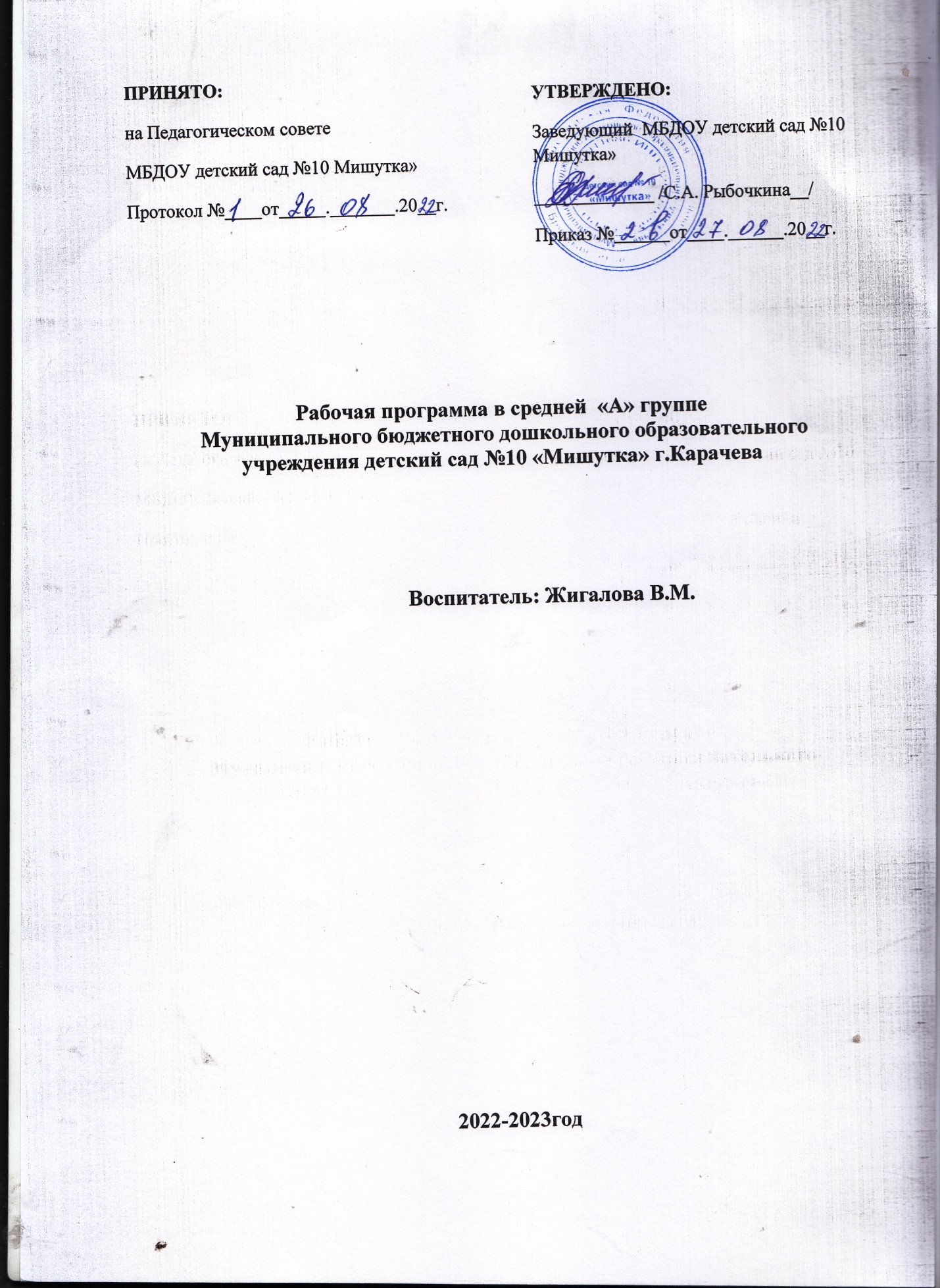 Рабочая программа воспитателя старшей  группы Муниципального бюджетного дошкольного образовательного учреждения детский сад №10 «Мишутка» г. Карачева                 Воспитатели:  Бабаскина О.Н.                                              Пехтерева М.В.2022-2023год                                              Содержание I. Целевой раздел.  1. Пояснительная записка«Рабочая программа воспитателя   старшей группе Муниципального бюджетного дошкольного образовательного учреждения детский сад № 10 «Мишутка» г. Карачева спроектирована с учетом ФГОС дошкольного образования, особенностей  образовательного учреждения,   образовательных потребностей и запросов  воспитанников. Определяет цель, задачи, планируемые результаты, содержание и организацию образовательного процесса на ступени  дошкольного образования. Основная образовательная  программа дошкольного образования Муниципального бюджетного дошкольного образовательного учреждения детский сад № 10 «Мишутка» разработана в соответствии с основными нормативно-правовыми документами по дошкольному воспитанию:                                                                                                                             -  Федеральный закон от 29.12.2012  № 273-ФЗ  «Об образовании в Российской Федерации»;- Федеральный государственный образовательный стандарт дошкольного образования (Утвержден приказом Министерства образования и науки Российской Федерации от 17 октября 2013 г. N 1155);- Санитарно-эпидемиологические требования к устройству, содержанию и организации режима работы  дошкольных образовательных организаций» (Утверждены  постановлением Главного государственного санитарного врача Российской Федерации  от 28.09. 2020 года №28  «Об утверждении САНПИН»  СП 2.4.3648-20)     -Международной конвенцией о правах ребенка;                                                                                                                   - Декларацией прав ребенка;                                                                                                                                                                                                  -Уставом  муниципального бюджетного дошкольного образовательного учреждения детский сад №10 «Мишутка» г. КарачеваРабочая  Программа в старшей группе  дошкольного образования МБДОУ детского сада №10 «Мишутка» составлена  с учетом программ: основной образовательной программы МБДОУ детский сад №10 «Мишутка» г. Карачева, с учетом программы дошкольного образования «От рождения до школы» под редакцией Н.Е. Вераксы, Т.С. Комаровой, Э.М.Дорофеевой2022г С учетом   программ:            -Н.Н. Авдеева,  О.Л.Князева,  Р.Б.Стеркина «Основы безопасности детей дошкольного                   возраста»-О.Л.Князева, М.Д. Маханева «Приобщение детей к истокам русской народной культуры» -О.С. Ушакова «Программа развития речи дошкольников». -С.Н.Николаева  «Юный эколог». - И.А.Лыкова «Цветные ладошки». -Н.Г.Зеленова, Л.Е. Осипова  «Мы живем в России»Общие сведения о группе Старшую   группу посещают 25 воспитанников.                                                                                                                                                         Рабочая программа  старшей группы охватывает возраст детей старшая группа   5-6 лет.Продолжительность работы образовательной организации 10,5 часов, время работы с 7.00 до 17.30. 1.1.Цели и задачи реализации программыЦель программы: создание благоприятных условий для полноценного проживания ребенком всех этапов дошкольного детства, всестороннего развития личности детей дошкольного возраста в различных видах общения и деятельности с учетом их возрастных, индивидуальных, психологических и физических особенностей. Задачи:1. Охрана и укрепление физического и психического здоровья детей, в том числе их эмоционального благополучия;2. Обеспечение равных возможностей для полноценного развития каждого ребенка в период дошкольного детства независимо от места жительства, пола, нации, языка, социального статуса, психофизиологических и других особенностей (в том числе ограниченных возможностей здоровья).3.Обеспечение преемственности целей, задач и содержания образования, реализуемых в рамках образовательных программ различных уровней (далее - преемственность основных образовательных программ дошкольного и начального общего образования).4. Создание благоприятных условий развития детей в соответствии с их возрастными и индивидуальными особенностями и склонностями, развития способностей и творческого потенциала каждого ребенка как субъекта отношений с самим собой, другими детьми, взрослыми и миром.5.Объединение обучения и воспитания в целостный образовательный процесс на основе духовно-нравственных и социокультурных ценностей и принятых в обществе правил и норм поведения в интересах человека, семьи, общества.6. Формирование общей культуры личности детей, в том числе ценностей здорового образа жизни, развития их социальных, нравственных, эстетических, интеллектуальных, физических качеств, инициативности, самостоятельности и ответственности ребенка, формирования предпосылок учебной деятельности.7.   Обеспечение вариативности и разнообразия содержания Программ и организационных форм дошкольного образования, возможности формирования Программ различной направленности с учетом образовательных потребностей, способностей и состояния здоровья детей.8.Формирование социокультурной среды, соответствующей возрастным, индивидуальным, психологическим и физиологическим особенностям детей.9.Обеспечение психолого-педагогической поддержки семьи и повышения компетентности родителей (законных представителей) в вопросах развития и образования, охраны и укрепления здоровья детей.Рабочая программа  старшей группы определяет объем, порядок, содержание изучения образовательных областей, основывающийся на федеральных государственных образовательных стандартах (региональном компоненте, компоненте дошкольного образовательного учреждения). 1.2 Принципы и подходы к реализации программы.    Принципы, сформулированные  на основе требований  ФГОС 1. Поддержка разнообразия детства; сохранение уникальности и самоценности детства как важного этапа в общем развитии человека, самоценность детства - понимание (рассмотрение) детства как периода жизни значимого самого по себе, без всяких условий; значимого тем, что происходит с ребенком сейчас, а не тем, что этот период есть период подготовки к следующему периоду.2. Личностно-развивающий и гуманистический характер взаимодействия взрослых (родителей (законных представителей), педагогических и иных работников  ДОУ) и детей.3.  Уважение личности ребенка.4.  Реализация программы в формах, специфических для детей данной возрастной группы, прежде всего в форме игры, познавательной и исследовательской деятельности, в форме творческой активности, обеспечивающей художественно-эстетическое развитие ребенка.5.Построение образовательной деятельности на основе индивидуальных особенностей каждого ребенка, при котором сам ребенок становится активным в выборе содержания своего образования, становится субъектом образования (далее - индивидуализация дошкольного образования).6.Содействие и сотрудничество детей и взрослых, признание ребенка полноценным участником (субъектом) образовательных отношений.7.Поддержка инициативы детей в различных видах деятельности.8. Сотрудничество  ДОУ с семьей.9.Приобщение детей к социокультурным нормам, традициям семьи, общества и государства.10.Формирование познавательных интересов и познавательных действий ребенка в различных видах деятельности.11.Возрастная адекватность дошкольного образования (соответствие условий, требований, методов возрасту и особенностям развития).12.Учет этнокультурной ситуации развития детей.  Рабочая программа:-соответствует принципу развивающего образования, целью которого является развитие ребенка:                                                                                                                                                                                    -сочетает принципы научной обоснованности и практической применимости (содержание Программы соответствует основным положениям возрастной психологии и дошкольной педагогики и при этом имеет возможность реализации в массовой практике дошкольного образования);                                                                                                                                                         -соответствует критериям полноты, необходимости и достаточности (позволяет решать поставленные цели и задачи только на необходимом и достаточном материале, максимально приближаться к разумному «минимуму»);                                                                                                                                                                       -обеспечивает единство воспитательных, развивающих и обучающих целей и задач процесса образования детей дошкольного возраста, в ходе реализации которых формируются такие знания, умения и навыки, которые имеют непосредственное отношение к развитию дошкольников;                                                                                                                        -строится с учетом принципа интеграции образовательных областей в соответствии с возрастными возможностями и особенностями детей, спецификой и возможностями образовательных областей;-основывается на комплексно-тематическом принципе построения образовательного процесса: -предусматривает решение программных образовательных задач в совместной деятельности взрослого и детей и самостоятельной деятельности дошкольников не только в рамках непосредственно образовательной деятельности, но и при проведении режимных моментов в соответствии со спецификой дошкольного образования;-предполагает построение образовательного процесса на адекватных возрасту формах работы с детьми. Основной формой работы с дошкольниками и ведущим видом их деятельности является игра.Рабочая  программа по развитию детей разработана в соответствии с содержанием образовательного процесса группы и строится на принципе личностно-ориентированного взаимодействия взрослого с детьми. Данная программа обеспечивают физическое, социально-личностное, познавательно- речевое и художественно-эстетическое развитие детей с учетом их возрастных и индивидуальных особенностей.Содержание рабочей программы соответствует основным положениям возрастной психологии и дошкольной педагогики и выстроено по принципу развивающего образования, целью которого является развитие ребенка и обеспечивает единство воспитательных, развивающих и обучающих целей и задач1.3. Особенности развития детей старшего  дошкольного возраста	                                                                                                                         Возрастные особенности психического развития детейСтаршую   группу 25 воспитанников:  Дети активные, любознательные.                                                                                                                                                 Дети шестого года жизни уже могут распределять роли до начала игры и строить свое поведение, придерживаясь роли. Игровое взаимодействие сопровождается речью, соответствующей и по содержанию, и интонационно взятой роли. Речь, сопровождающая реальные отношения детей, отличается от ролевой речи. Дети начинают осваивать социальные отношения и понимать подчиненность позиций в различных видах деятельности взрослых, одни роли становятся для них более привлекательными, чем другие. При распределении ролей могут возникать конфликты, связанные субординацией ролевого поведения. Наблюдается организация игрового пространства, в котором выделяются смысловой «центр» и «периферия». В игре «Больница» таким центром оказывается кабинет врача, в игре «Парикмахерская» – зал стрижки, а зал ожидания выступает в качестве периферии игрового пространства.                                                                                         Действия детей в играх становятся разнообразными. Развивается изобразительная деятельность детей. Это возраст наиболее активного рисования. В течение года дети способны создать до двух тысяч рисунков. Рисунки могут быть самыми разными по содержанию: это и жизненные впечатления детей, и воображаемые ситуации, и иллюстрации к фильмам и книгам. Обычно рисунки представляют собой схематические изображения различных объектов, но могут отличаться оригинальностью композиционного решения, передавать статичные и динамичные отношения. Рисунки приобретают сюжетный характер: достаточно часто встречаются многократно повторяющиеся сюжеты с небольшими или, напротив, существенными изменениями. Изображение человека становится более детализированным и пропорциональным. По рисунку можно судить о половой принадлежности и эмоциональном состоянии изображенного человека. Конструирование характеризуется умением анализировать условия, в которых протекает эта деятельность. Дети используют и называют разные детали деревянного конструктора. Могут заменить детали постройки в зависимости от имеющегося материала. Овладевают обобщенным способом обследования образца. Дети способны выделять основные части предполагаемой постройки. Конструктивная деятельность может осуществляться на основе схемы, по замыслу и по условиям. Появляется конструирование в ходе совместной деятельности. Дети могут конструировать из бумаги, складывая ее в несколько раз (два, четыре, шесть сгибаний); из природного материала. Они осваивают два способа конструирования:от природного материала к художественному образу (в этом случае ребенок «достраивает» природный материал до целостного образа, дополняя его различными – деталями);от художественного образа к природному материалу (в этом случае ребенок подбирает необходимый материал, для того чтобы воплотить обрат).Продолжает совершенствоваться восприятие цвета, формы и величины, строения предметов; систематизируются представления детей. Они называют не только основные цвета и их оттенки, но и промежуточные цветовые оттенки; форму прямоугольников, овалов, треугольников. Воспринимают величину объектов, легко выстраивают в ряд – по возрастанию или убыванию – до 10 различных предметов.Однако дети могут испытывать трудности при анализе пространственного положения объектов, если сталкиваются с несоответствием формы и их пространственного расположения. Это свидетельствует о том, что в различных ситуациях восприятие представляет для дошкольников известные сложности, особенно если они должны одновременно учитывать несколько различных и при этом противоположных признаков.В старшем дошкольном возрасте продолжает развиваться образное мышление. Дети способны не только решить задачу в наглядном плане, но и совершить преобразования объекта, указать, в какой последовательности объекты вступят во взаимодействие, и т.д. Однако подобные решения окажутся правильными только в том случае, если дети будут применять адекватные мыслительные средства. Среди них можно выделить схематизированные представления, которые возникают в процессе наглядного моделирования; комплексные представления, отражающие представления детей о системе признаков, которыми могут обладать объекты, а также представления, отражающие стадии преобразования различных объектов и явлений (представления о цикличности изменений): представления о смене времен года, дня и ночи, об увеличении и уменьшении объектов в результате различных воздействий, представления о развитии и т.п. Кроме того, продолжают совершенствоваться обобщения, что является основой словесно-логического мышления. В дошкольном возрасте у детей еще отсутствуют представления о классах объектов. Дети группируют объекты по признакам, которые могут изменяться, однако начинают формироваться операции логического сложения и умножения классов. Так, например, старшие дошкольники при группировке объектов могут учитывать два признака: цвет и форму (материал) и т.д.Как показали исследования отечественных психологов, дети старшего дошкольного возраста способны рассуждать и давать адекватные причинные объяснения, если анализируемые отношения не выходят за пределы их наглядного опыта.Развитие воображения в этом возрасте позволяет детям сочинять достаточно оригинальные и последовательно разворачивающиеся истории. Воображение будет активно развиваться лишь при условии проведения специальной работы по его активизации.Продолжают развиваться устойчивость, распределение, переключаемость внимания. Наблюдается переход от непроизвольного к произвольному вниманию.Продолжает совершенствоваться речь, в том числе ее звуковая сторона. Дети могут правильно воспроизводить шипящие, свистящие и сонорные звуки. Развиваются фонематический слух, интонационная выразительность речи при чтении стихов в сюжетно-ролевой игре и в повседневной жизни.Совершенствуется грамматический строй речи. Дети используют практически все части речи, активно занимаются словотворчеством. Богаче становится лексика: активно используются синонимы и антонимы.Развивается связная речь. Дети могут пересказывать, рассказывать по картинке, передавая не только главное, но и детали.Достижения этого возраста характеризуются распределением ролей игровой деятельности; структурированием игрового пространства; дальнейшим развитием изобразительной деятельности, отличающейся высокой продуктивностью; применением в конструировании обобщенного способа обследования образца; усвоением обобщенных способов изображения предметов одинаковой формы.Восприятие в этом возрасте характеризуется анализом сложных форм объектов; развитие мышления сопровождается освоением мыслительных средств (схематизированные представления, комплексные представления, представления о цикличности изменений); развиваются умение обобщать, причинное мышление, воображение, произвольное внимание, речь, образ Я.2. Планируемые результаты освоения программы Планируемые результаты освоения программы конкретизируют требования стандарта к целевым ориентирам  в обязательной части и части, формируемой участниками образовательных отношений с учетом возрастных возможностей и индивидуальных различий (индивидуальных траекторий развития),  .Результаты освоения программы описывают уровень развития интегративных качеств ребенка: физически развитый, овладевший основными культурно-гигиеническими навыками;любознательный, активный;эмоционально отзывчивый;овладевший средствами общении и способами взаимодействия со взрослыми и сверстниками;способный управлять своим поведением и планировать свои действия на основе первичных ценностных представлений, соблюдающий элементарные общепринятые нормы и правила поведения;способный решать интеллектуальные и личностные задачи (проблемы), адекватные возрасту; имеющий первичные представления о себе, семье, обществе, государстве, мире, природе;овладевший универсальными предпосылками учебной деятельности;овладевший необходимыми и умениями навыками.Интегративное качество «Физически развитый, овладевший основными культурно-гигиеническими навыками»Антропометрические показатели (рост, вес) в норме. Владеет в соответствии с возрастом основными движениями. Проявляет интерес к участию в подвижных играх и физических упражнениях. Проявляет желание участвовать в играх с элементами соревнования, в играх-эстафетах. Пользуется физкультурным оборудованием вне занятий (в свободное время). Умеет самостоятельно выполнять доступные возрасту гигиенические процедуры. Соблюдает элементарные правила поведения во время еды, умывания.Имеет элементарные представления о ценности здоровья, пользе закаливания, необходимости соблюдения правил гигиены в повседневной жизни. Знает о пользе утренней зарядки, физических упражнений.Имеет элементарные представления о здоровом образе жизни, о зависимости здоровья от правильного питания.Начинает проявлять умение заботиться о своем здоровье. Интегративное качество «Любознательный, активный»Использует различные источники информации, способствующие обогащению игры (кино, литература, экскурсии и др.).Проявляет устойчивый интерес к различным видам детской деятельности: конструированию, изобразительной деятельности, игре.Проявляет любознательность, интерес к исследовательской деятельности, экспериментированию, к проектной деятельности.Интегративное качество «Эмоционально отзывчивый»Эмоционально тонко чувствует переживания близких взрослых, детей, персонажей сказок и историй, мультфильмов и художественных фильмов, кукольных спектаклей.Проявляет эмоциональное отношение к литературным произведением, выражает свое отношение к конкретному поступку литературного персонажа.Понимает скрытые мотивы поведения героев произведения.Проявляет чуткость к художественному слову, чувствует ритм и мелодику поэтического текста.Проявляет эстетические чувства, эмоции, эстетический вкус, эстетическое восприятие, интерес к искусству.Интегративное качество «Овладевший средствами общении и способами взаимодействия со взрослыми и сверстниками»Распределяет роли до начала игры и строит свое поведение, придерживаясь роли. Игровое взаимодействие сопровождает речью, соответствующей и по содержанию, и интонационно взятой роли.Речь становится главным средством общения. Речь, сопровождающая реальные отношения детей, отличается от ролевой речи.Может сочинять оригинальные и последовательно разворачивающиеся истории и рассказывать их сверстникам и взрослым.Использует все части речи, активно занимается словотворчеством, использует синонимы и антонимы.Умеет делиться с педагогом и другими детьми разнообразными впечатлениями, ссылается на источник полученной информации (телепередача, рассказ близкого человека, посещение выставки, детского спектакля и т.д.).Проявляет умение поддерживать беседу, высказывает свою точку зрения, согласие или несогласие с ответом товарища.Интегративное качество «Способный управлять своим поведением и планировать свои действия на основе первичных ценностных представлений, соблюдающий элементарные общепринятые нормы и правила поведения»Проявляет умение работать коллективно, договариваться со сверстниками о том, кто какую часть работы будет выполнять.Если при распределении ролей в игре возникают конфликты, связанные с субординацией ролевого поведения, решает спорные вопросы и улаживает конфликты с помощью речи: убеждает, доказывает, объясняет.Понимает, что надо заботиться о младших, помогать им, защищать тех, кто слабее.Может сам или с небольшой помощью взрослого оценивать свои поступки и поступки сверстников.Соблюдает элементарные общепринятые нормы поведения в детском саду, на улице.В повседневной жизни сам, без напоминания со стороны взрослого пользуется «вежливыми» словами.Интегративное качество «Способный решать интеллектуальные и личностные задачи (проблемы), адекватные возрасту»Владеет элементарными навыками самообслуживания.Ориентируется в окружающем пространстве, понимает смысл пространственных отношений (вверху – внизу, впереди – сзади, слева – справа, между, рядом с, около и пр.).Умет устанавливать последовательность различных событий: что было раньше (сначала), что позже (потом), определять, какой день сегодня, какой 6ыл вчера, какой будет завтра. Способен конструировать по собственному замыслу.Способен использовать простые схематичные изображения для решения несложных задач, строить по схеме, решать лабиринтные задачи.Проявляет образное предвосхищение. На основе пространственного расположения объектов может сказать, что произойдет в результате их взаимодействия.Способен рассуждать и давать адекватные причинные объяснения, если анализируемые отношения не выходят за пределы его наглядною опыта.Может самостоятельно придумать, небольшую сказку на заданную тему.Умеет самостоятельно находить интересное для себя занятие. Интегративное качество «Имеющий первичные представления о себе, семье, обществе, государстве, мире и природе»Знает и называет свое имя и фамилию, имена и отчества родителей. Знает, где работают родители, как важен для общества их груд.Знает семейные праздники. Имеет постоянные обязанности по дому.Может рассказать о своем родном городе (поселке, селе), назвать улицу, на которой живет.Знает, что Российская Федерация (Россия) огромная многонациональная страна; что Москва – столица нашей Родины. Имеет представление о флаге, гербе, мелодии гимне.Интегративное качество «Овладевший универсальными предпосылками учебной деятельности»Имеет навыки организованною поведения в детском саду, дома, на улице. Способен принять задачу на запоминание, помнит поручение взрослого, может выучить небольшое стихотворение.Умеет связно, последовательно и выразительно пересказывать небольшие сказки, рассказы.Способен удерживать в памяти при выполнении каких-либо действий несложное условие.Способен сосредоточенно действовать в течение 15-25 минут. Проявляет ответственность за выполнение трудовых поручений. Проявляет стремление радовать взрослых хорошими поступками.Интегративное качество «Овладевший необходимыми и умениями навыками»У ребенка сформированы умения и навыки, необходимые для осуществления различных видов детской деятельности.2.1. Целевые ориентиры на этапе завершения  освоения программы : Целевые ориентиры не подлежат непосредственной оценке, в том числе в виде педагогической диагностики (мониторинга), и не являются основанием для их формального сравнения с реальными достижениями детей. Они не являются основанием для их формального сравнения с реальными достижениями детей.Целевые ориентиры на этапе завершения дошкольного образования:ребёнок овладевает основными культурными способами деятельности, проявляет инициативу и самостоятельность в разных видах деятельности - игре, общении, познавательно-исследовательской деятельности, конструировании и др.; способен выбирать себе род занятий, участников по совместной деятельности;ребёнок обладает установкой положительного отношения к миру, к разным видам труда, другим людям и самому себе, обладает чувством собственного достоинства; активно взаимодействует со сверстниками и взрослыми, участвует в совместных играх. Способен договариваться, учитывать интересы и чувства других, сопереживать неудачам и радоваться успехам других, адекватно проявляет свои чувства, в том числе чувство веры в себя, старается разрешать конфликты;ребёнок обладает развитым воображением, которое реализуется в разных видах деятельности, и прежде всего в игре; ребёнок владеет разными формами и видами игры, различает условную и реальную ситуации, умеет подчиняться разным правилам и социальным нормам;ребёнок достаточно хорошо владеет устной речью, может выражать свои мысли и желания, может использовать речь для выражения своих мыслей, чувстви желаний, построения речевого высказывания в ситуации общения, может выделять звуки в словах, у ребёнка складываются предпосылки грамотности;у ребёнка развита крупная и мелкая моторика; он подвижен, вынослив, владеет основными движениями, может контролировать свои движения и управлять ими;ребёнок способен к волевым усилиям, может следовать социальным нормам поведения и правилам в разных видах деятельности, во взаимоотношениях со взрослыми и сверстниками, может соблюдать правила безопасного поведения и личной гигиены;ребёнок проявляет любознательность, задаёт вопросы взрослым и сверстникам, интересуется причинно-следственными связями, пытается самостоятельно придумывать объяснения явлениям природы и поступкам людей; склонен наблюдать, экспериментировать. Обладает начальными знаниями о себе, о природном и социальном мире, в котором он живёт; знаком с произведениями детской литературы, обладает элементарными представлениями из области живой природы, естествознания, математики, истории и т.п.; ребёнок способен к принятию собственных решений, опираясь на свои знания и умения в различных видах деятельности.         Целевые ориентиры Программы выступают основаниями преемственности дошкольного и начального общего образования. При соблюдении требований к условиям реализации Программы настоящие целевые ориентиры предполагают формирование у детей дошкольного возраста предпосылок к учебной деятельности на этапе завершения ими дошкольного образованияПланируемые результаты освоения программы.Образовательная область «Социально – коммуникативное развитие»Умеет быстро, аккуратно одеваться и раздеваться, соблюдать порядок в своем шкафу. Имеет навыки опрятности (замечает непорядок в одежде, устраняет его при небольшой помощи взрослых).Сформированы элементарные навыки личной гигиены (самостоятельно чистит зубы, моет руки перед едой: при кашле и чихании закрывает рот и нос платком).Владеет простейшими навыками поведения во время еды, пользуется вилкой, ножом.Имеет начальные представления о составляющих (важных компонентах) здорового образа жизни (правильное питание, движение, сон) и факторах, разрушающих здоровье.Знает о значении для здоровья человека ежедневной утренней гимнастики, закаливания организма, соблюдения режима дня.Соблюдают правила дорожного движения(переходить улицу в указанных местах в соот.с светофором)Знают где работают родители, как важен их труд для общества.В повседневной жизни, в играх выражают формы вежливостиДелятся с педагогом и детьми разнообразными впечатлениями, уточняют источник полученной информации.Дети решают спорные вопросы и улаживают конфликты с помощью речи: убеждают, доказывают, объясняют.Участвуют в беседе, аргументировано и доброжелательно оценивают ответ, высказывание сверстника.Умеют поддержать беседу, высказывают свою точку зрения, согласие или несогласие с кем-то.Умеют работают коллективно.Умеют договариваться с партнерами, во что играть, кто кем будет в игре; подчиняются правилам.Умеют  разворачивать содержание игры в зависимости от количества играющих детей.Используют различные источники информации, способствующие обогащению игры (кино, литература, экскурсии…)Создают творческую предметно- игровую среду, используя полифункциональныйДоговаривается с партнерами, во что играть, кто кем будем в игре; подчиняется правилам игры. Умеет разворачивать содержание игры в зависимости от количества играющих детей. В дидактических играх оценивает свои возможности и без обиды воспринимает проигрыш. Объясняет правила игры сверстникам.После просмотра спектакля можем оценить игру актера (актеров), используемые средства художественной выразительности и элементы художественного оформления постановки.Имеет в творческом опыте несколько ролей, сыгранных в спектаклях в детском саду и домашнем театре. Умеет оформлять свой спектакль, используя разнообразные материалы (атрибуты, подручный материал, поделки).Самостоятельно одевается и раздевается, сушит мокрые вещи, ухаживает за обувью.Выполняет обязанности дежурного по столовой, правильно сервируем смол.Поддерживает порядок в группе и на участке детского сада.Выполняет поручения по уходу за животными и растениями в уголке природы.Образовательная область «Познавательное  развитие»Считает в пределах 10 (отсчитывает). Правильно пользуется Количественными и порядковыми числительными (в пределах 10), отвечает на вопросы: «Сколько?», «Который по счету?»Уравнивает неравные группы предметов двумя способами (удаление и добавление единицы).Сравнивает предметы на глаз (по длине, ширине, высоте, толщине); проверяет точность определений путем наложения или приложения.Размещает предметы различной величины (до 7-10) в порядке возрастания, убывания их длины, ширины, высоты, толщины.Выражает словами местонахождение предмет по отношению к себе, другим предметам.Знает некоторые характерные особенности знакомых геометрических фигур (количество углов, сторон; равенство, неравенство сторон).Называем утро, день, вечер, ночь: имеем представление о смене частей суток.Называет текущий день недели.Различает и называет виды транспорта, предметы, облегчающие труд человека в быту	.Классифицирует предметы, определяет материалы, из которых они сделаны.Знает название родного города (поселка), страны, ее столицу.Называет времена года, отмечает их особенности.Знает о взаимодействии человека с природой в разное время года.Знает о значении солнца, воздуха и воды для человека, животных, растений.Бережно относится к природе.Соблюдает элементарные правила организованного поведения в детском саду.Соблюдает элементарные правила поведения на улице и в транспорте, элементарные правила дорожного движения.Различает и называет специальные виды транспорта («Скорая помощь», «Пожарная», «Полиция»), объясняет их назначение.Понимает значения сигналов светофора. Узнает и называет дорожные знаки «Пешеходный переход», «Дети», «Остановка общественного транспорта», «Подземный пешеходный переход», «Пункт медицинской помощи».Различаем проезжую часть, тротуар, подземный пешеходный переход, пешеходный переход «Зебра».Знает и соблюдает элементарные правила поведения в природе (способы безопасного взаимодействия с растениями и животными, бережного отношения к окружающей природе). Образовательная область «Речевое  развитие»Может участвовать в беседе.Умеет аргументировано и доброжелательно оценивать ответ, высказывание сверстника. Составляет по образцу рассказы по сюжетной картине, по набору картинок; последовательно, без существенных пропусков пересказывает небольшие литературные произведения. Определяет место звука в слове.Умеет подбирать к существительному несколько прилагательных; заменять слово другим словом со сходным значением.Знает 2-3 программных стихотворения (при необходимости следует напомнить ребенку первые строчки), 2-3 считалки, 2-3 загадки. Называет жанр произведения.Драматизирует небольшие сказки, читает по ролям стихотворения. Называем любимого детского писателя, любимые сказки и рассказы.Образовательная область «Художественно - эстетическое  развитие»Различает произведения изобразительного искусства (живопись, книжная графика, народное декоративное искусство, скульптура).Выделяет выразительные средства в разных видах искусства  (форма, цвет, колорит, композиция). Знает особенности изобразительных материалов.           Создает изображения предметов (с натуры, по представлению); сюжетные изображения.Использует разнообразные композиционные решения, изобразительные материалы. Использует различные цвета и опенки для создания выразительных образов. Выполняет узоры по мотивам народного декоративно-прикладного искусства, лет.Лепят предметы разной формы, используя усвоенные приемы и способы. Создает небольшие сюжетные композиции, передавая пропорции, позы и движения фигур.Создает изображения по мотивам народных игрушек.. Изображает предметы и создает несложные сюжетные композиции, используя разнообразные приемы вырезания, обрывания бумаги.  Умеет анализировать образец постройки. Может планировать этапы создания собственной постройки, находить конструктивные решения. Создает постройки по рисунку. Умеет работать коллективно.Различает жанры музыкальных произведений (марш, танец, песня); звучание музыкальных инструментов (фортепиано, скрипка).Различает высокие и низкие звуки (в пределах квинты).Может петь без напряжения, плавно, легким звуком; отчетливо произносить слова, своевременно начинать и заканчивать песню; петь в сопровождении музыкального инструмента. Может ритмично двигаться в соответствии с характером и динамикой музыки.Умеет выполнять танцевальные движения (поочередное выбрасывание ног вперед в прыжке, полуприседание с выставлением ноги на пятку, шаг на всей ступне на месте, с продвижением вперед и в кружении).Самостоятельно инсценирует содержание песен, хороводов; действует, не подражая другим детям. Умеет играть мелодии на металлофоне по одному и в небольшой труппе детей.                                                                                                                                                                                         Образовательная область «Физическое развитие»Умеет ходить и бегать легко, ритмично, сохраняя правильную осанку, направление и темп.Умеет лазать по гимнастической стенке (высота 2.5 м) с изменением темпа.Может прыгать на мягкое покрытие (высота 20 см), прыгать в обозначенное место с высоты 30 см, прыгать в длину с места (не менее 80 см), с разбега (не менее 100 ем), в высоту с разбега (не менее 40 см), прыгать через короткую и длинную скакалку.Умеет метать предметы правой и левой рукой на расстояние 5-9 м, в вертикальную и горизонтальную цель с расстояния 3-4 м, сочетать замах с броском, бросать мяч вверх, о землю и ловить его одной рукой, отбивать мяч на месте не менее 10 раз, в ходьбе (расстояние 6 м). Владеет школой мяча.Выполняет упражнения на статическое и динамическое равновесие.Умеет перестраиваться в колонну по трое, четверо; равняться, размыкаться в колонне, шеренге; выполнять повороты направо, налево, кругом.Ходит на лыжах скользящим шагом на расстояние около 2 км: ухаживает та лыжами. Умеет кататься на самокате,Участвуем в упражнениях с элементами спортивных игр: городки, бадминтон, футбол, хоккей. Умеет плавать (произвольно). II. Содержательный разделСодержание программы обеспечивает совершенствование социально – коммуникативного, познавательного, речевого, художественно – эстетического, и физического развития детей. Задачи по развитию образовательных областей решаются интегрировано, отражая специфику каждой образовательной области с учетом возрастных и индивидуальных особенностей детей.II. 1.1. Описание образовательной деятельности в соответствии с направлениями развития ребенка, представленными в пяти  образовательных областях, с учетом используемых вариативных примерных образовательных программ дошкольного образования и методических пособий, обеспечивающих реализацию данного содержания.Содержание Программы  обеспечивает  развитие личности, мотивации и способностей детей в различных видах деятельности и охватывает следующие структурные единицы, представляющие определенные направления развития и образования детей (далее - образовательные области):социально-коммуникативное развитие;познавательное развитие;речевое развитие;художественно-эстетическое развитие;физическое развитие.II. 1.1. ОБРАЗОВАТЕЛЬНАЯ ОБЛАСТЬ: «Социально – коммуникативное развитие» Социально-коммуникативное развитие направлено на:усвоение норм и ценностей, принятых в обществе, включая моральные и нравственные ценности; развитие общения и взаимодействия ребенка со взрослыми и сверстниками; становление самостоятельности, целенаправленности и саморегуляции собственных действий; развитие социального и эмоционального интеллекта, эмоциональной отзывчивости, сопереживания, формирование готовности к совместной деятельности со сверстниками, формирование уважительного отношения и чувства принадлежности к своей семье и к сообществу детей и взрослых в Организации; формирование позитивных установок к различным видам труда и творчества; формирование основ безопасного поведения в быту, социуме, природе.Социализация, развитие общения, нравственное воспитаниеВоспитывать дружеские взаимоотношения между детьми; привычку сообща играть, трудиться, заниматься; стремление радовать старших хорошими поступками; умение самостоятельно находить общие интересные занятия. Воспитывать уважительное отношение к окружающим. Учить заботиться о младших, помогать им, защищать тех, кто слабее. Формировать такие качества, как сочувствие, отзывчивость. Воспитывать скромность, умение проявлять заботу об окружающих, с благодарностью относиться к помощи и знакам внимания. Формировать умение оценивать свои поступки и поступки сверстников. Развивать стремление детей выражать свое отношение к окружающему, самостоятельно находить для этого различные речевые средства. Расширять представления о правилах поведения в общественных местах; об обязанностях в группе детского сада, дома. Обогащать словарь детей вежливыми словами (здравствуйте, до свидания, пожалуйста, извините, спасибо и т. д.). Побуждать к использованию в речи фольклора (пословицы, поговорки, потешки и др.). Показать значение родного языка в формировании основ нравственности. Ребенок в семье и сообществеОбраз Я. Расширять представления ребенка об изменении позиции в связи с взрослением (ответственность за младших, уважение и помощь старшим, в том числе пожилым людям и т. д.). Через символические и образные средства углублять представления ребенка о себе в прошлом, настоящем и будущем. Расширять традиционные гендерные представления. Воспитывать уважительное отношение к сверстникам своего и противоположного пола. Семья. Углублять представления ребенка о семье и ее истории. Учить создавать простейшее генеалогическое древо с опорой на историю семьи. Углублять представления о том, где работают родители, как важен для общества их труд. Поощрять посильное участие детей в подготовке различных семейных праздников. Приучать к выполнению постоянных обязанностей по дому. Детский сад.Продолжать формировать интерес к ближайшей окружающей среде: к детскому саду, дому, где живут дети, участку детского сада и др. Обращать внимание на своеобразие оформления разных помещений. Развивать умение замечать изменения в оформлении помещений, учить объяснять причины таких изменений; высказывать свое мнение по поводу замеченных перемен, вносить свои предложения о возможных вариантах оформления. Подводить детей к оценке окружающей среды. Вызывать стремление поддерживать чистоту и порядок в группе, украшать ее произведениями искусства, рисунками. Привлекать к оформлению групповой комнаты, зала к праздникам. Побуждать использовать созданные детьми изделия, рисунки, аппликации (птички, бабочки, снежинки, веточки с листьями и т. п.). Расширять представления ребенка о себе как о члене коллектива, формировать активную жизненную позицию через участие в совместной проектной деятельности, взаимодействие с детьми других возрастных групп, посильное участие в жизни дошкольного учреждения. Приобщать к мероприятиям, которые проводятся в детском саду, в том числе и совместно с родителями (спектакли, спортивные праздники и развлечения, подготовка выставок детских работ). Самообслуживание, самостоятельность, трудовое воспитание Культурно-гигиенические навыки. Формировать у детей привычку следить за чистотой тела, опрятностью одежды, прически; самостоятельно чистить зубы, умываться, по мере необходимости мыть руки. следить за чистотой ногтей; при кашле и чихании закрывать рот и нос платком. Закреплять умение замечать и самостоятельно устранять непорядок в своем внешнем виде. Совершенствовать культуру еды: умение правильно пользоваться столовыми приборами (вилкой, ножом); есть аккуратно, бесшумно, сохраняя правильную осанку за столом; обращаться с просьбой, благодарить. Самообслуживание. 	Закреплять умение быстро, аккуратно одеваться и раздеваться, соблюдать порядок в своем шкафу (раскладывать одежду в определенные места), опрятно заправлять постель. Воспитывать умение самостоятельно и своевременно готовить материалы и пособия к занятию, учить самостоятельно раскладывать подготовленные воспитателем материалы для занятий, убирать их, мыть кисточки, розетки для красок, палитру, протирать столы. Общественно-полезный труд. 	Воспитывать у детей положительное отношение к труду, желание выполнять посильные трудовые поручения. Разъяснять детям значимость их труда. Воспитывать желание участвовать в совместной трудовой деятельности. Формировать необходимые умения и навыки в разных видах труда. Воспитывать самостоятельность и ответственность, умение доводить начатое дело до конца. Развивать творчество и инициативу при выполнении различных видов труда. Знакомить детей с наиболее экономными приемами работы. Воспитывать культуру трудовой деятельности, бережное отношение к материалам и инструментам. Учить оценивать результат своей работы (с помощью взрослого). Воспитывать дружеские взаимоотношения между детьми; привычку играть, трудиться, заниматься сообща. Развивать желание помогать друг другу. Формировать у детей предпосылки (элементы) учебной деятельности. Продолжать развивать внимание, умение понимать поставленную задачу (что нужно делать), способы ее достижения (как делать); воспитывать усидчивость; учить проявлять настойчивость, целеустремленность в достижении конечного результата. Продолжать учить детей помогать взрослым поддерживать порядок в группе: протирать игрушки, строительный материал и т. п. Формировать умение наводить порядок на участке детского сада (подметать и очищать дорожки от мусора, зимой — от снега, поливать песок в песочнице и пр.). Приучать добросовестно выполнять обязанности дежурных по столовой: сервировать стол, приводить его в порядок после еды. Труд в природе. Поощрять желание выполнять различные поручения, связанные с уходом за животными и растениями в уголке природы; обязанности дежурного в уголке природы (поливать комнатные растения, рыхлить почву и т. д.). Привлекать детей к помощи взрослым и посильному труду в природе: осенью — к уборке овощей на огороде, сбору семян, пересаживанию цветущих растений из грунта в уголок природы; зимой — к сгребанию снега к стволам деревьев и кустарникам, выращиванию зеленого корма для птиц и животных (обитателей уголка природы), посадке корнеплодов, к созданию фигур и построек из снега; весной — к посеву семян овощей, цветов, высадке рассады; летом — к рыхлению почвы, поливке грядок и клумб. Уважение к труду взрослых. Расширять представления детей о труде взрослых, результатах труда, его общественной значимости. Формировать бережное отношение к тому, что сделано руками человека. Прививать детям чувство благодарности к людям за их труд. Формирование основ безопасностиБезопасное поведение в природе.  Формировать основы экологической культуры и безопасного поведения в природе. Формировать понятия о том, что в природе все взаимосвязано, что человек не должен нарушать эту взаимосвязь, чтобы не навредить животному и растительному миру. Знакомить с явлениями неживой природы (гроза, гром, молния, радуга), с правилами поведения при грозе. Знакомить детей с правилами оказания первой помощи при ушибах и укусах насекомых. Безопасность на дорогах. Уточнять знания детей об элементах дороги (проезжая часть, пешеходный переход, тротуар), о движении транс порта, о работе светофора. Знакомить с названиями ближайших к детскому саду улиц и улиц, на которых живут дети. Знакомить с правилами дорожного движения, правилами передвижения пешеходов и велосипедистов. Продолжать знакомить с дорожными знаками: «Дети», «Остановка трамвая», «Остановка автобуса», «Пешеходный переход», «Пункт первой медицинской помощи», «Пункт питания», «Место стоянки», «Въезд запрещен», «Дорожные работы», «Велосипедная дорожка». Безопасность собственной жизнедеятельности. Закреплять основы безопасности жизнедеятельности человека. Продолжать знакомить с правилами безопасного поведения во время игр в разное время года (купание в водоемах, катание на велосипеде, на санках, коньках, лыжах и др.). Расширять знания об источниках опасности в быту (электроприборы, газовая плита, утюг и др.). Закреплять навыки безопасного пользования бытовыми предметами. Уточнять знания детей о работе пожарных, о причинах пожаров, об элементарных правилах поведения во время пожара. Знакомить с работой службы спасения — МЧС. Закреплять знания о том, что в случае необходимости взрослые звонят по телефонам «01», «02», «03». Формировать умение обращаться за помощью к взрослым. Учить называть свое имя, фамилию, возраст, домашний адрес, телефон.II. 1.2.  ОБРАЗОВАТЕЛЬНАЯ ОБЛАСТЬ: «Познавательное  развитие»Познавательное развитие предполагает:развитие интересов детей, любознательности и познавательной мотивации; формирование познавательных действий, становление сознания; развитие воображения и творческой активности; формирование первичных представлений о себе, других людях, объектах окружающего мира, о свойствах и отношениях объектов окружающего мира (форме, цвете, размере, материале, звучании, ритме, темпе, количестве, числе, части и целом, пространстве и времени, движении и покое, причинах и следствиях и др.);о малой родине и Отечестве, представлений о социокультурных ценностях нашего народа, об отечественных традициях и праздниках, о планете Земля как об  общем доме людей, об особенностях ее природы, многообразии стран и народов мира.  Количество и счет. Учить создавать множества (группы предметов) из разных по качеству элементов (предметов разного цвета, размера, формы, назначения; звуков, движений); разбивать множества на части и воссоединять их; устанавливать отношения между целым множеством и каждой его частью, понимать, что множество больше части, а часть меньше целого множества; сравнивать разные части множества на основе счета и соотнесения элементов (предметов) один к одному; определять большую (меньшую) часть множества или их равенство. Учить считать до 10; последовательно знакомить с образованием каждого числа в пределах от 5 до 10 (на наглядной основе). Сравнивать рядом стоящие числа в пределах 10 на основе сравнения конкретных множеств; получать равенство из неравенства (неравенство из равенства), добавляя к меньшему количеству один предмет или убирая из большего количества один предмет («7 меньше 8, если к 7 добавить один предмет, будет 8, поровну», «8 больше 7; если из 8 предметов убрать один, то станет по 7, поровну»). Формировать умение понимать отношения рядом стоящих чисел (5 < 6 на 1, 6 > 5 на 1). Отсчитывать предметы из большого количества по образцу и заданному числу (в пределах 10). Совершенствовать умение считать в прямом и обратном порядке (в пределах 10). Считать предметы на ощупь, считать и воспроизводить количество звуков, движений по образцу и заданному числу (в пределах 10). Познакомить с цифрами от 0 до 9. Познакомить с порядковым счетом в пределах 10, учить различать вопросы «Сколько?», «Который?» («Какой?») и правильно отвечать на них. Продолжать формировать представление о равенстве: определять равное количество в группах, состоящих из разных предметов; правильно обобщать числовые значения на основе счета и сравнения групп (здесь 5 петушков, 5 матрешек, 5 машин — всех игрушек поровну — по 5). Упражнять детей в понимании того, что число не зависит от величины предметов, расстояния между предметами, формы, их расположения, а также направления счета (справа налево, слева направо, с любого предмета). Познакомить с количественным составом числа из единиц в пределах 5 на конкретном материале: 5 — это один, еще один, еще один, еще один и еще один. Величина. Учить устанавливать размерные отношения между 5–10 предметами разной длины (высоты, ширины) или толщины: систематизировать предметы, располагая их в возрастающем (убывающем) порядке по величине; отражать в речи порядок расположения предметов и соотношение между ними по размеру: «Розовая лента — самая широкая, фиолетовая — немного уже, красная — еще уже, но она шире желтой, а зеленая уже желтой и всех остальных лент» и т. д. Сравнивать два предмета по величине (длине, ширине, высоте) опосредованно — с помощью третьего (условной меры), равного одному из сравниваемых предметов. Развивать глазомер, умение находить предметы длиннее (короче), выше (ниже), шире (уже), толще (тоньше) образца и равные ему. Формировать понятие о том, что предмет (лист бумаги, лента, круг, квадрат и др.) можно разделить на несколько равных частей (на две, четыре). Учить называть части, полученные от деления, сравнивать целое и части, понимать, что целый предмет больше каждой своей части, а часть меньше целого. Форма. Познакомить детей с овалом на основе сравнения его с кругом и прямоугольником. Дать представление о четырехугольнике: подвести к пониманию того, что квадрат и прямоугольник являются разновидностями четырехугольника. Развивать у детей геометрическую зоркость: умение анализировать и сравнивать предметы по форме, находить в ближайшем окружении предметы одинаковой и разной формы: книги, картина, одеяла, крышки столов — прямоугольные, поднос и блюдо — овальные, тарелки — круглые и т. д. Развивать представления о том, как из одной формы сделать другую. Ориентировка в пространстве.  Совершенствовать умение ориентироваться в окружающем пространстве; понимать смысл пространственных отношений (вверху — внизу, впереди (спереди) — сзади (за), слева — справа, между, рядом с, около); двигаться в заданном направлении, меняя его по сигналу, а также в соответствии со знаками — указателями направления движения (вперед, назад, налево, направо и т. п.); определять свое местонахождение среди окружающих людей и предметов: «Я стою между Олей и Таней, за Мишей, позади (сзади) Кати, перед Наташей, около Юры»; обозначать в речи взаимное расположение предметов: «Справа от куклы сидит заяц, а слева от куклы стоит лошадка, сзади — мишка, а впереди — машина». Учить ориентироваться на листе бумаги (справа — слева, вверху — внизу, в середине, в углу). Ориентировка во времени.  Дать детям представление о том, что утро, вечер, день и ночь составляют сутки. Учить на конкретных примерах устанавливать последовательность различных событий: что было раньше (сначала), что позже (потом), определять, какой день сегодня, какой был вчера, какой будет завтра. Развитие познавательно-исследовательской деятельности Познавательно-исследовательская деятельность.  Закреплять умение использовать обобщенные способы обследования объектов с помощью специально разработанной системы сенсорных эталонов, перцептивных действий. Побуждать устанавливать функциональные связи и отношения между системами объектов и явлений, применяя различные средства познавательных действий. Способствовать самостоятельному использованию действий экспериментального характера для выявления скрытых свойств. Закреплять умение получать информацию о новом объекте в процессе его исследования. Развивать умение детей действовать в соответствии с предлагаемым алгоритмом. Формировать умение определять алгоритм собственной деятельности; с помощью взрослого составлять модели и использовать их в познавательно-исследовательской деятельности. Сенсорное развитие. Развивать восприятие, умение выделять разнообразные свойства и отношения предметов (цвет, форма, величина, расположение в пространстве и т. п.), включая органы чувств: зрение, слух, осязание, обоняние, вкус. Продолжать знакомить с цветами спектра: красный, оранжевый, желтый, зеленый, голубой, синий, фиолетовый (хроматические) и белый, серый и черный (ахроматические). Учить различать цвета по светлоте и насыщенности, правильно называть их. Показать детям особенности расположения цветовых тонов в спектре. Продолжать знакомить с различными геометрическими фигурами, учить использовать в качестве эталонов плоскостные и объемные формы. Формировать умение обследовать предметы разной формы; при обследовании включать движения рук по предмету. Расширять представления о фактуре предметов (гладкий, пушистый, шероховатый и т. п.). Совершенствовать глазомер. Развивать познавательно-исследовательский интерес, показывая занимательные опыты, фокусы, привлекая к простейшим экспериментам. Проектная деятельность. Создавать условия для реализации детьми проектов трех типов: исследовательских, творческих и нормативных. Развивать проектную деятельность исследовательского типа. Организовывать презентации проектов. Формировать у детей представления об авторстве проекта. Создавать условия для реализации проектной деятельности творческого типа. (Творческие проекты в этом возрасте носят индивидуальный характер.) Способствовать развитию проектной деятельности нормативного типа. (Нормативная проектная деятельность — это проектная деятельность, направленная на выработку детьми норм и правил поведения в детском коллективе.)Дидактические игры. Организовывать дидактические игры, объединяя детей в подгруппы по 2–4 человека; учить выполнять правила игры. Развивать в играх память, внимание, воображение, мышление, речь, сенсорные способности детей. Учить сравнивать предметы, подмечать незначительные различия в их признаках (цвет, форма, величина, материал), объединять предметы по общим признакам, составлять из части целое (складные кубики, мозаика, пазлы), определять изменения в расположении предметов (впереди, сзади, направо, налево, под, над, посередине, сбоку). Формировать желание действовать с разнообразными дидактическими играми и игрушками (народными, электронными, компьютерными и др.). Побуждать детей к самостоятельности в игре, вызывая у них эмоционально-положительный отклик на игровое действие. Учить подчиняться правилам в групповых играх. Воспитывать творческую самостоятельность. Формировать такие качества, как дружелюбие, дисциплинированность. Воспитывать культуру честного соперничества в играх-соревнованиях. II. 1.3. ОБРАЗОВАТЕЛЬНАЯ ОБЛАСТЬ: «Речевое  развитие»Речевое развитие включает :владение речью как средством общения и культуры; обогащение активного словаря; развитие связной, грамматически правильной диалогической и монологической речи; развитие речевого творчества; развитие звуковой и интонационной культуры речи, фонематического слуха; знакомство с книжной культурой, детской литературой, понимание на слух текстов различных жанров детской литературы; формирование звуковой аналитико-синтетической активности как предпосылки обучения грамоте.                                                                                                                                                      Развивающая речевая среда. Продолжать развивать речь как средство общения. Расширять представления детей о многообразии окружающего мира. Предлагать для рассматривания изделия народных промыслов, мини-коллекции (открытки, марки, монеты, наборы игрушек, выполненных из определенного материала), иллюстрированные книги (в том числе знакомые сказки с рисунками разных художников), открытки, фотографии с достопримечательностями родного края, Москвы, репродукции картин (в том числе из жизни дореволюционной России).Поощрять попытки ребенка делиться с педагогом и другими детьми разнообразными впечатлениями, уточнять источник полученной информации (телепередача, рассказ близкого человека, посещение выставки, детского спектакля и т. д.). В повседневной жизни, в играх подсказывать детям формы выражения вежливости (попросить прощения, извиниться, поблагодарить, сделать комплимент). Учить детей решать спорные вопросы и улаживать конфликты с помощью речи: убеждать, доказывать, объяснять. Формирование словаря. Обогащать речь детей существительными, обозначающими предметы бытового окружения; прилагательными, характеризующими свойства и качества предметов; наречиями, обозначающими взаимоотношения людей, их отношение к труду. Упражнять в подборе существительных к прилагательному (белый — снег, сахар, мел), слов со сходным значением (шалун — озорник — проказник), с противоположным значением (слабый — сильный, пасмурно — солнечно). Помогать детям употреблять в речи слова в точном соответствии со смыслом. Звуковая культура речи. Закреплять правильное, отчетливое произнесение звуков. Учить различать на слух и отчетливо произносить сходные по артикуляции и звучанию согласные звуки: с — з, с — ц, ш — ж, ч — ц, с — ш, ж — з, л — р. Продолжать развивать фонематический слух. Учить определять место звука в слове (начало, середина, конец). Отрабатывать интонационную выразительность речи. Грамматический строй речи. Совершенствовать умение согласовывать слова в предложениях: существительные с числительными (пять груш, трое ребят) и прилагательные с существительными (лягушка — зеленое брюшко). Помогать детям замечать неправильную постановку ударения в слове, ошибку в чередовании согласных, предоставлять возможность самостоятельно ее исправить. Знакомить с разными способами образования слов (сахарница, хлебница; масленка, солонка; воспитатель, учитель, строитель). Упражнять в образовании однокоренных слов (медведь — медведица — медвежонок — медвежья), в том числе глаголов с приставками (забежал — выбежал — перебежал). Помогать детям правильно употреблять существительные множественного числа в именительном и винительном падежах; глаголы в повелительном наклонении; прилагательные и наречия в сравнительной степени; несклоняемые существительные. Учить составлять по образцу простые и сложные предложения. Совершенствовать умение пользоваться прямой и косвенной речью. Связная речь. Развивать умение поддерживать беседу. Совершенствовать диалогическую форму речи. Поощрять попытки высказывать свою точку зрения, согласие или несогласие с ответом товарища. Развивать монологическую форму речи. Учить связно, последовательно и выразительно пересказывать небольшие сказки, рассказы. Учить (по плану и образцу) рассказывать о предмете, содержании сюжетной картины, составлять рассказ по картинкам с последовательно развивающимся действием. Развивать умение составлять рассказы о событиях из личного опыта, придумывать свои концовки к сказкам. Формировать умение составлять небольшие рассказы творческого характера на тему, предложенную воспитателем. Примерный список литературы для чтения детямРусский фольклорПесенки. «Как на тоненький ледок…»; «Николенька-гусачок…»; «Уж я колышки тешу…»; «Как у бабушки козел…»; «Ты мороз, мороз, мороз…»;«По дубочку постучишь — прилетает синий чиж…»; «Ранним-рано поутру…»; «Грачи-киричи…»; «Уж ты, пташечка, ты залетная…»; «Ласточка-ласточка…»; «Дождик, дождик, веселей…»; «Божья коровка…».Сказки. «Лиса и кувшин», обр. О. Капицы; «Крылатый, мохнатый да масляный», обр. И. Карнауховой; «Хаврошечка», обр. А. Н. Толстого; «Заяц-хвастун», обр. О. Капицы; «Царевна-лягушка», обр. М. Булатова;«Рифмы», авторизированный пересказ Б. Шергина «Сивка-бурка», обр.М. Булатова; «Финист — ясный сокол», обр. А. Платонова.Фольклор народов мираПесенки. «Гречку мыли», литов., обр. Ю. Григорьева; «Старушка»,«Дом, который построил Джек», пер. с англ. С. Маршака; «Счастливого пути!», голл., обр. И. Токмаковой; «Веснянка», укр., обр. Г. Литвака; «Другза дружкой», тадж., обр. Н.Гребнева (в сокр.).Сказки. «Кукушка», ненецк., обр. К. Шаврова; «Чудесные историипро зайца по имени Лек», сказки народов Западной Африки, пер. О. Кустовой и В. Андреева; «Златовласка», пер. с чеш. К. Паустовского; «Три золотых волоска Деда-Всеведа», пер. с чеш. Н.Аросьевой (из сборника сказок К. Я. Эрбена).Произведения поэтов и писателей РоссииПоэзия. И. Бунин. «Первый снег»; А. Пушкин. «Уж небо осенью дышало…» (из романа «Евгений Онегин»); «Зимний вечер» (в сокр.);А. К. Толстой. «Осень, обсыпается весь наш бедный сад…»; М. Цветаева.«У кроватки»; С. Маршак. «Пудель»; С. Есенин. «Береза», «Черемуха»;И. Никитин. «Встреча зимы»; А. Фет. «Кот поет, глаза прищурил…»;С. Черный. «Волк»; В. Левин. «Сундук», «Лошадь»; М. Яснов. «Мирная считалка».  С.Городецкий. «Котенок»; Ф. Тютчев. «Зима недаром злится…»; А. Барто. «Веревочка».Проза. В. Дмитриева. «Малыш и Жучка» (главы); Л. Толстой. «Косточка», «Прыжок», «Лев и собачка»; Н. Носов. «Живая шляпа»; Б. Алмазов. «Горбушка»; А. Гайдар. «Чук и Гек» (главы); С. Георгиев. «Я спас Деда Мороза»; В. Драгунский. «Друг детства», «Сверху вниз, наискосок»; К. Паустовский. «Кот-ворюга».Литературные сказки. Т. Александрова. «Домовенок Кузька»(главы); В. Бианки. «Сова»; Б. Заходер. «Серая звездочка»; А. Пушкин. «Сказка о царе Салтане, о сыне его славном и могучем богатыре Гвидоне Салтановиче и о прекрасной царевне Лебеди»; П. Бажов. «Се-ребряное копытце»; Н. Телешов. «Крупеничка»; В. Катаев. «Цветик-семицветик».Произведения поэтов и писателей разных странПоэзия. А. Милн. «Баллада о королевском бутерброде», пер. с англ. С. Маршака; В. Смит. «Про летающую корову», пер. с англ. Б. Заходера; Я. Бжехва. «На Горизонтских островах», пер. с польск. Б. Заходера;Дж. Ривз. «Шумный Ба-бах», пер. с англ. М. Бородицкой; «Письмо ко всем детям по одному очень важному делу», пер. с польск. С.Михалкова.Литературные сказки. Х. Мякеля. «Господин Ау» (главы из книги), пер. с финск. Э.Успенского; Р. Киплинг. «Слоненок», пер. с англ.К. Чуковского, стихи в пер. С. Маршака; А. Линдгрен. «Карлсон, который живет на крыше, опять прилетел» (главы в сокр.), пер. со швед. Л.Лунгиной.Произведения для заучивания наизусть«По дубочку постучишь...», рус. нар. песня; И. Белоусов. «Весенняя гостья»; Е.Благинина. «Посидим в тишине»; Г. Виеру. «Мамин день», пер.с молд. Я. Акима; М. Исаковский. «Поезжай за моря-океаны»; М. Карем.«Мирная считалка», пер. с франц. В. Берестова; А. Пушкин. «У лукоморья дуб зеленый...» (из поэмы «Руслан и Людмила»); И. Суриков. «Вот моя деревня».Для чтения в лицахЮ. Владимиров. «Чудаки»; С. Городецкий. «Котенок»; В. Орлов. «Ты скажи мне,реченька...»; Э. Успенский. «Разгром».Дополнительная литератураРусские народные сказки. «Никита Кожемяка» (из сборника сказок А. Афанасьева); «Докучные сказки».Зарубежные народные сказки. «О мышонке, который был кошкой, собакой и тигром», инд., пер. Н. Ходзы; «Как братья отцовский клад нашли», молд., обр. М. Булатова; «Желтый аист», кит., пер. Ф. Ярлина.Проза. Б. Житков. «Белый домик», «Как я ловил человечков»; Г. Снегирев. «Пингвиний пляж», «К морю», «Отважный пингвиненок»; Л. Пантелеев.«Буква „ы“»; М. Москвина. «Кроха»; А. Митяев. «Сказка про трех пиратов».Поэзия. Я. Аким. «Жадина»; Ю. Мориц. «Домик с трубой»; Р. Сеф. «Совет», «Бесконечные стихи»; Д. Хармс. «Уж я бегал, бегал, бегал…»; Д. Чиарди. «О том, у кого три глаза», пер. с англ. Р. Сефа; Б. Заходер. «Приятная встреча»; С. Черный. «Волк»; А.Плещеев, С. Маршак. «Почта».Литературные сказки. А. Волков. «Волшебник Изумрудного города» (главы); О. Пройслер. «Маленькая Баба-яга», пер. с нем. Ю. Коринца; Дж. Родари. «Волшебный барабан» (из книги «Сказки, у которых три конца»), пер. с итал. И. Константиновой; Т. Янссон. «О самом последнем в мире драконе», пер. со швед. Л. Брауде; «Шляпа волшебника», пер. В. Смирнова;Г. Сапгир. «Небылицы в лицах», «Как лягушку продавали»; Л. Петрушевская. «Кот, который умел петь»; А. Митяев. «Сказка про трех пиратов».II. 1.4. ОБРАЗОВАТЕЛЬНАЯ ОБЛАСТЬ: «Художественно - эстетическое  развитие»Художественно-эстетическое развитие предполагаетразвитие предпосылок ценностно-смыслового восприятия и понимания произведений искусства (словесного, музыкального, изобразительного), мира природы; становление эстетического отношения к окружающему миру; формирование элементарных представлений о видах искусства; восприятие музыки, художественной литературы, фольклора; стимулирование сопереживания персонажам художественных произведений; реализацию самостоятельной творческой деятельности детей (изобразительной, конструктивно-модельной, музыкальной и др.)Задачи в старшей группе:- Продолжать формировать интерес к музыке, живописи, литературе, народному искусству. Развивать эстетические чувства, эмоции, эстетический вкус, эстетическое восприятие произведений искусства, формировать умение выделять их выразительные средства. - Учить соотносить художественный образ и средства выразительности, характеризующие его в разных видах искусства, подбирать материал и пособия для самостоятельной художественной деятельности. - Формировать умение выделять, называть, группировать произведения по видам искусства (литература, музыка, изобразительное искусство, архитектура, театр). - Продолжать знакомить с жанрами изобразительного и музыкального искусства. Формировать умение выделять и использовать в своей изобразительной, музыкальной, театрализованной деятельности средства выразительности разных видов искусства, называть материалы для разных видов художественной деятельности. - Познакомить с произведениями живописи (И. Шишкин, И. Левитан, В. Серов, И. Грабарь, П. Кончаловский и др.) и изображением родной природы в картинах художников.-  Расширять представления о графике (ее выразительных средствах). - Знакомить с творчеством художников-иллюстраторов детских книг (Ю. Васнецов, Е. Рачев, Е. Чарушин, И. Билибин и др.). Продолжать знакомить с архитектурой. - Закреплять знания о том, что существуют различные по назначению здания: жилые дома, магазины, театры, кинотеатры и др. Обращать внимание детей на сходства и различия архитектурных сооружений одинакового назначения: форма, пропорции (высота, длина, украшения — декор и т. д.). Подводить дошкольников к пониманию зависимости конструкции здания от его назначения: жилой дом, театр, храм и т. д. Развивать наблюдательность, учить внимательно рассматривать здания, замечать их характерные особенности, разнообразие пропорций, конструкций, украшающих деталей. - При чтении литературных произведений, сказок обращать внимание детей на описание сказочных домиков (теремок, рукавичка, избушка на курьих ножках), дворцов. Познакомить с понятиями «народное искусство», «виды и жанры народного искусства».-  Расширять представления детей о народном искусстве, фольклоре, музыке и художественных промыслах. - Формировать у детей бережное отношение к произведениям искусства. Предметное рисование. Продолжать совершенствовать умение передавать в рисунке образы предметов, объектов, персонажей сказок, литературных произведений. Обращать внимание детей на отличия предметов по форме, величине, пропорциям частей; побуждать их передавать эти отличия в рисунках. Учить передавать положение предметов в пространстве на листе бумаги, обращать внимание детей на то, что предметы могут по-разному располагаться на плоскости (стоять, лежать, менять положение: живые существа могут двигаться, менять позы, дерево в ветреный день — наклоняться и т. д.). Учить передавать движения фигур. Способствовать овладению композиционными умениями: учить располагать предмет на листе с учетом его пропорций (если предмет вытянут в высоту, располагать его на листе по вертикали; если он вытянут в ширину, например, не очень высокий, но длинный дом, располагать его по горизонтали). Закреплять способы и приемы рисования различными изобразительными материалами (цветные карандаши, гуашь, акварель, цветные мелки, пастель, сангина, угольный карандаш, фломастеры, разнообразные кисти и т. п). Вырабатывать навыки рисования контура предмета простым карандашом с легким нажимом на него, чтобы при последующем закрашивании изображения не оставалось жестких, грубых линий, пачкающих рисунок. Учить рисовать акварелью в соответствии с ее спецификой (прозрачностью и легкостью цвета, плавностью перехода одного цвета в другой). Учить рисовать кистью разными способами: широкие линии — всем ворсом, тонкие — концом кисти; наносить мазки, прикладывая кисть всем ворсом к бумаге, рисовать концом кисти мелкие пятнышки. Закреплять знания об уже известных цветах, знакомить с новыми цветами (фиолетовый) и оттенками (голубой, розовый, темно-зеленый, сиреневый), развивать чувство цвета. Учить смешивать краски для получения новых цветов и оттенков (при рисовании гуашью) и высветлять цвет, добавляя в краску воду (при рисовании акварелью). При рисовании карандашами учить передавать оттенки цвета, регулируя нажим на карандаш. В карандашном исполнении дети могут, регулируя нажим, передать до трех оттенков цвета. Сюжетное рисование.  Учить детей создавать сюжетные композиции на темы окружающей жизни и на темы литературных произведений («Кого встретил Колобок», «Два жадных медвежонка», «Где обедал воробей?» и др.). Развивать композиционные умения, учить располагать изображения на полосе внизу листа, по всему листу. Обращать внимание детей на соотношение по величине разных предметов в сюжете (дома большие, деревья высокие и низкие; люди меньше домов, но больше растущих на лугу цветов). Учить располагать на рисунке предметы так, чтобы они загораживали друг друга (растущие перед домом деревья и частично его огораживающие и т. п.). Декоративное рисование.  Продолжать знакомить детей с изделиями народных промыслов, закреплять и углублять знания о дымковской и филимоновской игрушках и их росписи; предлагать создавать изображения по мотивам народной декоративной росписи, знакомить с ее цветовым строем и элементами композиции, добиваться большего разнообразия используемых элементов. Продолжать знакомить с городецкой росписью, ее цветовым решением, спецификой создания декоративных цветов (как правило, не чистых тонов, а оттенков), учить использовать для украшения оживки. Познакомить с росписью Полхов-Майдана. Включать городецкую и полхов-майданскую роспись в творческую работу детей, помогать осваивать специфику этих видов росписи. Знакомить с региональным (местным) декоративным искусством. Учить составлять узоры по мотивам городецкой, полхов-майданской, гжельской росписи: знакомить с характерными элементами (бутоны, цветы, листья, травка, усики, завитки, оживки). Учить создавать узоры на листах в форме народного изделия (поднос, солонка, чашка, розетка и др.). Для развития творчества в декоративной деятельности использовать декоративные ткани. Предоставлять детям бумагу в форме одежды и головных уборов (кокошник, платок, свитер и др.), предметов быта (салфетка, полотенце). Учить ритмично располагать узор. Предлагать расписывать бумажные силуэты и объемные фигуры. Лепка.Продолжать знакомить детей с особенностями лепки из глины, пластилина и пластической массы. Развивать умение лепить с натуры и по представлению знакомые предметы (овощи, фрукты, грибы, посуда, игрушки); передавать их характерные особенности. Продолжать учить лепить посуду из целого куска глины и пластилина ленточным способом. Закреплять умение лепить предметы пластическим, конструктивным и комбинированным способами. Учить сглаживать поверхность формы, делать предметы устойчивыми. Учить передавать в лепке выразительность образа, лепить фигуры человека и животных в движении, объединять небольшие группы предметов в несложные сюжеты (в коллективных композициях): «Курица с цыплятами», «Два жадных медвежонка нашли сыр», «Дети на прогулке» и др. Формировать у детей умения лепить по представлению героев литературных произведений (Медведь и Колобок, Лиса и Зайчик, Машенька и Медведь и т. п.). Развивать творчество, инициативу. Продолжать формировать умение лепить мелкие детали; пользуясь стекой, наносить рисунок чешуек у рыбки, обозначать глаза, шерсть животного, перышки птицы, узор, складки на одежде людей и т. п. Продолжать формировать технические умения и навыки работы с разнообразными материалами для лепки; побуждать использовать дополнительные материалы (косточки, зернышки, бусинки и т. д.). Закреплять навыки аккуратной лепки. Закреплять навык тщательно мыть руки по окончании лепки. Декоративная лепка. Продолжать знакомить детей с особенностями декоративной лепки. Формировать интерес и эстетическое отношение к предметам народного декоративно-прикладного искусства. Учить лепить птиц, животных, людей по типу народных игрушек (дымковской, филимоновской, каргопольской и др.). Формировать умение украшать узорами предметы декоративного искусства. Учить расписывать изделия гуашью, украшать их налепами и углубленным рельефом, использовать стеку. Учить обмакивать пальцы в воду, чтобы сгладить неровности вылепленного изображения, когда это необходимо для передачи образа. Аппликация.  Закреплять умение детей создавать изображения (разрезать бумагу на короткие и длинные полоски; вырезать круги из квадратов, овалы из прямоугольников, преобразовывать одни геометрические фигуры в другие: квадрат — в два–четыре треугольника, прямоугольник — в полоски, квадраты или маленькие прямоугольники), создавать из этих фигур изображения разных предметов или декоративные композиции. Учить вырезать одинаковые фигуры или их детали из бумаги, сложенной гармошкой, а симметричные изображения — из бумаги, сложенной пополам (стакан, ваза, цветок и др.). С целью создания выразительного образа учить приему обрывания. Побуждать создавать предметные и сюжетные композиции, дополнять их деталями, обогащающими изображения. Формировать аккуратное и бережное отношение к материалам. Прикладное творчество. Совершенствовать умение работать с бумагой: сгибать лист вчетверо в разных направлениях; работать по готовой выкройке (шапочка, лодочка, домик, кошелек). Закреплять умение создавать из бумаги объемные фигуры: делить квадратный лист на несколько равных частей, сглаживать сгибы, надрезать по сгибам (домик, корзинка, кубик). Закреплять умение детей делать игрушки, сувениры из природного материала (шишки, ветки, ягоды) и других материалов (катушки, проволока в цветной обмотке, пустые коробки и др.), прочно соединяя части. Формировать умение самостоятельно создавать игрушки для сюжетно-ролевых игр (флажки, сумочки, шапочки, салфетки и др.); сувениры для родителей, сотрудников детского сада, елочные украшения. Привлекать детей к изготовлению пособий для занятий и самостоятельной деятельности (коробки, счетный материал), ремонту книг, настольно-печатных игр. Закреплять умение детей экономно и рационально расходовать материалы. Конструктивно-модельная деятельностьПродолжать развивать умение детей устанавливать связь между создаваемыми постройками и тем, что они видят в окружающей жизни; создавать разнообразные постройки и конструкции (дома, спортивное и игровое оборудование и т. п.). Учить выделять основные части и характерные детали конструкций. Поощрять самостоятельность, творчество, инициативу, дружелюбие. Помогать анализировать сделанные воспитателем поделки и постройки; на основе анализа находить конструктивные решения и планировать создание собственной постройки. Знакомить с новыми деталями: разнообразными по форме и величине пластинами, брусками, цилиндрами, конусами и др. Учить заменять одни детали другими. Формировать умение создавать различные по величине и конструкции постройки одного и того же объекта. Учить строить по рисунку, самостоятельно подбирать необходимый строительный материал. Продолжать развивать умение работать коллективно, объединять свои поделки в соответствии с общим замыслом, договариваться, кто какую часть работы будет выполнять. Музыкальная деятельностьПродолжать развивать интерес и любовь к музыке, музыкальную отзывчивость на нее. Формировать музыкальную культуру на основе знакомства с классической, народной и современной музыкой. Продолжать развивать музыкальные способности детей: звуковысотный, ритмический, тембровый, динамический слух. Способствовать дальнейшему развитию навыков пения, движений под музыку, игры и импровизации мелодий на детских музыкальных инструментах; творческой активности детей. Слушание.  Учить различать жанры музыкальных произведений (марш, танец, песня). Совершенствовать музыкальную память через узнавание мелодий по отдельным фрагментам произведения (вступление, заключение, музыкальная фраза). Совершенствовать навык различения звуков по высоте в пределах квинты, звучания музыкальных инструментова (клавишно-ударные и струнные: фортепиано, скрипка, виолончель, балалайка). Пение. Формировать певческие навыки, умение петь легким звуком в диапазоне от «ре» первой октавы до «до» второй октавы, брать дыхание перед началом песни, между музыкальными фразами, произносить отчетливо слова, своевременно начинать и заканчивать песню, эмоционально передавать характер мелодии, петь умеренно, громко и тихо. Способствовать развитию навыков сольного пения, с музыкальным сопровождением и без него. Содействовать проявлению самостоятельности и творческому исполнению песен разного характера. Развивать песенный музыкальный вкус. Песенное творчество.  Учить импровизировать мелодию на заданный текст. Учить детей сочинять мелодии различного характера: ласковую колыбельную, задорный или бодрый марш, плавный вальс, веселую плясовую. Музыкально-ритмические движения.  Развивать чувство ритма, умение передавать через движения характер музыки, ее эмоционально-образное содержание. Учить свободно ориентироваться в пространстве, выполнять простейшие перестроения, самостоятельно переходить от умеренного к быстрому или медленному темпу, менять движения в соответствии с музыкальными фразами. Способствовать формированию навыков исполнения танцевальных движений (поочередное выбрасывание ног вперед в прыжке; приставной шаг с приседанием, с продвижением вперед, кружение; приседание с выставлением ноги вперед). Познакомить с русским хороводом, пляской, а также с танцами других народов. Продолжать развивать навыки инсценирования песен; учить изображать сказочных животных и птиц (лошадка, коза, лиса, медведь, заяц, журавль, ворон и т. д.) в разных игровых ситуациях. Музыкально-игровое и танцевальное творчество.  Развивать танцевальное творчество; учить придумывать движения к пляскам, танцам, составлять композицию танца, проявляя самостоятельность в творчестве. Учить самостоятельно придумывать движения, отражающие содержание песни. Побуждать к инсценированию содержания песен, хороводов. Игра на детских музыкальных инструментах. Учить детей исполнять простейшие мелодии на детских музыкальных инструментах; знакомые песенки индивидуально и небольшими группами, соблюдая при этом общую динамику и темп. Развивать творчество детей, побуждать их к активным самостоятельным действиям. II. 1.5. ОБРАЗОВАТЕЛЬНАЯ ОБЛАСТЬ: «Физическое  развитие»приобретение опыта в следующих видах деятельности детей: двигательной, в том числе связанной с выполнением упражнений, направленных на развитие таких физических качеств, как координация и гибкость; способствующих правильному формированию опорно-двигательной системы организма, развитию равновесия, координации движения, крупной и мелкой моторики обеих рук, а также с правильным, не наносящем ущерба организму выполнением основных движений (ходьба, бег, мягкие прыжки, повороты в обе стороны), формирование начальных представлений о некоторых видах спорта, овладение подвижными играми с правилами; становление целенаправленности и саморегуляции в двигательной сфере; становление ценностей здорового образа жизни, овладение его элементарными нормами и правилами (в питании, двигательном режиме, закаливании, при формировании полезных привычек и др.).Задачи в старшей группе:- Продолжать формировать правильную осанку; умение осознанно выполнять движения. - Совершенствовать двигательные умения и навыки детей. - Развивать быстроту, силу, выносливость, гибкость. - Закреплять умение легко ходить и бегать, энергично отталкиваясь от опоры. - Учить бегать наперегонки, с преодолением препятствий. - Учить лазать по гимнастической стенке, меняя темп. - Учить прыгать в длину, в высоту с разбега, правильно разбегаться, отталкиваться и приземляться в зависимости от вида прыжка, прыгать на мягкое покрытие через длинную скакалку, сохранять равновесие при приземлении. - Учить сочетать замах с броском при метании, подбрасывать и ловить мяч одной рукой, отбивать его правой и левой рукой на месте и вести при ходьбе. - Учить ориентироваться в пространстве. - Учить элементам спортивных игр, играм с элементами соревнования, играм-эстафетам. - Приучать помогать взрослым готовить физкультурный инвентарь к занятиям физическими упражнениями, убирать его на место. - Поддерживать интерес детей к различным видам спорта, сообщать им некоторые сведения о событиях спортивной жизни страны. Подвижные игры. Продолжать учить детей самостоятельно организовывать знакомые подвижные игры, проявляя инициативу и творчество. Воспитывать у детей стремление участвовать в играх с элементами соревнования, играх-эстафетах. Учить спортивным играм и упражнениям. Примерный перечень основных движений, подвижных игр и упражнений для детей (от 5 до 6 лет)Основные движенияХодьба. Ходьба обычная, на носках (руки за голову), на пятках, на наружных сторонах стоп, с высоким подниманием колена (бедра), перекатом с пятки на носок, приставным шагом вправо и влево. Ходьба в колонне по одному, по двое, по трое, вдоль стен зала с поворотом, с выполнением различных заданий воспитателя.Упражнения в равновесии. Ходьба по узкой рейке гимнастической скамейки, веревке (диаметр 1,5–3 см), по наклонной доске прямо и боком, на носках. Ходьба по гимнастической скамейке, с перешагиванием через набивные мячи, приседанием на середине, раскладыванием и собиранием предметов,прокатыванием перед собой мяча двумя руками, боком (приставным шагом), с мешочком песка на голове. Ходьба по наклонной доске вверх и вниз на носках, боком (приставным шагом). Кружение парами, держась за руки.Бег. Бег обычный, на носках, с высоким подниманием колена (бедра), мелким и широким шагом, в колонне по одному, по двое; змейкой, врассыпную, с препятствиями. Непрерывный бег в течение 1,5–2 минут в медленном темпе, бег в среднем темпе на 80–120 м (2–3 раза) в чередовании с ходьбой; челночный бег 3 раза по 10 м. Бег на скорость: 20 м примерно за 5–5,5 секунды (к концу года — 30 м за 7,5–8,5 секунды). Бег по наклон-ной доске вверх и вниз на носках, боком, приставным шагом. Кружение парами, держась за руки.Ползание и лазанье. Ползание на четвереньках змейкой между предметами в чередовании с ходьбой, бегом, переползанием через препятствия; ползание на четвереньках (расстояние 3–4 м), толкая головой мяч; ползание по гимнастической скамейке, опираясь на предплечья и колени, на животе, подтягиваясь руками. Перелезание через несколько предметов подряд, пролезание в обруч разными способами, лазанье по гимнастической стенке (высота 2,5 м) с изменением темпа, перелезание с одногопролета на другой, пролезание между рейками.Прыжки. Прыжки на двух ногах на месте (по 30–40 прыжков 2–3 раза) в чередовании с ходьбой, разными способами (ноги скрестно, ноги врозь, одна нога вперед — другая назад), продвигаясь вперед (на расстояние 3–4 м). Прыжки на одной ноге (правой и левой) на месте и продвигаясь вперед, в высоту с места прямо и боком через 5–6 предметов — поочередно через каждый (высота 15–20 см). Прыжки на мягкое покрытие высотой 20 см, прыжки с высоты 30 см в обозначенное место, прыжки вдлину с места (не менее 80 см), в длину с разбега (примерно 100 см), в высоту с разбега (30–40 см). Прыжки через короткую скакалку, вращая ее вперед и назад, через длинную скакалку (неподвижную и качающуюся).Бросание, ловля, метание. Бросание мяча вверх, о землю и ловля его двумя руками (не менее 10 раз подряд); одной рукой (правой, левой не менее 4–6 раз); бросание мяча вверх и ловля его с хлопками. Перебрасывание мяча из одной руки в другую, друг другу из разных исходных положений и построений, различными способами (снизу, из-за головы, от груди, с отскоком от земли). Отбивание мяча о землю на месте с продвижениемшагом вперед (на расстояние 5–6 м), прокатывание набивных мячей (вес 1 кг). Метание предметов на дальность (не менее 5–9 м), в горизонтальную и вертикальную цель (центр мишени на высоте 1 м) с расстояния 3–4 м.Групповые упражнения с переходами. Построение в колонну по од-ному, в шеренгу, круг; перестроение в колонну по двое, по трое; равнение в затылок, в колонне, в шеренге. Размыкание в колонне — на вытянутые руки вперед, в шеренге — на вытянутые руки в стороны. Повороты направо, налево, кругом переступанием, прыжком.Ритмическая гимнастика. Красивое, грациозное выполнение знакомых физических упражнений под музыку. Согласование ритма движений с музыкальным сопровождением.Общеразвивающие упражненияУпражнения для кистей рук, развития и укрепления мышц плечевогопояса. Разводить руки в стороны из положения руки перед грудью; поднимать руки вверх и разводить в стороны ладонями вверх из положения руки за голову. Поднимать руки со сцепленными в замок пальцами (кисти повернуты тыльной стороной внутрь) вперед-вверх; поднимать руки вверх -назад попеременно, одновременно. Поднимать и опускать кисти; сжимать и разжимать пальцы.Упражнения для развития и укрепления мышц спины и гибкостипозвоночника. Поднимать руки вверх и опускать вниз, стоя у стены и касаясь ее затылком, плечами, спиной, ягодицами и пятками. Поочередно поднимать согнутые прямые ноги, прижавшись к гимнастической стенке и взявшись руками за рейку на уровне пояса. Поворачиваться, разводя руки в стороны, из положений руки перед грудью, руки за голову. Поочередно отводить ноги в стороны из упора, присев; двигать ногами, скрещивая их из исходного положения лежа на спине. Подтягивать голову и ноги к груди (группироваться).Упражнения для развития и укрепления мышц брюшного прессаи ног. Переступать на месте, не отрывая носки ног от пола. Приседать (с каждым разом все ниже), поднимая руки вперед, вверх, отводя их за спину. Поднимать прямые ноги вперед (махом); выполнять выпад вперед, в сторону (держа руки на поясе, совершая руками движения вперед, в сторону, вверх). Захватывать предметы пальцами ног, приподнимать и опускать их; перекладывать, передвигать их с места на место. Переступать приставным шагом в сторону на пятках, опираясь носками ног о палку (канат).Статические упражнения. Сохранять равновесие, стоя на гимнастической скамейке на носках, приседая на носках; сохранять равновесие после бега и прыжков (приседая на носках, руки в стороны), стоя на одной ноге, руки на поясе.Спортивные упражненияКатание на санках. Катать друг друга на санках, кататься с горки по двое. Выполнять повороты при спуске.Скольжение. Скользить по ледяным дорожкам с разбега, приседая и вставая во время скольжения.Ходьба на лыжах. Ходить на лыжах скользящим шагом. Выполнять повороты на месте и в движении. Подниматься на горку лесенкой, спускатьсяс нее в низкой стойке. Проходить на лыжах в медленном темпе дистанцию 1–2 км.Игры на лыжах. «Кто первый повернется?», «Слалом», «Подними»,«Догонялки».Катание на велосипеде и самокате. Самостоятельно кататься на двухколесном велосипеде по прямой, выполнять повороты налево и направо. Кататься на самокате, отталкиваясь правой и левой ногой.Плавание. Двигать ногами вверх-вниз, сидя в воде на мелком месте, и лежа, опираясь руками. Выполнять разнообразные движения руками в воде. Скользить на груди и на спине, выполнять выдох в воду. Плавать произвольным способом.Игры на воде. «Фонтан», «Коробочка», «Море волнуется», «Качели», «Поезд в тоннеле», «Поймай воду», «Волны на море».Гидроаэробика. Двигаться в воде, выполняя повороты, прыжки.Спортивные игрыГородки. Бросать биты сбоку, занимая правильное исходное положение. Знать 3–4 фигуры. Выбивать городки с полукона (2–3 м) и кона (5–6 м).Элементы баскетбола. Перебрасывать мяч друг другу двумя руками от груди, вести мяч правой, левой рукой. Бросать мяч в корзину двумя руками от груди.Бадминтон. Отбивать волан ракеткой, направляя его в определенную сторону. Играть в паре с воспитателем.Элементы футбола. Прокатывать мяч правой и левой ногой в заданном направлении. Обводить мяч вокруг предметов; закатывать в лунки, ворота; передавать ногой друг другу в парах, отбивать о стенку несколько раз подряд.Элементы хоккея. Прокатывать шайбу клюшкой в заданном направлении, закатывать ее в ворота. Прокатывать шайбу друг другу в парахПодвижные игрыС бегом. «Ловишки», «Уголки», «Парный бег», «Мышеловка», «Мы веселые ребята», «Гуси-лебеди», «Сделай фигуру», «Караси и щука», «Перебежки», «Хитрая лиса», «Встречные перебежки», «Пустое место»,«Затейники», «Бездомный заяц».С прыжками. «Не оставайся на полу», «Кто лучше прыгнет?», «Удочка», «С кочки на кочку», «Кто сделает меньше прыжков?», «Классы».С лазаньем и ползанием. «Кто скорее доберется до флажка?», «Медведь и пчелы», «Пожарные на ученье».С метанием. «Охотники и зайцы», «Брось флажок», «Попади в обруч»,«Сбей мяч», «Сбей кеглю», «Мяч водящему», «Школа мяча», «Серсо».Эстафеты. «Эстафета парами», «Пронеси мяч, не задев кеглю», «Забрось мяч в кольцо», «Дорожка препятствий».С элементами соревнования. «Кто скорее пролезет через обруч к флажку?», «Кто быстрее?», «Кто выше?».Народные игры. «Гори, гори ясно!» и др.II. 2.1. Часть рабочей программы , формируемая участниками образовательных отношений. Описание вариативных форм, способов, методов и средств реализации программы с учетом возрастных и индивидуальных особенностей воспитанников, специфики их образовательных потребностей и интересов.   Образовательная деятельность осуществляется в процессе организации различных видов детской деятельности (двигательной, игровой, коммуникативной, трудовой, познавательно-исследовательской, изобразительной, музыкальной, при восприятии художественной литературы и фольклора, конструировании). Она может быть организована как в ходе занятий, так и в ходе режимных моментов. Программа реализуется также в самостоятельной деятельности детей и в процессе взаимодействия с семьями воспитанников. Занятия подразумевает фронтальные и подгрупповые формы.   Образовательный процесс носит светский характер. Национально-культурные особенности осуществления образовательного процесса: а) образовательный процесс осуществляется на русском языке; б) в образовательном процессе учитываются культурные традиции жителей города Карачева  В образовательном процессе максимально используются возможности социального окружения и с учетом расположения ДОУ в городе. В  Карачеве и на живописных его окрестностях всегда есть что понаблюдать:  река Снежка, лес, необычная архитектура города. Интересна и сама история города, ведь ему скоро тысяча лет.     В образовательной деятельности  учитываются  демографические особенности, место расположения детского сада, которые  находят своё отражение в содержании работы по образовательным областям и учитываются педагогами при составлении перспективного планирования.Организация деятельности детей в части программы, формируемой участниками образовательных отношений.                                                                                                                        Парциальная программа С.Н. Николаева» Юный экологПарциальная программа О.Л.Князева, М.Д. Маханева «Приобщение детей к истокам русской народной культуры» Н.Г.Зеленова, Л.Е. Осипова  «Мы живем в России»Формируемая часть образовательного процессаРабочая программа «Обучение грамоте»Цель программы: развитие речи, обучение родному русскому языку, развитиефонематического слуха и подготовка детей к овладению звуковым анализомслова; развитие интереса и способностей к чтению.Задачи программы:1. Формирование запаса знаний, умений и навыков, которые станут базой длядальнейшего обучения в школе;2.Овладение мыслительными операциями (анализ, синтез, сравнение,обобщение);3. Овладение навыками речевого общения;4. Умение ориентироваться в звуко –буквенной системе родного языка.Рабочая программа кружка «Мы живем в России»Цели и задачи реализации программыФормировать у детей патриотические чувства через приобщение их к истории родного края, страны.Задачи:— воспитание у ребенка любви и привязанности к своей семье, дому, детскому саду, улице, городу;— воспитание уважения к труду взрослых;— развитие интереса к русским традициям и промыслам;— формирование элементарных знаний о правах человека;— знакомство детей с символами государства, и республики в которой живут дети (герб, флаг, гимн);— развитие чувства ответственности и гордости за достижения страны;— формирование толерантности, чувства уважения к другим и своему народу, их традициям.Рабочая программа  по ранней профориентации детей дошкольного возраста в МБДОУ детский сад №10 «Мишутка» г. Карачева  «Лаборатория профессий»Программа  «Лаборатория профессий» (далее – Программа) разработана в соответствии с Национальной доктриной Российской Федерации развития образования до ., Национальной стратегией действий в интересах детей на 2012 –2017г., Стратегией развития воспитания в Российской Федерации на период до 2025 года. Данная программа рассчитана для детей дошкольного возраста (и направлена на формирование познавательного интереса, расширение кругозора в области профессий. Задачи работы с детьми 5-6 лет:1.Расширять и систематизировать представления о труде взрослых , его личностной и общественной значимости;2.Расширять и систематизировать представления о разнообразных видах техники, облегчающей выполнение трудовых функций человека;3.Формировать первоначальные представления о труде как экономической категории;4.Формировать представления о различных сторонах трудовой деятельности детей средствами художественной литературы;5.Систематизировать знания о труде людей в разное время года;6.Познакомить с трудом людей творческих профессий: художников, писателей, композиторов, мастеров народного декоративно-прикладного искусства.II. 2.2 Особенности образовательной деятельности разных видов и культурных практик Формы работы с детьми по образовательной областиОбразовательная область «Познавательное развитие»Формы организации работы с детьми 5-6 лет по образовательной области «Физическое развитие»Методы и средства реализации ПрограммыРеализация Программы предполагает использование широкого спектра методов и средств: II.2.3.Способы направления поддержки детской инициативы.Детская инициатива проявляется в свободной самостоятельной деятельности детей по выбору и интересам. Возможность играть, рисовать, конструировать, сочинять и пр. Самостоятельная деятельность воспитанников протекает преимущественно в утренний отрезок времени и во второй половине дня.Все виды деятельности ребенка осуществляются в форме самостоятельной инициативной деятельности:самостоятельные сюжетно – ролевые игры;музыкальные игры и импровизации;речевые игры, игры с буквами, звуками и слогами;самостоятельная деятельность в литературном центре;самостоятельная изобразительная и конструктивная деятельность по выбору детей;самостоятельные опыты и эксперименты и др.Организация образовательного процесса включает две основные задачи: создание и поддержку психологического фона, благоприятствующее актуализации самостоятельной активности ребенка;поддержку и направление этой активности сообразно целям развития.Решение этих двух задач и составляет основное содержание педагогического действия в рамках образовательной программы.  	Первая из этих задач предполагает: создание соответствующей развивающей предметно - пространственной среды, приглашающей ребенка к действию; выявление и устранение факторов, блокирующих или тормозящих детскую активность.     Вторая задача предполагает обеспечение ребенка средствами и содержательными творческими ситуациями, обеспечивающими полноценную культурную дифференциацию общего способа действия на грани возможностей каждого ребенка.Названные задачи определяют содержание и регулярность педагогической обратной связи, которая придает педагогическому действию дискретный, пошаговый характер. Продумывание и реализация таких «рефлексивных педагогических  шагов» и есть «проектирование образовательного процесса». Требования при развитии детской инициативности и самостоятельности  5 -6 летПриоритетная сфера инициативы – внеситуативно-личностное общение.Деятельность воспитателя по поддержке детской инициативы:-создавать в группе положительный психологический микроклимат, в равной мере проявляя любовь и заботу ко всем детям: выражать радость при встрече; использовать ласку и теплое слово для выражения своего отношения к ребенку.-уважать индивидуальные вкусы и привычки детей.-поощрять желание создавать что-либо по собственному замыслу; обращать внимание детей на полезность будущего продукта для других или ту радость, которую он доставит кому-то (маме, бабушке, папе, другу).-создавать условия для разнообразной самостоятельной творческой деятельности детей.-при необходимости помогать детям в решении проблем организации игры.-привлекать детей к планированию жизни группы на день и на более отдаленную перспективу. Обсуждать выбор спектакля для постановки, песни, танца и т.п.-создавать условия и выделять время для самостоятельной творческой или познавательной деятельности детей по интересам.II. 2.4 Особенности взаимодействия с семьями.Основные цели и задачиВажнейшим условием обеспечения целостного развития личности ребенка является развитие конструктивного взаимодействия с семьей, (родителями или  законными представителями детей), которые, с одной стороны, являются непосредственными заказчиками образовательных услуг, с другой - обладают определенным педагогическим потенциалом и способны обогащать воспитательно-образовательный процесс положительным семейным опытом.Ведущая цель — создание необходимых условий для формирования ответственных взаимоотношений с семьями воспитанников и развития компетентности родителей (способности разрешать разные типы социальнo-педагогических ситуаций, связанных с воспитанием ребенка); обепечение права родителей на уважение и понимание, на участие в жизни детского сада.Родителям и воспитателям необходимо преодолеть субординацию в отношениях друг с другом, отказаться от привычки критиковать друг друга, научиться видеть друг в друге не средство решения своих проблем, а полноправных партнеров, сотрудников.Задачи :• изучение отношения педагогов и родителей к различным вопросам воспитания, обучения, развития детей, условий организации разнообразной деятельности в детском саду и семье;• знакомство педагогов и родителей с лучшим опытом воспитания в детском саду и семье, а также с трудностями, возникающими в семейном и общественном воспитании дошкольников;• информирование друг друга об актуальных задачах воспитания и обучения детей и о возможностях детского сада и семьи в решении данных задач;• создание в группе условий для разнообразного по содержанию и формам сотрудничества, способствующего развитию конструктивного взаимодействия педагогов и родителей с детьми;• привлечение семей воспитанников к участию в совместных с педагогами мероприятиях, организуемых в районе (городе, области);• поощрение родителей за внимательное отношение к разнообразным стремлениям и потребностям ребенка, создание необходимых условий для их удовлетворения в семье.Педагог строит свою работу по воспитанию и развитию детей в тесном контакте с семьёй. С целью включения родителей в образовательный процесс проводятся открытые совместные занятия, на которых родители имеют возможность познакомиться с успехами своего ребёнка, быть активными участниками занятий. Родители имеют возможность взять литературу для домашних занятий, получить консультации у воспитателя, учителя-логопеда детского сада. Доверительное отношение родителей к педагогам складывается и во время посещения семей, при проведении совместных праздников.Формы работы с родителямиСтенды. На стендах размещается информация о реализуемой образовательной программе, об инновационных проектах дошкольного учреждения, а также о дополнительных образовательных услугах, сведения о  режиме дня, о задачах и содержании воспитательно-образовательной работы в группе, об ожидаемых или уже прошедших событиях в группе (детском саду, районе): акциях, конкурсах, репетициях, выставках, встречах, совместных проектах, экскурсиях и т. д. Непрерывное образование воспитывающих взрослыхВ современном быстро меняющемся мире родители и педагоги должны непрерывно повышать свое образование.Под образованием родителей международным сообществом понимается обогащение знаний, установок и умений, необходимых для ухода за детьми и их воспитания, гармонизации семейных отношений; выполнения родительских ролей в семье и обществе. Основными формами просвещения могут выступать: конференции, родительские собрания, родительские и педагогические чтения.Мастер-классы. Мастер-класс — особая форма презентации специалистом своего профессионального мастерства, с целью привлечения внимания родителей к актуальным проблемам воспитания детей и средствам их решения. Мастер-класс может быть организован сотрудниками детского сада, родителями, приглашенными специалистами (художником, режиссером, экологом и др.).Совместная деятельность педагогов, родителей, детейОпределяющей целью разнообразной совместной деятельности в триаде «педагоги-родители-дети» является удовлетворение не только базисных стремлений и потребностей ребенка, но и стремлений и потребностей родителей и педагогов.Совместная деятельность воспитывающих взрослых может быть организована в разнообразных традиционных и инновационных формах (акции, праздники (в том числе семейные), прогулки, экскурсии, проектная деятельность).Семейные праздники. Традиционными для детского сада являются детские праздники, посвященные знаменательным событиям в жизни страны. Новой формой, актуализирующей сотворчество детей и воспитывающих взрослых, является семейный праздник в детском саду.Семейный праздник в детском саду — это особый день, объединяющий педагогов и семьи воспитанников по случаю какого-либо события.Таким особым днем может стать День матери, День отца, Новый год, День Победы, Международный День семьи (15 мая), Всероссийский День семьи, любви и верности (8 июля).Проектная деятельность. Все большую актуальность приобретает такая форма совместной деятельности, как проекты. Они меняют роль воспитывающих взрослых в управлении детским садом, в развитии партнерских отношений, помогают им научиться работать в «команде», овладеть способами коллективной мыслительной деятельности; освоить алгоритм создания проекта, отталкиваясь от потребностей ребенка; достичь позитивной открытости по отношению к коллегам, воспитанникам и родителям, к своей личности; объединить усилия педагогов, родителей и детей с целью реализации проекта.Идеями для проектирования могут стать любые предложения, направленные на улучшение отношений педагогов, детей и родителей, на развитие ответственности, инициативности, например, организация семейного летнего отдыха детей и другие Работа с социально-неблагополучными семьями С социально-неблагополучными семьями проводятся следующие мероприятия:беседы с родителями на темы детско-родительских отношений;консультации специалистов по вопросам воспитания детей;вовлечение родителей в педагогический процесс ДОУ.Перспективный план взаимодействия с родителямина 2022– 2023 уч. год (старшая группа)III. Организационный раздел Особенности ежедневной организации жизни и деятельности детей в группеРежим образовательной деятельностиУчебный план старшей группы  МБДОУ детский сад №10 «Мишутка» г. Карачева  на 2022-20213у/г.Воспитательно-образовательная работа на деньIII. 1.2. Организация режима пребывания детей в группеРежим дня III. 1.2.3 Особенности традиционных праздников, событий,  мероприятийКомплексно – тематический планСтаршая   группаОдной теме следует уделять не менее одной недели. Оптимальный период - 2-4 недели. Тема должна быть отражена в подборе материалов, находящихся в группе и уголках развития.Календарный  план воспитательной работы  на 2022-2023годПримерный годовой план  проведения праздников и развлечений на 2022– 2023учебный годПерспективный план физкультурных досуговIII.1.4.Особенности организации предметно-развивающей средыТребования к развивающей предметно-пространственной среде.1. Развивающая предметно-пространственная среда обеспечивает максимальную реализацию образовательного потенциала пространства  ДОУ, группы, а также территории, прилегающей к ДОУ , материалов, оборудования и инвентаря для развития детей дошкольного возраста в соответствии с особенностями каждого возрастного этапа, охраны и укрепления их здоровья, учета особенностей и коррекции недостатков их развития.2. Развивающая предметно-пространственная среда должна обеспечивать возможность общения и совместной деятельности детей (в том числе детей разного возраста) и взрослых, двигательной активности детей, а также возможности для уединения.3. Развивающая предметно-пространственная среда должна обеспечивать:реализацию различных образовательных программ;учет национально-культурных, климатических условий, в которых осуществляется образовательная деятельность;учет возрастных особенностей детей.4. Развивающая предметно-пространственная среда должна быть содержательно-насыщенной, трансформируемой, полифункциональной, вариативной, доступной и безопасной.1) Насыщенность среды должна соответствовать возрастным возможностям детей и содержанию Программы.Образовательное пространство должно быть оснащено средствами обучения и воспитания (в том числе техническими), соответствующими материалами, в том числе расходным игровым, спортивным, оздоровительным оборудованием, инвентарем (в соответствии со спецификой Программы).Организация образовательного пространства и разнообразие материалов, оборудования и инвентаря (в здании и на участке) должны обеспечивать:игровую, познавательную, исследовательскую и творческую активность всех воспитанников, экспериментирование с доступными детям материалами (в том числе с песком и водой);двигательную активность, в том числе развитие крупной и мелкой моторики, участие в подвижных играх и соревнованиях;эмоциональное благополучие детей во взаимодействии с предметно-пространственным окружением;возможность самовыражения детей.Развивающая предметно-пространственная среда старшей  группы Развивающая предметно-пространственная среда  в группе создана    для  развития индивидуальности каждого ребенка с учетом его возможностей, уровня активности и интересов, поддерживая формирование его индивидуальной траектории развития.  Она обладает свойствами открытой системы и выполняет образовательную, воспитывающую, мотивирующую функции. Развивающая предметно-пространственная среда в группе  содержательно- насыщенная, трансформируемая,  полифункциональная, вариативная, доступная и безопаснаяIII. 1.2.5 Обеспеченность методическими материалами и средствами обучения и воспитания Методическое обеспечение  образовательной области  «Социально-коммуникативное развитие»  Методическое обеспечение образовательной области  «Познавательное развитиеМетодическое обеспечение образовательной области «Речевое развитие»  Методическое обеспечение образовательной области «Художественно-эстетическое развитие»Методическое обеспечение образовательной области  «Физическое развитие»Используемые программы -«Основная образовательная программа дошкольного образования» создана на основе                               - «От рождения до школы» инновационная программа дошкольного образования  под редакцией Н.Е.Вераксы, Т.С.Комаровой, Э.М.Дорофеевой, М-Синтез, 2022 год. Вся работа по развитию и воспитанию детей ведется по направлениям и рекомендациям этой программы.  - Н.Н.Авдеева, О.Л.Князева, Р.Б. Стеркина Основы безопасности детей дошкольного                   возраста СПб «Детство-Пресс»,2015г.- О.Л.Князева, М.Д. Маханева «Приобщение детей к истокам русской народной культуры» СПб: «Акцидент»1997г.-О.С. Ушакова «Программа развития речи дошкольников»-В. А. Помораева Формирование элементарных математических представлений старшая группа 2014г.Н.Г.Зеленова,Л.Е.Осипова «Мы живем в России»Дополнительные программы разработанные педагогом      Рабочая программа  кружка «Мы живем в России»  Рабочая программа «Обучение грамоте»    Рабочая программа  по ранней профориентации детей дошкольного возраста в МБДОУ детский сад №10 «Мишутка» г. Карачева  «Лаборатория профессий»Для реализации этих программ в образовательной организации имеются методические пособия, наглядно – дидактический материал, игровое оборудование. Материалы оснащения педагогического процесса сосредоточены в методическом кабинете, групповых комнатах, музыкальном и физкультурном залах. Презентация рабочей программы воспитателя в  старшей группе МБДОУ детский сад № 10 «Мишутка» г. КарачеваI. Целевой раздел.  1. Пояснительная записка«Рабочая программа воспитателя   старшей группе Муниципального бюджетного дошкольного образовательного учреждения детский сад № 10 «Мишутка» г. Карачева спроектирована с учетом ФГОС дошкольного образования, особенностей  образовательного учреждения,   образовательных потребностей и запросов  воспитанников. Определяет цель, задачи, планируемые результаты, содержание и организацию образовательного процесса на ступени  дошкольного образования.Основная образовательная  программа дошкольного образования Муниципального бюджетного дошкольного образовательного учреждения детский сад № 10 «Мишутка» разработана в соответствии с основными нормативно-правовыми документами по дошкольному воспитанию:                                                                                                                             -  Федеральный закон от 29.12.2012  № 273-ФЗ  «Об образовании в Российской Федерации»;- Федеральный государственный образовательный стандарт дошкольного образования (Утвержден приказом Министерства образования и науки Российской Федерации от 17 октября 2013 г. N 1155);- Санитарно-эпидемиологические требования к устройству, содержанию и организации режима работы  дошкольных образовательных организаций» (Утверждены  постановлением Главного государственного санитарного врача Российской Федерации  от 28.09. 2020 года №28  «Об утверждении САНПИН»  СП 2.4.3648-20)     -Международной конвенцией о правах ребенка;                                                                                                                   - Декларацией прав ребенка;                                                                                                                                                                                                  -Уставом  муниципального бюджетного дошкольного образовательного учреждения детский сад №10 «Мишутка» г. КарачеваРабочая  Программа в старшей группе  дошкольного образования МБДОУ детского сада №10 «Мишутка» составлена  с учетом программ: основной образовательной программы МБДОУ детский сад №10 «Мишутка» г. Карачева, с учетом основной образовательной программы дошкольного образования «От рождения до школы» под редакцией Н.Е. Вераксы, Т.С. Комаровой, Э.М. Дорофеевой С учетом   программ:            -Н.Н. Авдеева,  О.Л.Князева,  Р.Б.Стеркина «Основы безопасности детей дошкольного                   возраста»-О.Л.Князева, М.Д. Маханева «Приобщение детей к истокам русской народной культуры» -О.С. Ушакова «Программа развития речи дошкольников». -С.Н.Николаева  «Юный эколог». - И.А.Лыкова «Цветные ладошки».Н.Г.Зеленова,Л.Е.Осипова «Мы живем в России»Общие сведения о группе Старшую   группу посещают 25 воспитанников.                                                                                                                                                         Рабочая программа  старшей группы охватывает возраст детей старшая группа   5-6 лет.Продолжительность работы образовательной организации 10,5 часов, время работы с 7.00 до 17.30. 1.1.Цели и задачи реализации программыЦель программы: создание благоприятных условий для полноценного проживания ребенком всех этапов дошкольного детства, всестороннего развития личности детей дошкольного возраста в различных видах общения и деятельности с учетом их возрастных, индивидуальных, психологических и физических особенностей.  Задачи:1. Охрана и укрепление физического и психического здоровья детей, в том числе их эмоционального благополучия;2. Обеспечение равных возможностей для полноценного развития каждого ребенка в период дошкольного детства независимо от места жительства, пола, нации, языка, социального статуса, психофизиологических и других особенностей (в том числе ограниченных возможностей здоровья).3.Обеспечение преемственности целей, задач и содержания образования, реализуемых в рамках образовательных программ различных уровней (далее - преемственность основных образовательных программ дошкольного и начального общего образования).4. Создание благоприятных условий развития детей в соответствии с их возрастными и индивидуальными особенностями и склонностями, развития способностей и творческого потенциала каждого ребенка как субъекта отношений с самим собой, другими детьми, взрослыми и миром.5.Объединение обучения и воспитания в целостный образовательный процесс на основе духовно-нравственных и социокультурных ценностей и принятых в обществе правил и норм поведения в интересах человека, семьи, общества.6. Формирование общей культуры личности детей, в том числе ценностей здорового образа жизни, развития их социальных, нравственных, эстетических, интеллектуальных, физических качеств, инициативности, самостоятельности и ответственности ребенка, формирования предпосылок учебной деятельности.7.   Обеспечение вариативности и разнообразия содержания Программ и организационных форм дошкольного образования, возможности формирования Программ различной направленности с учетом образовательных потребностей, способностей и состояния здоровья детей.8.Формирование социокультурной среды, соответствующей возрастным, индивидуальным, психологическим и физиологическим особенностям детей.9.Обеспечение психолого-педагогической поддержки семьи и повышения компетентности родителей (законных представителей) в вопросах развития и образования, охраны и укрепления здоровья детей.Рабочая программа  старшей группы определяет объем, порядок, содержание изучения образовательных областей, основывающийся на федеральных государственных образовательных стандартах (региональном компоненте, компоненте дошкольного образовательного учреждения). 1.2 Принципы и подходы к реализации программы.    Принципы, сформулированные  на основе требований  ФГОС 1. Поддержка разнообразия детства; сохранение уникальности и самоценности детства как важного этапа в общем развитии человека, самоценность детства - понимание (рассмотрение) детства как периода жизни значимого самого по себе, без всяких условий; значимого тем, что происходит с ребенком сейчас, а не тем, что этот период есть период подготовки к следующему периоду.2. Личностно-развивающий и гуманистический характер взаимодействия взрослых (родителей (законных представителей), педагогических и иных работников  ДОУ) и детей.3.  Уважение личности ребенка.4.  Реализация программы в формах, специфических для детей данной возрастной группы, прежде всего в форме игры, познавательной и исследовательской деятельности, в форме творческой активности, обеспечивающей художественно-эстетическое развитие ребенка.5.Построение образовательной деятельности на основе индивидуальных особенностей каждого ребенка, при котором сам ребенок становится активным в выборе содержания своего образования, становится субъектом образования (далее - индивидуализация дошкольного образования).6.Содействие и сотрудничество детей и взрослых, признание ребенка полноценным участником (субъектом) образовательных отношений.7.Поддержка инициативы детей в различных видах деятельности.8. Сотрудничество  ДОУ с семьей.9.Приобщение детей к социокультурным нормам, традициям семьи, общества и государства.10.Формирование познавательных интересов и познавательных действий ребенка в различных видах деятельности.11.Возрастная адекватность дошкольного образования (соответствие условий, требований, методов возрасту и особенностям развития).12.Учет этнокультурной ситуации развития детей.  Рабочая программа: -соответствует принципу развивающего образования, целью которого является развитие ребенка:                                                                                                                                                                                    -сочетает принципы научной обоснованности и практической применимости (содержание Программы соответствует основным положениям возрастной психологии и дошкольной педагогики и при этом имеет возможность реализации в массовой практике дошкольного образования);                                                                                                                                                         -соответствует критериям полноты, необходимости и достаточности (позволяет решать поставленные цели и задачи только на необходимом и достаточном материале, максимально приближаться к разумному «минимуму»);                                                                                                                                                                       -обеспечивает единство воспитательных, развивающих и обучающих целей и задач процесса образования детей дошкольного возраста, в ходе реализации которых формируются такие знания, умения и навыки, которые имеют непосредственное отношение к развитию дошкольников;                                                                                                                        -строится с учетом принципа интеграции образовательных областей в соответствии с возрастными возможностями и особенностями детей, спецификой и возможностями образовательных областей;-основывается на комплексно-тематическом принципе построения образовательного процесса:-предусматривает решение программных образовательных задач в совместной деятельности взрослого и детей и самостоятельной деятельности дошкольников не только в рамках непосредственно образовательной деятельности, но и при проведении режимных моментов в соответствии со спецификой дошкольного образования;-предполагает построение образовательного процесса на адекватных возрасту формах работы с детьми. Основной формой работы с дошкольниками и ведущим видом их деятельности является игра.Рабочая  программа по развитию детей разработана в соответствии с содержанием образовательного процесса группы и строится на принципе личностно-ориентированного взаимодействия взрослого с детьми. Данная программа обеспечивают физическое, социально-личностное, познавательно- речевое и художественно-эстетическое развитие детей с учетом их возрастных и индивидуальных особенностей.Содержание рабочей программы соответствует основным положениям возрастной психологии и дошкольной педагогики и выстроено по принципу развивающего образования, целью которого является развитие ребенка и обеспечивает единство воспитательных, развивающих и обучающих целей и задач1.3. Особенности развития детей старшего  дошкольного возраста	                                                                                                                         Возрастные особенности психического развития детейСтаршую   группу посещают 25 воспитанников. Дети активные, любознательные.                                                                                                                                                 Дети шестого года жизни уже могут распределять роли до начала игры и строить свое поведение, придерживаясь роли. Игровое взаимодействие сопровождается речью, соответствующей и по содержанию, и интонационно взятой роли. Речь, сопровождающая реальные отношения детей, отличается от ролевой речи. Дети начинают осваивать социальные отношения и понимать подчиненность позиций в различных видах деятельности взрослых, одни роли становятся для них более привлекательными, чем другие. При распределении ролей могут возникать конфликты, связанные субординацией ролевого поведения. Наблюдается организация игрового пространства, в котором выделяются смысловой «центр» и «периферия». В игре «Больница» таким центром оказывается кабинет врача, в игре «Парикмахерская» – зал стрижки, а зал ожидания выступает в качестве периферии игрового пространства.                                                                                         Действия детей в играх становятся разнообразными. Развивается изобразительная деятельность детей. Это возраст наиболее активного рисования. В течение года дети способны создать до двух тысяч рисунков. Рисунки могут быть самыми разными по содержанию: это и жизненные впечатления детей, и воображаемые ситуации, и иллюстрации к фильмам и книгам. Обычно рисунки представляют собой схематические изображения различных объектов, но могут отличаться оригинальностью композиционного решения, передавать статичные и динамичные отношения. Рисунки приобретают сюжетный характер: достаточно часто встречаются многократно повторяющиеся сюжеты с небольшими или, напротив, существенными изменениями. Изображение человека становится более детализированным и пропорциональным. По рисунку можно судить о половой принадлежности и эмоциональном состоянии изображенного человека. Конструирование характеризуется умением анализировать условия, в которых протекает эта деятельность. Дети используют и называют разные детали деревянного конструктора. Могут заменить детали постройки в зависимости от имеющегося материала. Овладевают обобщенным способом обследования образца. Дети способны выделять основные части предполагаемой постройки. Конструктивная деятельность может осуществляться на основе схемы, по замыслу и по условиям. Появляется конструирование в ходе совместной деятельности. Дети могут конструировать из бумаги, складывая ее в несколько раз (два, четыре, шесть сгибаний); из природного материала. Они осваивают два способа конструирования:от природного материала к художественному образу (в этом случае ребенок «достраивает» природный материал до целостного образа, дополняя его различными – деталями);от художественного образа к природному материалу (в этом случае ребенок подбирает необходимый материал, для того чтобы воплотить обрат).Продолжает совершенствоваться восприятие цвета, формы и величины, строения предметов; систематизируются представления детей. Они называют не только основные цвета и их оттенки, но и промежуточные цветовые оттенки; форму прямоугольников, овалов, треугольников. Воспринимают величину объектов, легко выстраивают в ряд – по возрастанию или убыванию – до 10 различных предметов.Однако дети могут испытывать трудности при анализе пространственного положения объектов, если сталкиваются с несоответствием формы и их пространственного расположения. Это свидетельствует о том, что в различных ситуациях восприятие представляет для дошкольников известные сложности, особенно если они должны одновременно учитывать несколько различных и при этом противоположных признаков.В старшем дошкольном возрасте продолжает развиваться образное мышление. Дети способны не только решить задачу в наглядном плане, но и совершить преобразования объекта, указать, в какой последовательности объекты вступят во взаимодействие, и т.д. Однако подобные решения окажутся правильными только в том случае, если дети будут применять адекватные мыслительные средства. Среди них можно выделить схематизированные представления, которые возникают в процессе наглядного моделирования; комплексные представления, отражающие представления детей о системе признаков, которыми могут обладать объекты, а также представления, отражающие стадии преобразования различных объектов и явлений (представления о цикличности изменений): представления о смене времен года, дня и ночи, об увеличении и уменьшении объектов в результате различных воздействий, представления о развитии и т.п. Кроме того, продолжают совершенствоваться обобщения, что является основой словесно-логического мышления. В дошкольном возрасте у детей еще отсутствуют представления о классах объектов. Дети группируют объекты по признакам, которые могут изменяться, однако начинают формироваться операции логического сложения и умножения классов. Так, например, старшие дошкольники при группировке объектов могут учитывать два признака: цвет и форму (материал) и т.д.Как показали исследования отечественных психологов, дети старшего дошкольного возраста способны рассуждать и давать адекватные причинные объяснения, если анализируемые отношения не выходят за пределы их наглядного опыта.Развитие воображения в этом возрасте позволяет детям сочинять достаточно оригинальные и последовательно разворачивающиеся истории. Воображение будет активно развиваться лишь при условии проведения специальной работы по его активизации.Продолжают развиваться устойчивость, распределение, переключаемость внимания. Наблюдается переход от непроизвольного к произвольному вниманию.Продолжает совершенствоваться речь, в том числе ее звуковая сторона. Дети могут правильно воспроизводить шипящие, свистящие и сонорные звуки. Развиваются фонематический слух, интонационная выразительность речи при чтении стихов в сюжетно-ролевой игре и в повседневной жизни.Совершенствуется грамматический строй речи. Дети используют практически все части речи, активно занимаются словотворчеством. Богаче становится лексика: активно используются синонимы и антонимы.Развивается связная речь. Дети могут пересказывать, рассказывать по картинке, передавая не только главное, но и детали.Достижения этого возраста характеризуются распределением ролей игровой деятельности; структурированием игрового пространства; дальнейшим развитием изобразительной деятельности, отличающейся высокой продуктивностью; применением в конструировании обобщенного способа обследования образца; усвоением обобщенных способов изображения предметов одинаковой формы.Восприятие в этом возрасте характеризуется анализом сложных форм объектов; развитие мышления сопровождается освоением мыслительных средств (схематизированные представления, комплексные представления, представления о цикличности изменений); развиваются умение обобщать, причинное мышление, воображение, произвольное внимание, речь, образ Я.II. 2.4 Особенности взаимодействия с семьями.Основные цели и задачиВажнейшим условием обеспечения целостного развития личности ребенка является развитие конструктивного взаимодействия с семьей, (родителями или  законными представителями детей), которые, с одной стороны, являются непосредственными заказчиками образовательных услуг, с другой - обладают определенным педагогическим потенциалом и способны обогащать воспитательно-образовательный процесс положительным семейным опытом.Ведущая цель — создание необходимых условий для формирования ответственных взаимоотношений с семьями воспитанников и развития компетентности родителей (способности разрешать разные типы социальнo-педагогических ситуаций, связанных с воспитанием ребенка); обепечение права родителей на уважение и понимание, на участие в жизни детского сада.Родителям и воспитателям необходимо преодолеть субординацию в отношениях друг с другом, отказаться от привычки критиковать друг друга, научиться видеть друг в друге не средство решения своих проблем, а полноправных партнеров, сотрудников.Задачи:• изучение отношения педагогов и родителей к различным вопросам воспитания, обучения, развития детей, условий организации разнообразной деятельности в детском саду и семье;• знакомство педагогов и родителей с лучшим опытом воспитания в детском саду и семье, а также с трудностями, возникающими в семейном и общественном воспитании дошкольников;• информирование друг друга об актуальных задачах воспитания и обучения детей и о возможностях детского сада и семьи в решении данных задач;• создание в группе условий для разнообразного по содержанию и формам сотрудничества, способствующего развитию конструктивного взаимодействия педагогов и родителей с детьми;• привлечение семей воспитанников к участию в совместных с педагогами мероприятиях, организуемых в районе (городе, области);• поощрение родителей за внимательное отношение к разнообразным стремлениям и потребностям ребенка, создание необходимых условий для их удовлетворения в семье.Педагог строит свою работу по воспитанию и развитию детей в тесном контакте с семьёй. С целью включения родителей в образовательный процесс проводятся открытые совместные занятия, на которых родители имеют возможность познакомиться с успехами своего ребёнка, быть активными участниками занятий. Родители имеют возможность взять литературу для домашних занятий, получить консультации у воспитателя, учителя-логопеда детского сада. Доверительное отношение родителей к педагогам складывается и во время посещения семей, при проведении совместных праздников.Формы работы с родителямиСтенды. На стендах размещается информация о реализуемой образовательной программе, об инновационных проектах дошкольного учреждения, а также о дополнительных образовательных услугах, сведения о  режиме дня, о задачах и содержании воспитательно-образовательной работы в группе, об ожидаемых или уже прошедших событиях в группе (детском саду, районе): акциях, конкурсах, репетициях, выставках, встречах, совместных проектах, экскурсиях и т. д. Непрерывное образование воспитывающих взрослыхВ современном быстро меняющемся мире родители и педагоги должны непрерывно повышать свое образование.Под образованием родителей международным сообществом понимается обогащение знаний, установок и умений, необходимых для ухода за детьми и их воспитания, гармонизации семейных отношений; выполнения родительских ролей в семье и обществе. Основными формами просвещения могут выступать: конференции, родительские собрания, родительские и педагогические чтения.Мастер-классы. Мастер-класс — особая форма презентации специалистом своего профессионального мастерства, с целью привлечения внимания родителей к актуальным проблемам воспитания детей и средствам их решения. Мастер-класс может быть организован сотрудниками детского сада, родителями, приглашенными специалистами (художником, режиссером, экологом и др.).Совместная деятельность педагогов, родителей, детейОпределяющей целью разнообразной совместной деятельности в триаде «педагоги-родители-дети» является удовлетворение не только базисных стремлений и потребностей ребенка, но и стремлений и потребностей родителей и педагогов.Совместная деятельность воспитывающих взрослых может быть организована в разнообразных традиционных и инновационных формах (акции, праздники (в том числе семейные), прогулки, экскурсии, проектная деятельность).Семейные праздники. Традиционными для детского сада являются детские праздники, посвященные знаменательным событиям в жизни страны. Новой формой, актуализирующей сотворчество детей и воспитывающих взрослых, является семейный праздник в детском саду.Семейный праздник в детском саду — это особый день, объединяющий педагогов и семьи воспитанников по случаю какого-либо события.Таким особым днем может стать День матери, День отца, Новый год, День Победы, Международный День семьи (15 мая), Всероссийский День семьи, любви и верности (8 июля).Проектная деятельность. Все большую актуальность приобретает такая форма совместной деятельности, как проекты. Они меняют роль воспитывающих взрослых в управлении детским садом, в развитии партнерских отношений, помогают им научиться работать в «команде», овладеть способами коллективной мыслительной деятельности; освоить алгоритм создания проекта, отталкиваясь от потребностей ребенка; достичь позитивной открытости по отношению к коллегам, воспитанникам и родителям, к своей личности; объединить усилия педагогов, родителей и детей с целью реализации проекта.Идеями для проектирования могут стать любые предложения, направленные на улучшение отношений педагогов, детей и родителей, на развитие ответственности, инициативности, например, организация семейного летнего отдыха детей и другие Работа с социально-неблагополучными семьями С социально-неблагополучными семьями проводятся следующие мероприятия:беседы с родителями на темы детско-родительских отношений;консультации специалистов по вопросам воспитания детей;вовлечение родителей в педагогический процесс ДОУ. Список детей Амосова ВарвараАникина ВасилисаАненков АлександрАртюхов РоманБогатырева ВикторияБогатырева АнастасияБулычева АленаВолчков СтепанДеханова СофияДмитриева ЕнтаЖигулин МатвейКарпов ДаниилКлимова ПолинаКобозева МиланаКонопелькин АрсенийКаргополова КсенияКуприна СофияЛучкин АлексейНехаев ГлебПечников ДмитрийСтупакова АринаТерехин АлександрФедоренко АрсенийХаменков АндрейЯкунин ЯрославОбразовательная область  «Познавательное развитие»«Ознакомление с окружающим»  ОБРАЗОВАТЕЛЬНАЯ ОБЛАСТЬ: «Художественно - эстетическое  развитие»Рисование ОБРАЗОВАТЕЛЬНАЯ ОБЛАСТЬ: «Художественно - эстетическое  развитие»Лепка ОБРАЗОВАТЕЛЬНАЯ ОБЛАСТЬ: «Художественно - эстетическое  развитие» Аппликация Образовательная область «Речевое развитие»  Стр.I.Целевой раздел1Пояснительная записка3 1.1. Цели и задачи реализации программы4-51.2.Принципы и подходы к формированию программы5-61.3Особенности развития  детей старшего дошкольного возраста6-8 2.Планируемые результаты освоения программы 8-112.1. Целевые ориентиры  на этапе завершения освоения программы11-15II. Содержательный раздел152.Описание образовательной деятельности в соответствии с направлением развития ребенка:	15II.1.1.Образовательная область «Социально – коммуникативное развитие»15-18II. I.2Образовательная область «Познавательное развитие»18-21II. 1.3.Образовательная область «Речевое развитие»21-24II. 1.4Образовательная область «Художественно – эстетическое развитие»24-29II. 1.5Образовательная область «Физическое развитие»29-32II. 2.1Часть рабочей программы, формируемая участниками образовательных отношений.32-36II. 2.2Особенности образовательной деятельности разных видов и культурных практик.36-47II.2.3Способы направления поддержки детской инициативы.47-48II.2.4.Особенности взаимодействия педагогического коллектива с семьями        воспитанников педагогического коллектива с семьями воспитанников48-52III.Организационный раздел52III.1Особенности ежедневной организации жизни и деятельности детей. 52-54III.1.2.Организация режима пребывания детей в группе55III.1.3.Особенности традиционных праздников , событий, мероприятий…55-65III.1.4Особенности организации развивающей предметно-пространственной среды65-70III.1.5Обеспеченность методическими материалами и средствами обучения и воспитания70-75-Презентация рабочей программы воспитателя  в старшей группе Муниципального бюджетного дошкольного образовательного учреждения детский сад № 10 «Мишутка» г. Карачева76-84Приложения.Список детей.Характеристика семей воспитанников старшей группы на 2022 – 2023 учебный годПерспективное планирование ОД на учебный годСовместная образовательная деятельность педагогов и детейСовместная образовательная деятельность педагогов и детейСамостоятельная деятельность детейОбразовательная деятельность в семьеНепосредственно образовательная деятельностьОбразовательная деятельность в режимных моментахСамостоятельная деятельность детейОбразовательная деятельность в семьеОсновные формы:                 -игра,                                -занятие,                           -наблюдение,                   -экспериментирование,  -разговор,                         -решение проблемных ситуаций,                         - проектная деятельность и др.Решение образовательных задач в ходе режимных моментовДеятельность ребенка в разнообразной, гибко меняющейпредметно-развивающей и игровой средеРешение образовательных задач в семьеОбразовательная областьзадачисоциально-коммуникативное развитиеФормирование представлений о правилах безопасности собственной жизнедеятельности при выполнении предметно-практических действий с предметами окружающего мира (бытовые приборы, предметы мебели, лекарства, бытовая химия и т.д.)Развивать навыки безопасного поведения и ориентировки на улицах города, соблюдения правил дорожного движения.Формирование интереса, чувство любви и привязанности к малой Родине – городу  Карачеву родному дому, проявлением на этой основе ценностных идеалов, гуманных чувств, нравственных отношений к окружающему миру и сверстникам.                                                                                                                            Использовать  знания о родном крае в игровой  деятельности. Вызывать интерес и уважительное отношение к культуре и традициям  Брянщины,  стремление сохранять национальные ценности. Приобщение к элементарным общепринятым нормам и правилам поведения и  взаимоотношения со сверстниками и взрослыми (в том числе моральными).                                                                                                      Расширение знаний детей о  профессиях: актер,  врач скорой помощи, спасатель, полицейский, сотрудник МЧСПознавательное развитиеФормирование правовой культуры дошкольников в процессе ознакомления с их правами и обязанностямиПриобщать  детей к истории Брянского  края Формировать представления о традиционной культуре родного края через ознакомление с природойРечевое развитиеРазвивать  речь, мышление, первичное восприятие диалектной речи через знакомство с культурой Развивать  речь, мышление, первичное восприятие диалектной речи через знакомство с культурой Брянского края. Знакомство с литературными произведениями  Брянских поэтов и писателейХудожественно-эстетическоеразвитиеПриобщать  детей к музыкальному творчеству родного края; воспитывать  любовь в родной земле через слушание музыки, разучивание песен, хороводов, традиций Брянского края. Расширение представлений об изобразительном искусстве, знакомство с творчеством художников г. КарачеваФормировать практические умения по приобщению детей дошкольного возраста к различным народным декоративно-прикладным видам деятельностифизическое развитиеФормирование представлений о сохранении физического  и психического здоровья детей.  Формирование представлений о важности эмоционального  благополучия человека для сохранения его здоровья. Развивать эмоциональную свободу, физическую  выносливость, смекалку, ловкость через традиционные игры и забавы Брянского края	«Социально-коммуникативное развитие»	«Социально-коммуникативное развитие»	«Социально-коммуникативное развитие»	«Социально-коммуникативное развитие»СодержаниеСовместная деятельностьРежимные моментыСамостоятельная деятельность1. Развитие игровой деятельности - Сюжетно-ролевые игры - Подвижные игры -Театрализованные игры -Дидактические игры- Занятия, - экскурсии, -наблюдения, - чтение художественной литературы, -видеоматериал, - досуги, - праздники, - обучающие игры, - досуговые игры,- народные игры,- самостоятельные сюжетно-ролевые игры,- дидактические игры, - досуговые игры с участием воспитателей.В соответствии с режимом дня.Игры – экспериментирование, - сюжетные самодеятельные игры (с собственными знаниями детей на основе их опыта),- изобразительная деятельность, - труд в природе, - экспериментирование,- конструирование, - бытовая деятельность,- наблюдение.2 . Приобщение к элементарным общепринятым нормам и правилам взаимоотношения со сверстниками и взрослыми- Беседы - занятия, - чтение худ. литературы, - проблемные ситуации,- поисково-творческие задания,- экскурсии,- праздники,- просмотр видиофильмов,-  театрализованные постановки,- решение задач. - Индивидуальная работа во время утреннего приема,- культурно-гигиенические процедуры (напоминание),- игровая деятельность во время прогулки (напоминание),- дежурство; тематические досуги,- минутка вежливости. - Игровая деятельность (игры в парах, совместные игры с несколькими партнерами, хороводные игры, игры с правилами),- дидакт. игры,- сюжетно-ролевые игры,- дежурство,- самообслуживание, - подвижные,- театрализованные игры,- продуктивная деятельность.3. Формирование гендерной, семейной и гражданской принадлежности - Образ «Я» - Семья - Детский сад - Родная страна - наша армия- Наша планета - Викторины,- КВН,- познавательные досуги, - тематические досуги, - чтение,- экскурсия.- Тематические досуги, - создание коллекций,- проектная деятельность,-исследовательская деятельность.- Сюжетно-ролевая игра,- дидактическая игра, - настольно - печатные игры,- продуктивная деятельность,- дежурство.4. Формирование патриотических чувств- Познавательные беседы, - развлечения,- моделирование, - настольные игры, - чтение,- творческие задания,- видеофильмы.- Игра, - наблюдение,- упражнение.- Рассматривание иллюстраций,- дидактическая игра,- изобразительная деятельность.5. Формирование чувства принадлежности к мировому сообществу- Познавательные викторины, - КВН,-конструирование, - моделирование, - чтение.- Объяснение,- напоминание,- наблюдение.- Рассматривание иллюстраций,- продуктивная деятельность,- театрализация.6. Формирование основ собственной безопасности -Ребенок и другие люди- Ребенок и природа- Ребенок дома- Ребенок и улица- Беседы,- обучение,- чтение,- объяснение, - напоминание,- упражнения,- рассказ,- продуктивная деятельность, - рассматривание иллюстраций, - целевые прогулки.- Дидактические и настольно- печатные игры, - сюжетно-ролевые игры, - минутка безопасности, - показ, - объяснение,- бучение,- напоминание.- Рассматривание иллюстраций, - дидактическая игра, - продуктивная деятельность, - для самостоятельной игровой деятельности - творческие задания,- рассматривание иллюстраций,- дидактическая игра, - продуктивная деятельность.7.Развитие трудовой деятельности7.Развитие трудовой деятельности7.Развитие трудовой деятельности7.Развитие трудовой деятельностиСамообслуживание- Чтение художественной литературы,- поручения,- игровые ситуации, - досуг.- Объяснение,- обучение,- напоминание, - дидактические и развивающие игры.- Дидактические игры,- рассматривание иллюстраций,- сюжетно-ролевые игры.Хозяйственно-бытовой труд- Обучение,- коллективный труд, - поручения,- дидактические игры,- продуктивная деятельность,- экскурсии.- Обучение, - показ, - объяснение,- трудовые поручения, - участие в совместной с взрослыми в уборке игровых уголков, - участие в ремонте атрибутов для игр детей и книг,- уборка постели после сна, - сервировка стола,- самостоятельно раскладывать подготовленные воспитателем материалы для ОД, убирать их.- Творческие задания,- дежурство,- задания,- поручения.Труд в природе        - Обучение,- совместный труд детей и взрослых,- беседы, - чтение художественной литературы,- дидактическая игра, - просмотр видеофильмов,- целевые прогулки.- Показ, - объяснение,- обучение,- напоминания.- дежурство в уголке природы,- дидактические и развивающие игры, - участие в совместной работе со взрослым в уходе за растениями иуголка природы.- Продуктивная деятельность,- ведение календаряприроды,- тематические досуги.Ручной труд- Совместная деятельность детей и взрослых, - продуктивная деятельность.- Показ, - объяснение,- обучение,- напоминание,- дидактические и развивающие игры,- трудовые поручения, - участие с взрослым по ремонту атрибутов для игр детей, подклейке книг,- изготовление пособий для занятий, - самостоятельное планирование трудовой деятельности, - работа с природным материалом, бумагой, тканью,- игры и игрушки своими руками.Продуктивная деятельность. Формирование первичных представлений о труде взрослых- Экскурсии,- наблюдения,- рассказы,- обучение,- чтение,- рассматривание иллюстраций,- просмотр видео.- Дидактические игры, - обучение, - чтение,- практическая деятельность,- встречи с людьми интересных профессий,- создание альбомов.- Дидактические игры, - сюжетно-ролевые игры.СодержаниеСодержаниеСовместная деятельностьСовместная деятельностьРежимные моментыРежимные моментыСамостоятельная деятельность1.Формирование элементарных математических представлений - количество и счет - величина- форма - ориентировка в пространстве - ориентировка во времени1.Формирование элементарных математических представлений - количество и счет - величина- форма - ориентировка в пространстве - ориентировка во времени- Интегрированные занятия - Проблемно-поисковые ситуации - Упражнения - Игры (дидактические, подвижные) - Рассматривание - Наблюдение - Досуг- КВН - Чтение- Интегрированные занятия - Проблемно-поисковые ситуации - Упражнения - Игры (дидактические, подвижные) - Рассматривание - Наблюдение - Досуг- КВН - Чтение- Игровые упражнения - Объяснение - Рассматривание - Наблюдение- Игровые упражнения - Объяснение - Рассматривание - НаблюдениеИгры (дидактические, развивающие, подвижные)2. Детское экспериментирование2. Детское экспериментирование- Интегрированные занятия - Экспериментирование - Обучение в условиях специально оборудованной полифункциональной интерактивной среде - Игровые занятия с использованием полифункционального игрового оборудования - Игровые упражнения - Игры (дидактические, подвижные) - Показ - Тематическая прогулка - Интегрированные занятия - Экспериментирование - Обучение в условиях специально оборудованной полифункциональной интерактивной среде - Игровые занятия с использованием полифункционального игрового оборудования - Игровые упражнения - Игры (дидактические, подвижные) - Показ - Тематическая прогулка - Игровые упражнения - Напоминание  - Объяснение  - Обследование   - Наблюдение - Наблюдение на прогулке - Игры экспериментирования - Развивающие игры - Проблемные ситуации- Игровые упражнения - Напоминание  - Объяснение  - Обследование   - Наблюдение - Наблюдение на прогулке - Игры экспериментирования - Развивающие игры - Проблемные ситуации- Игры (дидактические, развивающие, подвижные) - Игры-эксперименти-рования - Игры с использованием дидактических материалов - Наблюдение - Интегрированная детская деятельность 3.Формирование целостной картины мира, расширение кругозора- предметное и социальное окружение - ознакомление с природой3.Формирование целостной картины мира, расширение кругозора- предметное и социальное окружение - ознакомление с природой- Сюжетно-ролевая игра - Игровые обучающие ситуации - Наблюдение - Рассматривание, просмотр фильмов, слайдов - Труд в уголке природе, огороде, цветнике - Целевые прогулки - Экологические акции - Экспериментирование, опыты - Моделирование - Исследовательская деятельность - Комплексные, интегрированные занятия - Конструирование - Развивающие игры- Беседа - Рассказ - Созданиеколлекций,музейных экспозиций - Проектная деятельность - Проблемные ситуации - Экологические, досуги, праздники, развлечения- Сюжетно-ролевая игра - Игровые обучающие ситуации - Наблюдение - Рассматривание, просмотр фильмов, слайдов - Труд в уголке природе, огороде, цветнике - Целевые прогулки - Экологические акции - Экспериментирование, опыты - Моделирование - Исследовательская деятельность - Комплексные, интегрированные занятия - Конструирование - Развивающие игры- Беседа - Рассказ - Созданиеколлекций,музейных экспозиций - Проектная деятельность - Проблемные ситуации - Экологические, досуги, праздники, развлечения- Сюжетно-ролевая игра - Игровые обучающие ситуации - Наблюдение - Труд в уголке природе, огороде, цветнике - Подкормка птиц - Выращивание растений - Экспериментирование - Исследовательская деятельность - Конструирование - Развивающие игры - Беседа - Рассказ - Создание коллекций - Проектная деятельность - Проблемные ситуации- Сюжетно-ролевая игра - Игровые обучающие ситуации - Наблюдение - Труд в уголке природе, огороде, цветнике - Подкормка птиц - Выращивание растений - Экспериментирование - Исследовательская деятельность - Конструирование - Развивающие игры - Беседа - Рассказ - Создание коллекций - Проектная деятельность - Проблемные ситуации- Сюжетно-ролевая игра - Игры с правилами - Рассматривание - Наблюдение - Экспериментирование - Исследовательская деятельность - Конструирование - Развивающие игры - Моделирование - Самостоятельная художественно-речевая деятельность - Деятельность в уголке природы«Речевое развитие»«Речевое развитие»«Речевое развитие»«Речевое развитие»«Речевое развитие»«Речевое развитие»«Речевое развитие»СодержаниеСовместная деятельностьСовместная деятельностьРежимные моментыРежимные моментыСамостоятельная деятельностьСамостоятельная деятельность1.Развитие свободного общения с взрослыми и детьми- Иммитативные упражнения, пластические этюды. - Сценарии активизирующего общения. - Чтение, рассматривание иллюстраций (беседа.) - Коммуникативные тренинги. - Совместная продуктивная деятельность. - Работа в книжном уголке - Экскурсии. - Проектная деятельность.- Иммитативные упражнения, пластические этюды. - Сценарии активизирующего общения. - Чтение, рассматривание иллюстраций (беседа.) - Коммуникативные тренинги. - Совместная продуктивная деятельность. - Работа в книжном уголке - Экскурсии. - Проектная деятельность.- Поддержание социального контакта (фатическая беседа, эвристическая беседа). - Пример взрослого- Тематические досуги. - Гимнастики (дыхательная, мимическая, логоритмическая)- Поддержание социального контакта (фатическая беседа, эвристическая беседа). - Пример взрослого- Тематические досуги. - Гимнастики (дыхательная, мимическая, логоритмическая)- Самостоятельная художественно-речевая деятельность детей - Сюжетно-ролевая игра. - Игра- импровизация по мотивам сказок. - Театрализованные игры. - Игры с правилами. - Игры парами (настольно-печатные) - Совместная продуктивная деятельность детей.- Самостоятельная художественно-речевая деятельность детей - Сюжетно-ролевая игра. - Игра- импровизация по мотивам сказок. - Театрализованные игры. - Игры с правилами. - Игры парами (настольно-печатные) - Совместная продуктивная деятельность детей.2.Развитие всех компонентов устной речи- Сценарии активизирующего общения. - Дидактические игры - Игры-драматизации -Экспериментирование с природным материалом - Разучивание, пересказ- Речевые задания и упражнения - Артикуляционная гимнастика - Проектная деятельность - Обучению пересказу литературного произведения.- Сценарии активизирующего общения. - Дидактические игры - Игры-драматизации -Экспериментирование с природным материалом - Разучивание, пересказ- Речевые задания и упражнения - Артикуляционная гимнастика - Проектная деятельность - Обучению пересказу литературного произведения.Речевые дидактические игры. - Чтение- Разучивание - Беседа - Досуги - Разучивание стихов.Речевые дидактические игры. - Чтение- Разучивание - Беседа - Досуги - Разучивание стихов.- Игра-драматизация - Совместная продуктивная и игровая деятельность детей. - Самостоятельная художественно-речевая деятельность.- Игра-драматизация - Совместная продуктивная и игровая деятельность детей. - Самостоятельная художественно-речевая деятельность.3.Практическое овладение нормами речи (речевой этикет)- Интегрированные НОД - Тематические досуги - Чтение художественной литературы - Моделирование и обыгрывание проблемных ситуаций- Интегрированные НОД - Тематические досуги - Чтение художественной литературы - Моделирование и обыгрывание проблемных ситуаций- Использование в повседневной жизни формул речевого этикета - Беседы- Использование в повседневной жизни формул речевого этикета - Беседы- Самостоятельная художественно-речевая деятельность - Совместная продуктивная и игровая деятельность детей. - Сюжетно- ролевые игры- Самостоятельная художественно-речевая деятельность - Совместная продуктивная и игровая деятельность детей. - Сюжетно- ролевые игры4.Формирование интереса и потребности в чтении- Чтение художественной и познавательной литературы - Творческие задания - Пересказ - Литературные праздники - Досуги - Презентации проектов- Ситуативное общение - Творческие игры - Театр - Чтение литературы, подбор загадок, пословиц, поговорок- Чтение художественной и познавательной литературы - Творческие задания - Пересказ - Литературные праздники - Досуги - Презентации проектов- Ситуативное общение - Творческие игры - Театр - Чтение литературы, подбор загадок, пословиц, поговорок- Работа в театральном уголке - Досуги, кукольные спектакли- Тематические досуги- Самостоятельная детская деятельность - Драматизация - Праздники - Литературные викторины- Работа в театральном уголке - Досуги, кукольные спектакли- Тематические досуги- Самостоятельная детская деятельность - Драматизация - Праздники - Литературные викторины- Пересказ- Драматизация- Рассматривание иллюстраций- Продуктивная деятельность игры- Пересказ- Драматизация- Рассматривание иллюстраций- Продуктивная деятельность игры«Художественно-эстетическое развитие«Художественно-эстетическое развитие«Художественно-эстетическое развитие«Художественно-эстетическое развитие«Художественно-эстетическое развитие«Художественно-эстетическое развитие«Художественно-эстетическое развитиеСодержаниеСовместная деятельностьСовместная деятельностьРежимные моментыРежимные моментыСамостоятельная деятельностьСамостоятельная деятельность1. Развитие продуктивной деятельности  - рисование - лепка  - аппликация               - конструирование 2. Развитие детского творчества 3. Приобщение к изобразительному искусству-Рассматривание предметов искусства -Беседа -Экспериментирование с материалом -Рисование -Аппликация -Лепка -Художественный труд -Интегрированные занятия -Дидактические игры -Художественный досуг -Конкурсы -Выставки работ декоративно-прикладного искусства-Рассматривание предметов искусства -Беседа -Экспериментирование с материалом -Рисование -Аппликация -Лепка -Художественный труд -Интегрированные занятия -Дидактические игры -Художественный досуг -Конкурсы -Выставки работ декоративно-прикладного искусства-Интегрированная детская деятельность -Игра -Игровое упражнение -Проблемная ситуация -Индивидуальная работа с детьми -Проектная деятельность -Создание коллекций -Выставка репродукций произведений живописи -Развивающие игры -Рассматривание чертежей и схем-Интегрированная детская деятельность -Игра -Игровое упражнение -Проблемная ситуация -Индивидуальная работа с детьми -Проектная деятельность -Создание коллекций -Выставка репродукций произведений живописи -Развивающие игры -Рассматривание чертежей и схем-Самостоятельное художественное творчество -Игра -Проблемная ситуация-Самостоятельное художественное творчество -Игра -Проблемная ситуация4.Развитие музыкально- художественной деятельности; приобщение к музыкальному искусству                                                        -Слушание                                         -Пение -Песенное творчество -Музыкально- ритмические движения  -Развитие танцевально- игрового творчества  -Игра на детских музыкальных инструментах-Занятия -Праздники, -Развлечения -Музыка в повседневной жизни: -Театрализованная деятельность -Слушание музыкальных сказок, - Беседы с детьми о музыке; -Просмотр мультфильмов, фрагментов детских музыкальных фильмов - Рассматривание иллюстраций в детских книгах, репродукций, предметов окружающей действительности; - Рассматривание портретов композиторов - Празднование дней рождения-Занятия -Праздники, -Развлечения -Музыка в повседневной жизни: -Театрализованная деятельность -Слушание музыкальных сказок, - Беседы с детьми о музыке; -Просмотр мультфильмов, фрагментов детских музыкальных фильмов - Рассматривание иллюстраций в детских книгах, репродукций, предметов окружающей действительности; - Рассматривание портретов композиторов - Празднование дней рождения-Использование музыки: -на утренней гимнастике и физкультурных занятиях; - на музыкальных занятиях; - во время умывания - во время прогулки (в теплое время) - в сюжетно-ролевых играх - перед дневным сном - при пробуждении - на праздниках и развлечениях -Инсценирование песен -Формирование танцевального творчества, -Импровизация образов сказочных животных и птиц - Празднование дней рождения-Использование музыки: -на утренней гимнастике и физкультурных занятиях; - на музыкальных занятиях; - во время умывания - во время прогулки (в теплое время) - в сюжетно-ролевых играх - перед дневным сном - при пробуждении - на праздниках и развлечениях -Инсценирование песен -Формирование танцевального творчества, -Импровизация образов сказочных животных и птиц - Празднование дней рождения-Создание условий для самостоятельной музыкальной деятельности в группе: -подбор музыкальных инструментов (озвученных и неозвученных), -музыкальных игрушек, -театральных кукол, -атрибутов, -элементов костюмов для театрализованной деятельности.                   -Игры в «праздники», «концерт», «оркестр», «музыкальные занятия», «телевизор» -Придумывание простейших танцевальных движений -Инсценирование содержания песен, хороводов -Составление композиций танца -Музыкально- дидактические игры -Игры-драматизации -Аккомпанемент в пении, танце и др -Детский ансамбль, оркестр -Игра в «концерт», «музыкальные занятия»-Создание условий для самостоятельной музыкальной деятельности в группе: -подбор музыкальных инструментов (озвученных и неозвученных), -музыкальных игрушек, -театральных кукол, -атрибутов, -элементов костюмов для театрализованной деятельности.                   -Игры в «праздники», «концерт», «оркестр», «музыкальные занятия», «телевизор» -Придумывание простейших танцевальных движений -Инсценирование содержания песен, хороводов -Составление композиций танца -Музыкально- дидактические игры -Игры-драматизации -Аккомпанемент в пении, танце и др -Детский ансамбль, оркестр -Игра в «концерт», «музыкальные занятия»Содержание ОДОбразовательная деятельность, реализуемая в ходе режимных моментовСамостоятельная деятельность1.Основные движения: - ходьба; - бег; - катание, бросание, метание, ловля; - ползание, лазание; - упражнения в равновесии; - строевые упражнения; - ритмические упражнения. 2.Общеразвивающие упражнения 3.Подвижные игры 4.Спортивные упражнения5.Активный отдых 6. Формирование начальных представлений о ЗОЖОД по физическому воспитанию: - сюжетная- игровая - тематическая - классическая - тренирующая Физкультминутки Динамические паузыОбучающие игры по инициативе воспитателя (сюжетно- дидактические), развлеченияУтренний отрезок времени Индивидуальная работа воспитателя Игровые упражнения Утренняя гимнастика: -Прогулка Подвижная игра большой и малой подвижности Игровые упражнения Проблемная ситуация Индивидуальная работа Организованная образовательная деятельность по физическому воспитанию на улице Вечерний отрезок времени:Гимнастика после дневного сна:- оздоровительная - сюжетно-игровая - полоса препятствий Физкультурные упражненияИндивидуальная работа Физкультурный досуг Физкультурные праздники Дидактические игры, чтение художественных произведений, личный пример, иллюстративный материалИгра Игровое упражнение Подражательные  движенияСюжетно-ролевые игрыМетодыСредства Словесные методы:рассказ, объяснение, беседа, толкование (разъяснение понятия), поручение, анализ ситуаций, обсуждение, увещевание, работа с книгой,   пояснения, указания, подача команд, распоряжений, сигналов; вопросы к детям, - образный сюжетный рассказ, словесные инструкции (инструкции-констатации, инструкции-комментарии, инструкции-интерпретации), чтение и рассказывание художественных произведений, заучивание наизусть, пересказ, обобщающая беседа, рассказывание без опоры на наглядный материал, словесная игра, речевая ситуация, ситуативный разговорфольклор: песни, потешки, заклички, сказки, пословицы, былины;поэтические и прозаические произведения (стихотворения, литературные сказки, рассказы, повести и др.);скороговорки, загадки и дрНаглядные методы:Наглядные методы:Непосредственное наблюдение и его разновидности, опосредованное наблюдение Наблюдаемые объекты, предметы, явления; наглядные пособия, образцы, использование персонажей различных театровМетод иллюстрированияПредполагает применение картинок, рисунков, изображений, символов, иллюстрированных пособий: плакатов, картин, карт, репродукций, зарисовок и   карточек, атрибутов для игр    Метод демонстрации (использование технических средств  для адуио и видео ряда)Связан с демонстрацией объектов, опытов, мультфильмов, кинофильмов, диафильмов, прослушивания музыки  и др. Метод показа Различные действия и движения, манипуляции с предметами, имитирующие движения и др.Методы практического обученияУпражнения (устные,  графические, двигательные (для развития общей и мелкой моторики, трудовые) Обсуждение ситуаций взаимодействия в ходе игры и творческой деятельности. Технические и творческие действияСкороговорки, стихотворения. Музыкально-ритмические движения, этюды-драматизации. Дидактические, музыкально-дидактические игры.Различный материал для продуктивной и творческой деятельности. Конструкторы. Знаково-символические обозначения ориентиров. Изучение правил взаимодействия в групповой деятельности Методы проблемного обученияЭлемент проблемности. Познавательное проблемное изложение. Диалогическое проблемное изложение.Эвристический или поисковый метод. Элементарный анализ; сравнение по контрасту и подобию, сходству; группировка и классификация; моделирование и конструирование;   приучение к самостоятельному поиску ответов на вопросыРассказы, содержащие проблемный компонент; картотека логических задач и проблемных ситуаций; объекты и явления окружающего мира; различный дидактический материал; материал для экспериментирования, задачи на решение коммуникативных ситуаций  Методы, вызывающие эмоциональную активностьвоображаемая ситуация; придумывание сказок;игры-драматизации; сюрпризные моменты и элементы новизны; юмор и шутка; поощрение детей за внимательность, доброжелательность, сотрудничество; групповые дела, предусматривающие участие родителей и детей других группСочетание разнообразных средств, использование художественного слова (коротких рассказов, познавательных сказок, стихотворений, загадок, пословиц, поговорок, закличек, потешек, примет) и музыкального сопровождения, соответствующего характеру осуществляемой деятельности, ее темпу и содержанию; включение игровых и сказочных персонажей; использование дизайн-проектов как средства, обеспечивающего «эмоциональное погружение» в тему, в содержание изучаемого явления.МесяцСовместные мероприятияСтендовые консультацииСоветы АйболитаИндивидуальные консультацииСентябрь Родительское собрание «Знакомство родителей с реализацией ФГОС ДО в ДОУ»«Психологические  и возрастные особенности детей старшего дошкольного возраста». «Что должен знать ребенок 5-6 лет?».«Ребёнок от 5 до 6 лет. Какой он?» «Как одевать ребенка в садик?»«Как нельзя наказывать детей? Чего избегать». «Если ваш ребёнок леворукий»«Скандал по всем правилам или как справиться с детской истерикой » «Ребёнок и компьютер».«Как избавить ребёнка от страхов?»«Как воспитывать у детей самостоятельность»ОктябрьПраздник Осени.Организация конкурса поделок из природного материала  «Осенняя ярмарка». Семинар – практикум: «Добрая семья прибавит разума-ума»«Особенности речи детей 5-6 лет» «Развитие у ребёнка интереса и любви к книге. « Развиваем речь во время прогулки»«Если ноги промокли»«Плоскостопие»«Закаливание»«Роль семьи в воспитании детей».«Один ребенок в семье, как не вырастить эгоиста». «Развиваем речь играя»НоябрьКруглый стол: «Юные исследователи» Выставка Фото «Мама –солнышко моё»«Учим математику дома» « Консультация по ФЭМП»«10 «нельзя» для родителей!»«Экспериментальная деятельность детей дома».Памятка для родителей: «Что нельзя и что нужно делать для поддержания интереса детей к познавательному экспериментированию».«Правильное питание залог здоровья» «Игрушки в жизни ребёнка»,«Какие игрушки нужны детям»«Как преодолеть рассеянность»ДекабрьВыставка новогодних поделок и игрушек. «Мастерская Деда Мороза»Праздник  «Новогодний карнавал». «Новый год для детей: как устроить праздник», «Как с пользой провести новогодние праздники» «Безопасность детей в новогодние каникулы» «Профилактика гриппа и ОРВИ»«Зимние игры».«Гендерное воспитание детей» «Мальчики и девочки- два разных мира»ЯнварьСовместное мероприятие с родителями «Рождественские встречи»«Шесть родительских заблуждений о морозной погоде» «Роль семьи в познавательном развитии ребенка»«Зимние травмы»«Профилактика детского травматизма».«Здоровье детей зимой» «Укрепляем иммунитет»«Собираем ребёнка на зимнюю прогулку» «Повышенная двигательная активность. Что делать?»ФевральФотогазета:  «Мой папа».Праздник к 23 февраля  «Суперпапа». Масленица «Проводы зимы!»«Сюжетно- ролевые игра в жизни ребёнка»«Воспитание ребёнка- роль отца»«Какие мы папы» «Осторожно гололёд» «Как не заболеть в садике»«10 важных правил как защитить здоровье детей зимой»«5 способов понизить температуру»«Как вырастить защитника»«Ребенок у экрана».«Запреты и ограничения»«Как снять эмоциональное напряжение у детей»МартВыставка детских работ: «Самая красивая мамочка моя».Праздничное развлечение: «А ну-ка мамы!»Совместное создание в группе  «Огород на окне».«Весна идёт, весне дорогу!»«Мама-терапия (лечение маминой любовью)» «Какие мы мамы»«Как предупредить весенний авитаминоз».	«Витаминотерапия» «Как одевать ребёнка весной»«Здоровье ребёнка в ваших руках»Апрель«День  здоровья»Спортивный праздник «Папа, мама, я – спортивная семья».Выставка поделок Рисунков» «Активность ребёнка- залог его здоровья»«Физическое воспитание ребёнка в семье»«Праздник здоровой улыбки». «Правила оказания первой помощи».«Ребенок и дорога. Правила поведения на улицах города».«Спортивная форма на занятиях физической культуры»МайИтоговое родительское собрание «Подведение итогов года. Наши достижения»«Семейный климат»«Чем заняться детям летом?»  «Тепловой и солнечный удар»«Кишечные инфекции»«Должен ли ребенок упрямиться?». «Как снять сильное нервное возбуждение у ребёнка»понедельник1. 9.00-9.25   Развитие речи                           2.  9.35-10.00  Рисование  3. 11.20-11.45     Физкультура(Прогулка)15.50-16.15 «Мы живем в России»                                                                                                                                                        Вторник1.9.00-9.25 ФЭМП                                                     2. 10.15 -10.35    Физкультура 15.50-16.15  «По дороге в школу»                        Среда1. 9.00-9.25   ФЭМП                                                      2.10.00 -10.25   Музыка                        Четверг1. 9.00-9.25 Развитие речи /обучение грамоте/2. 9.35-10.00  Музыка 3.10.10-10.35                         Лепка /аппликация                           Пятница1. 9.00-9.25 Ознакомление с окружающим  2.10.00-10.25  Физкультура15.50-16.15 Лаборатория профессий                                                                                                                                                             12 (3)Направления развития детей. Образовательные области. Основные виды образовательной деятельностиКоличество занятий в месяц - пятидневную неделю. Объем недельной нагрузки в часах и минутахСоциализация. Труд. БезопасностьПутем интеграции с другими областямиПознавательное развитиеПознавательное развитиеОзнакомление с окружающим4/125минФЭМП4/225минРечевое развитиеРечевое развитиеРазвитие речи8/225минПодготовка к обучению грамотеХудожественно-эстетическое развитиеХудожественно-эстетическое развитиеРисование8/250минЛепка2/0,512,5минАппликация2/0,512,5минМузыкальное8/250минФизическое развитиеФизическое развитиеФизкультурное12/375минЧасть, формируемая участниками образовательного процессаЧасть, формируемая участниками образовательного процессаСоциально-коммуникативное развитие«Лаборатория профессий»«Мы живем в России»1 по25мин1 по 25минРечевое развитиеПодготовка к обучению грамоте125минИтого:375мин6ч.15минОбразовательная деятельность в ходе режимных моментов в   старшей группеОбразовательная деятельность в ходе режимных моментов в   старшей группеОбразовательная деятельность в ходе режимных моментов в   старшей группеВид деятельностиПериодичностьИнтеграция образовательных областейУтренняя  гимнастикаЕжедневно«речевое развитие», «познавательное развитие», «социально – коммуникативное развитие», «художественно – эстетическое развитие»Комплексы закаливающих процедурЕжедневно«речевое развитие», «познавательное развитие», «социально – коммуникативное развитие», «художественно – эстетическое развитие»Гигиенические процедурыЕжедневно«речевое развитие», «познавательное развитие», «социально – коммуникативное развитие», «художественно – эстетическое развитие»Ситуативные  беседы при проведении режимных моментовЕжедневно«речевое развитие», «познавательное развитие», «социально – коммуникативное развитие», «художественно – эстетическое развитие»Чтение художественной литературыЕжедневно«речевое развитие», «познавательное развитие», «социально – коммуникативное развитие», «художественно – эстетическое развитие»ДежурстваЕжедневно«речевое развитие», «познавательное развитие», «социально – коммуникативное развитие», «художественно – эстетическое развитие»ПрогулкиЕжедневно«речевое развитие», «познавательное развитие», «социально – коммуникативное развитие», «художественно – эстетическое развитие»ИграЕжедневно«речевое развитие», «познавательное развитие», «социально – коммуникативное развитие», «художественно – эстетическое развитие»Самостоятельная деятельность в уголках развитияЕжедневно«речевое развитие», «познавательное развитие», «социально – коммуникативное развитие», «художественно – эстетическое развитие»Проектная деятельность   В течение запланированного периода речевое развитие», «познавательное развитие», «социально – коммуникативное развитие», «художественно – эстетическое развитие»№ п/пНаправления развития ребенка 1-я половина дня2-я половина дня1.Физическое развитиеУтренняя гимнастикаГигиенические процедурыЗакаливание в повседневной жизни Физкультминутки на ОДДвигательная активность на прогулке Коррегирующая  гимнастика после снаЗакаливаниеСамостоятельная двигательная деятельность Занятия оздоровительной гимнастикой 2.Познавательное и  речевое развитие ОД познавательного циклаОД по развитию речи детейДидактические игрыНаблюдения, беседы, экскурсииИсследовательская работа, опыты и экспериментированиеЗанятия по индивидуальному развитиюРазвивающие игры Интеллектуальные досугиЗанятия по интересамРабота по развитию коммуникативных способностей 3.Социально личностное развитиеФормирование навыков культуры общенияДежурства в столовой, уголке природы, по ОДФормирование навыков культуры едыЭтика бытаФормирование любви к Родине: экскурсии, беседы…Развитие в процессе хозяйственно- бытового труда и труда в природеТематические досуги в игровой формеРабота в книжном уголкеСюжетно-ролевые игры4.Художественно эстетическое развитие ОД по музыкальному воспитанию и изобразительной деятельностиПосещение музея, экскурсии  в ДДТЗанятия по рисованию, лепке аппликации, конструированиюМузыкально-художественные досугиИндивидуальная работа по изодеятельности Прием, осмотр, игры7.00 – 8.00Подготовка к завтраку, завтрак8.25–8.50Утренний круг8.50–9.00Организованная детская деятельность детей9.00-10.35Подготовка к прогулке, прогулка10.50–12.30Возвращение с прогулки, самостоятельная деятельность 12.30–12.40Подготовка к обеду, обед12.40–13.10Подготовка ко сну, дневной сон13.10–15.00Постепенный подъем, воздушные, водные процедуры15.00–15.25Подготовка к полднику, полдник15.25–15.40Вечерний кругИгры, самостоятельная и организованная деятельность15.40–15.5015.5016.30Подготовка к прогулке, прогулка, уход домой16.30–18.00ТемаРазвернутое содержание работыПериодВарианты итоговых мероприятийДетский садРазвивать у детей познавательную мотивацию, интерес к школе, книге. Формировать дружеские, доброжелательные отношения между детьми. Продолжать знакомить с детским садом как ближайшим социальным окружением ребенка (обратить внимание на произошедшие изменения: покрашен забор, появились новые столы), расширять представления о профессиях сотрудников детского сада (воспитатель, помощник воспитателя, музыкальный руководитель, врач, дворник.).01.09 по 10.09.22гПраздник «День знаний». Экскурсия в школуОсень Расширять знания детей об осени. Продолжать знакомить с сельскохозяйственными профессиями. Закреплять знания о правилах безопасного поведения в природе. Формировать обобщенные представления об осени как времени года, приспособленности растений и животных к изменениям в природе, явлениях природы. Дать первичные представления об экосистемах, природных зонах. Расширять представления о неживой природе. 2-3 неделя сентября Праздник «Осень». Выставка детского творчества. Мониторинг Заполнение персональных карт  детей.Я вырасту здоровым.Семья Труд взрослых Земля-наш общий домМой городРасширять представления о здоровье и здоровом образе жизни.  Воспитывать стремление вести здоровый образ жизни. Формировать положительную самооценку. Закреплять знание домашнего адреса и телефона, имен и отчеств родителей, их профессий. Расширять знания детей о самих себе, о своей семье, о том, где работают родители, как важен для общества их труд. Расширять представления детей о родном крае. Продолжать знакомить с достопримечательностями региона, в котором живут дети. Воспитывать любовь к «малой Родине», гордость за достижения своей страны. Рассказывать детям о том, что Земля- наш общий дом, на Земле много разных стран. Объяснять, как важно жить в мире со всеми народами, знать и уважать их культуру, обычаи и традиции.13.10.22г. по15.10.22С 18.10 по 29.10.22г.Открытый день здоровья.Родная страна Расширять представления детей о родной стране, о государственных праздниках; вызвать интерес к истории своей страны; воспитывать чувство гордости за свою страну, любви  к ней. Знакомить с историей России, гербом и флагом, мелодией гимна. Рассказывать о людях, прославивших Россию; о том, что Российская Федерация (Россия) – огромная многонациональная страна; Москва- главный город, столица нашей Родины.  С 01.11 по 12.11.22гС 15.11 по 26.11.22гПраздник «День народного единства». Выставка детского творчества.Новый год Привлекать к активному разнообразному участию в подготовке к празднику и его проведении. 01.12.  по 10.12.22гС13.12.по 31.12.22гПраздник «Новый год». Выставка детского творчества.Зима Спортивный инвентарьПродолжать знакомить детей с зимой как временем года, с зимними видами спорта. Формировать первичный исследовательский и познавательный интерес через экспериментирование с водой и льдом. Расширять и обогащать знания детей об особенностях зимней природы (холода, заморозки, снегопады, сильные ветры), особенностях деятельности людей в городе, на селе; о безопасном поведении зимой. с 10.01.23г. по 17.01.23г.С 20.01. по 31.01.23гПраздник «Зима». Зимняя олимпиада. Выставка детского творчества. Спорт –это здоровье Зимний праздникПрофессииРасширять представления о людях разных профессийС 01.02  по10.02.23Профессии есть разные Наша Армия Продолжать расширять представления детей о Российской армии. Рассказывать о трудной, но почетной обязанности защищать Родину, охранять её спокойствие и безопасность; о том, как в годы войн храбро сражались и защищали нашу страну от врагов прадеды, деды, отцы. Воспитывать в духе патриотизма, любви к Родине. Знакомить с разными родами войск (пехота, морские, воздушные, танковые войска), боевой техникой. Расширять гендерные представления,  формировать в мальчиках стремление быть сильными, смелыми, стать защитниками Родины; воспитывать в девочках уважение к  мальчикам как будущим защитникам Родины. С 11.02  по 25.02.23г.Праздник «23 февраля - день защитника Отечества». Выставка детского творчества.Международный женский день Организовывать все виды детской деятельности (игровой, коммуникативной, трудовой, познавательно- исследовательской, продуктивной, музыкально- художественной, чтения) вокруг темы семьи, любви к маме, бабушке. Воспитывать уважение к воспитателям. Расширять гендерные представления, воспитывать в мальчиках представление о том, что мужчины должны внимательно и уважительно относиться к женщинам. Привлекать детей к изготовлению подарков маме, бабушке, воспитателям. Воспитывать бережное и чуткое отношение к самым близким людям, потребность радовать близких добрыми делами.С 28.02 по  11. 03.23г.Праздник «8 Марта». Выставка детского творчества. Народная культура и традиции.Продолжать знакомить детей с народными традициями и обычаями, с народным декоративно- прикладным искусством (Городец, Полхов- Майдан, Гжель). Расширять представления о народных игрушках (матрешки- городецкая, богородская; бирюльки). Знакомить с национальным декоративно- прикладным искусством. Рассказать о русской избе и других строениях, их внутреннем убранстве, предметах быта, одежды. С 14.03. по31.03.23гФольклорный праздник. Выставка детского творчества.Весна День космонавтикиДень космонавтики; формировать представления о космосеФормировать у детей обобщенные представления о весне как времени года, приспособленности растений и животных к изменениям в природе.  Расширять знания о характерных признаках весны; о прилете птиц; о связи между явлениями живой и неживой природы и сезонными видами труда; о весенних изменениях в природе (тает снег, разливаются реки, прилетают птицы, травка и цветы быстрее появляются на солнечной стороне, чем в тени).с 01.04 по 15.04.23г с 18.04 по 29.04.23г Выставка рисунковПраздник «Весна- красна». День Земли – 22 апреля. Выставка детского творчества.День Победы Воспитывать людей в духе патриотизма, любви к Родине. Расширять знания о героях Великой Отечественной войны, о победе нашей страны в войне. Знакомить с памятниками героям Великой Отечественной войны.  с 01.05. по13.05.23гПраздник «День Победы». Выставка детского творчества.Мониторинг 1-2 неделя маяЗаполнение персональных карт детей.Лето Формировать у детей обобщенные представления о лете как времени года; признаках лета. Расширять и обогащать представления о влиянии тепла, солнечного света на жизнь людей, животных и растений (природа «расцветает», созревает много ягод, фруктов, овощей; много корма для зверей, птиц и их детенышей); представления о съедобных и несъедобных грибах. с 16 05 по 31 05.23г.Праздник «Лето». День защиты окружающей среды- 5 июня. Выставка детского творчества. В летний период детский сад работает в каникулярном режиме В летний период детский сад работает в каникулярном режиме 1июня- 31 августаМесяцМероприятия для детейСентябрь1 сентября - День знаний1 неделя сентября - Неделя безопасности3 сентября - День солидарности в борьбе с терроризмом 17 сентября -Всероссийская акция «Вместе всей семьей27 сентября - День работника дошкольного образованияОктябрь 1 октября « Международный  день пожилых людей»5 октября «День учителя»25 октября «Международный день школьных библиотек»Развлечение «Осенины» Ноябрь4 ноября - Праздник «День народного единства»28 ноября - «День Матери»Декабрь 3декабря – «День неизвестного солдата»«День инвалидов»декабря- «День волонтера»9 декабря  - «День Героев Отечества»12 декабря – «День Конституции РФ»Всероссийская акция «Мы граждане России»Праздник «Новый год»Выставка детского творчества «Зимушка хрустальная» Месячник «Безопасная зимняя дорога»ЯнварьРазвлечение «Рождество» Досуг «Зимние забавы»Февраль8февраля – «День Российской науки»21 февраля  - «Международный  день родного языка»   23февраля-  « День защитника Отечества»Выставка детского творчества: «Наша Армия»  праздник «МасленицаМарт  8 марта- «Международный женский день» Развлечение «8 Марта»31 марта-140 лет со дня рождения   К.И.ЧуковскогоАпрельапреля - «День космонавтики» 22 апреля  - «Всемирный день Земли» Праздник «Земли»Май1 мая – «Праздник Весны и труда»9мая - «День Победы» 15 мая  -«Международный день семьи»Праздник «Выпуск в школу»Июнь1 июня - Международный день защиты детей12 июня - День России 22 июня - День памяти и скорби - день начала Великой Отечественной войны27июня –«День молодежи»Июль8 июля- «День семьи, любви и верности»АвгустРазвлечение «Яблочный спас»14 августа - «День физкультурника»27 –августа -«День Российского флага»МесяцМероприятияЗадачиОборудованиеДата12345СентябрьПутешествие в страну ЗнанийОбогащать детские впечатления.Фортепиано, музыкальный центр, диски, книги, цифры, музыкальные инструменты.ОктябрьПраздник Осени.«День добра и уважения» (Международный День пожилых людей)Стимулировать совместную музыкально-игровую деятельность. Расширять знания детей о самих себе, своей семье.Фортепиано, музыкальный центр, диски,атрибуты по сценариюНоябрьВечер игр «Город мастеров»«День Матери»Побуждать детей к совместной деятельности. Развивать эмоциональную отзывчивость.Воспитывать стремление вести здоровый образ жизни.Музыкальный центр, дики, декорации, костюмы. ДекабрьНовогодняя ёлка.Музыкальные сказки (М.р. №5-2006; №3-2007)Развивать желание выступать на публике. Развивать творческую самостоятельность.Доставлять детям радость и удовольствие, способствовать активному участию.Фортепиано, музыкальный центр, диски, атрибуты по сценарию.Аудиокассеты, иллюстрации.ЯнварьРождественские встречи.Коляда.Вечер загадок«День рождения Бабы Яги»Приобщать детей к русским народным традициям.Развивать творческою самостоятельность. Совершенствовать художеств. – образные исполнительские навыки.Фортепиано, музыкальный центр, костюмы.ФевральДень защитника отечестваВесёлые ритмы (концерт для детей сред.гр.).Расширять представления детей об армии. Воспитывать уважение к российским войнам, любовь к Родине.Развивать творческую активность, самостоятельность.Фортепиано, музыкальный центр, фуражки, бескозырки, военные игрушки.Музыкальные инструменты.МартПраздник мам.Масленица.Развивать эмоциональную отзывчивость. Воспитывать чувство любви и уважения к мамам и бабушкам.Содействовать устойчивому интересу к русским народным традициям.Фортепиано, музыкальный центр, атрибуты к играм.Музыкальный центр, чучело, воздушные шары, блины, музыкальные инструменты.АпрельПраздник Весны.Смех – шоу «Новые русские бабки в гостях у ребят»«День космонавтики»Приобщать детей к русской народной культуре. Содействовать устойчивому интересу к русским народным традициям.Побуждать детей с интересом следить за развитием сюжета. Развивать желание принимать активное участие. Совершенствовать развитие творческих способностей средствами театрального искусства.Фортепиано, музыкальный центр, шапочки персонажей, птиц, декорации.Музыкальный центр, декорации,атрибуты по сценарию.МайДень Победы.Развлечение«День рождения»(старшая группа)«До свиданья, детский сад».Воспитывать патриотические чувства, уважение к защитникам отечества, любовь к Родине.Развивать эмоциональную отзывчивость.Фортепиано, музыкальный центр, диски, военные игрушки.Фортепиано, музыкальный центр, атрибуты по сценарию.ИюньДень защиты детей.Беседы у рояля: П.И. Чайковский «Детский альбом» (ст.гр.)«Лебединое озеро» (подг.гр.).Побуждать детей к активному участию. Доставить детям радость и удовольствие.Продолжать накапливать опыт музыкальных впечатлений. Расширять представление о творчестве Чайковского.Музыкальный центр, атрибуты к играм, цветные мелки.Фортепиано, музыкальный центр, иллюстрации, портрет композитора.Июль«Вечер хороводных игр».Развивать желание принимать участие в действии. Содействовать развитию эмоциональной отзывчивости.Музыкальный центр, диски, костюмы персонажей, АвгустКонцерт художественной самодеятельностиФормировать дружеские, доброжелательные отношения между детьми.Приобщать детей к активному участию в художественной самодеятельности.атрибуты к играм.Магнитофон, аудиокассеты,костюмы,атрибуты к играмМесяцнаименованиемероприятиеГруппыответственные Сентябрь«День знаний!»Физкультурный праздникинструктор по физ. культуре, воспитатели  Октябрь «Путешествие в осенний лес к диким животным».Спортивное развлечениест. группаинструктор по физ. культуре, воспитатели Ноябрь«В здоровом теле, здоровый   дух!»            Спортивное развлечениест. группаинструктор по физ. культуре, воспитатели Декабрь«Зимние игры!»Физкультурное развлечениест. группаинструктор по физ. культуре, воспитатели, муз. РуководительЯнварь «Что нам нравится зимой!»Спортивное развлечениест. группаинструктор по физ. культуре, воспитателиФевраль«Зарница!»Спортивное развлечениест. группаинструктор по физ. культуре, воспитатели муз. руководительМарт«Мой весёлый звонкий мяч!»Спортивный досугст.  группаинструктор по физ. культуре, воспитателиАпрель«Малые олимпийские игры!»Физкультурное развлечениест. группаинструктор по физ. культуре, воспитателиМай «Весёлые старты!»Спортивное развлечениест. группаИнструктор по физ. культуре, воспит, муз. руководительЦентр развитияОборудование и материалы, которые должны быть в группеСпортивный уголокковрик, дорожки массажные,  следы (для профилактики плоскостопия);мячиобручи;    скакалка;  ленты, флажки;кеглимешочки для метаниягимнастические палкиУголок познавательного развитиянабор геометрических фигур для группировки по цвету, форме, величине);набор объёмных геометрических тел (разного цвета и величины);набор плоскостных геометрических фигур ;мозаика (разных форм и цвета, мелкая) с графическими образцами;набор кубиков с цифраминабор карточек с изображением предметов;Математические веера;Математические наборы на каждого ребенкаНаборы моделей: деление на частиРазличные мелкие фигурки и нетрадиционный материал (шишки, желуди, камушки) для счетаРазвивающие математические игрыМатериал по познавательному развитию:наборы картинок для группировки и обобщения;наборы предметных картинок типа «лото» из 6-8;набор парных картинок на соотнесение;наборы предметных картинок для группировки по разным признакам (5-6) последовательно или одновременно (назначение, цвет, величина);серии картинок (по 4 - 6) для  установления последовательности событий (сказки);серии из 4 картинок «Времена года» (природная и сезонная деятельность людей);предметные и сюжетные картинки (с различной тематикой) крупного и мелкого  формата;разрезные (складные) кубики с  сюжетными картинками (6 - 8 частей);                                                                                               Краеведческие материалы: фотографии родного края, Уголок речевого развитияКнижный уголокДидактические наглядные материалы;предметные и сюжетные картинки книжные уголки с соответствующей возрасту  литературой;«Чудесный мешочек» с различными предметами. Кубики с буквами настольный театр Пальчиковый театрНастольно-печатные игры , на развитие фонематического слуха, расширение словарого запаса детейРазрезные картинки по изученным худ. произведениям Альбомы: «Наша семья», «Наш город» ,«Наш край» Полка  для книг, стол, два стульчика.Детские книги по программе и любимые книги детей, два-три постоянно меняемых детских журнала, детские энциклопедии, , книги по интересам, по истории и культуре русского и других народов.Иллюстративный материал в соответствии с рекомендациями программы.Уголок изодеятельности Материалы для конструирования:строительные наборы с деталями разных форм и размеров;коробки большие и маленькие; бросовый материал: чурбачки, цилиндры, кубики, брусочки с просверленными дырками; природные материалы (шишки,  скорлупа орехов, др.);мелкие игрушки для обыгрывания построекмольберт ;наборы цветных карандашей; наборы фломастеров; гуашь; акварель; цветные восковые мелки и т.п.индивидуальные палитры для смешения красок;кисточки  - тонкие и толстые, щетинистые, беличьи;  баночки для промывания ворса кисти от краски;бумага для рисования разного формата;салфетки из ткани, хорошо впитывающей воду, для осушения кисти; салфетки для рук;губки из поролона;пластилин, глина, мелки;доски для лепки;стеки разной формы;розетки для клея;разносы для форм и обрезков бумаги;цветная бумаганожницыобразцы декоративно-прикладного искусстваклейУголок природыкомнатные растения;изображение явлений природы (солнце, пасмурно, ветер, дождь, снег и др.) со стрелкой.Календарь погоды Календарь природы Инструменты для работы в живом уголкеПаспорт на комнатные растенияЛейкаПриродный материал: камешки, ракушки, различные семена и плоды, кора деревьев, листья и т. п.).Сыпучие продукты: горох, манка, мука, соль, сахарный песок, .Емкости разной вместимости (набор мелких стаканов, набор прозрачных сосудов разных форм и объемов), ложки, лопатки, палочки, воронки.Разнообразные доступные приборы: лупа, песочные часы.Набор зеркал для опытов с симметрией, для исследования отражательного эффекта.Набор для опытов с магнитом.Вертушки разных размеров и конструкций Медицинские материалы: пипетки, колбы, шпатели, вата, соломки для коктейля.Уголок  сюжетно-ролевых  и др. игрОборудование для сюжетно-ролевых игр «Семья», «Парикмахерская», «Больница», «Магазин»  , «Почта», «Моряки», «Шофёры» и др.атрибуты для сюжетно-ролевых игр (шапочки, фартуки, наборы медицинских, парикмахерских принадлежностей и др.);куклы;фигурки средней величины:  дикие и домашние животные;наборы кухонной и чайной посуды;набор овощей и фруктов;машины крупные и средние; грузовые и легковые;телефон, руль, весы, сумки, ведёрки, утюг, молоток,   и др.настольные игры.Музыкальный уголокМузыкальные инструменты (бубен, барабан,  маракасы,   ложки и др); Нетрадиционные музыкальные инструментыАвтор составительНаименование изданияИздательствоГод изданияН.Е.Веракса, Т.Е. Комарова, Э.М.Дорофеева Инновационная программа дошкольного образования «От рождения до школы»Москва«Мозаика– Синтез»2022г.Н.Ф.ГубановаРазвитие игровой деятельностиМосква«Мозаика-Синтез»2012г.Н.С.ГолицинаОзнакомление с социальной действительностьюМосква «Мозаика-Синтез»2005гН.Н.Авдеева, О.Л.Князева, Р.Б.СтеркинаОсновы безопасности детей дошкольного возраста Санкт-Петербург  «Детство-Пресс»2002г.О.Л.Князева, М.Д.МаханеваПриобщение детей к истокам русской народной культуры»Санкт-Петербург  «Акцидент»1997г.Н.Г.ПантелееваЗнакомим детей с малой РодинойМосква Т.Ц.Сфера 2015гА.Е.Писарева, В.В.УткинаЖивем в «ладу» патриотическое воспитание в ДОУМосква ТЦ Сфера2007гВ.И.Натарова, Н.И.Карпухина Моя страна.  Возрождение национальной культуры и воспитание нравственно-патриотических чувств у дошкольниковТЦ «Учитель» Воронеж 2005г.Автор составительНаименование изданияИздательствоГод изданияН.Е.Веракса, Т.Е. Комарова, Э.М.Дорофеева«От рождения до школы»Москва «Мозаика Синтез, 2022г.Н.Н.Авдеева, О.Л.Князева, Р.Б.СтеркинаОсновы безопасности детей дошкольного возраста Санкт-Петербург  «Детство-Пресс»2002г.О.В.ДыбинаОзнакомление с предметным и социальным  окружением.  Старшая группа.Москва  «Мозаика-Синтез»2012г.О.А.Соломенникова  Занятия по формированию элементарных экологических представленийМосква «Мозаика-Синтез»2012г.О.А.Соломенникова   Ознакомление с природой  Москва «Мозаика-Синтез»2012г.   Н.Е.Веракса,                   О.Р.ГалимовПознавательно-исследовательская деятельность дошкольников Москва «Мозаика-Синтез»2012г.О.В.ДыбинаЧто было до… Игры-путешествия в прошлое предметовМосква Сфера2002г.Т.Ф.Саулина  Ознакомление с правилами дорожного движения Москва «Мозаика-Синтез»2013гН.В.АлешинаОзнакомление дошкольников с окружающим и социальной действительностью УЦ «Перспектива»2008гЗ.Ф.АксеноваВойди в природу с другом Экологическое воспитание дошкольников.Москва Сфера.2008гО.А.ВоронкевичДобро пожаловать в экологиюСанкт-Петербург «Детство-Пресс» 2006г.Е.Е.Крашениников О.А.ХолодоваРазвитие познавательных способностейМосква « Мозаика-Синтез»2012гТ.А.ШорыгинаКакие звери в лесуМосква Издательство «Гном».2011гТ.А.ШорыгинаБеседы о водеМосква Сфера2013гС.Н.НиколаеваЮный экологМосква. «Мозаика-Синтез» 2010гЛ.В.КуцаковаКонструирование из строительного материала  старшая группа.Москва. «Мозаика-Синтез» 2013гЛ.В.КуцаковаТворим и мастеримМосква  «Мозаика-Синтез» 2008г.Л.В.КуцаковаКонструирование и ручной трудМосква  «Мозаика-Синтез»2008г.Е.В. КолесниковаМатематика для дошкольников»-сценарии занятий по развитию математических представлений   Москва  Сфера2012гВ. А. ПомораеваФормирование элементарных математических представлений старшая группаМосква «Мозаика-Синтез» 2013гАвтор составительНаименование изданияИздательствоГод изданияВ.В.ГербоваПриобщение детей к художественной литературеМосква «Мозаика-Синтез»2005г.В.В.ГербоваЗанятия по развитию речиМосква «Мозаика-Синтез»2014г.О.С. УшаковаРазвитие речи детей 3-5лет«ТЦ.Сфера»2014г.М.Ф..ФомичеваВоспитание у детей правильного произношения.Москва «Просвещение»1981г.Е.Е.ЗубареваХрестоматия по детской литературеМосква «Просвещение»1988г.Н.П. Ильчук, В.В.ГербоваКнига для чтения  в детском саду и дома 5-7 летМосква ОниксА.К.БондаренкоДидактические игры в детском садуМосква Просвещение 1991г.Автор составительНаименование изданияИздательствоГод изданияТ.С. КомароваХудожественное творчествоМосква «Мозаика-Синтез»2012г.Т.С. Комарова	Занятия по изобразительной деятельностиМосква «Мозаика-Синтез» 2010г.М.Б. ЗацепинаКультурно-досуговая деятельность в детском садуМосква «Мозаика-Синтез»2005г.М.Б. Зацепина, Т.В  АнтоноваПраздники и развлечения в детском садуМосква» Мозаика-Синтез»2005г.И.А.ЛыковаИзобразительная деятельность в детском саду. Старшая группаООО ИД «Цветной мир»2013г.Автор составительНаименование изданияИздательствоГод изданияЭ.Я. СтепаненковаСборник подвижных игрМосква «Мозаика-Синтез»2013г.Л.И. ПензулаеваФизическая культура в детском саду. Вторая младшая группаМосква Мозаика-Синтез.2014г.Л.И. ПензулаеваФизическая культура в детском саду Средняя группаМосква Мозаика-Синтез 2012г.Л.И. Пензулаева Физическая культура в детском саду. Старшая группаМосква Мозаика-Синтез2012г.Л.И. ПензулаеваФизическая культура в детском саду. Подготовительная группаМосква Мозаика-Синтез.2012г.Н.Б.МулаеваКонспекты –сценарии занятий по физической культуре  для дошкольников.«Детство-пресс» Санкт-Петербург 2008г.Е.И.ПодольскаяСпортивные занятия на открытом воздухе для детей 3-7 летВоронеж ТЦ «Учитель», 2010г.М.Ю.КартушинаСценарии оздоровительных досугов для детей 6-7 летМосква ТЦ «Сфера».2004г.О.Н.МоргуноваФизкультурно-оздоровительная работа в ДОУ Воронеж ТЦ «Учитель»2005г.Л.Н.Волошина  Играйте нам здоровье Москва «Аркти» 2004г.Н.И.КрылатоваЗдоровьесберегающее пространство ДОУВоронеж ТЦ «Учитель»2009г.Т.И.Осокина.Е.АТимофеева,Л.С.ФурминаИгры и развлечения детей на воздухеМосква «Просвещение»1983г.П.П.БуцинскаяОбщеразвивающие упражнения в детском садуМосква «Просвещение»1990г.№п/п       ТемаПрограммное содержаниеЛитература1.«Предметы, облегчающие труд человека в быту» Формировать представления детей о предметах, облегчающих труд человека в быту; обратить внимание на то, что они служат человеку и он должен бережно к ним относиться; закреплять представления о том, что предметы имеют разное назначение.«Ознакомление с предметным и социальным окружением»      О.В. Дыбина стр.202.«Во саду ли, в огороде».Расширять представления детей о многообразии мира растений; об овощах, фруктах и ягодах; учить узнавать их и правильно называть их. Формировать общие представления о пользе овощей и фруктов, о разнообразии блюд из них. Расширять представления о способах ухода за растениями. Формировать желание делиться впечатлениями. О.А.Соломенникова «Ознакомление с природой в д/саду» стр. 363.«Моя семья»Продолжать формировать у детей интерес к семье, членам семьи. Побуждать называть имена, отчества членов семьи; рассказывать об их профессиях, о том, какие они, что любят делать дома, чем заняты на работе. Воспитывать чуткое отношение к самым близким людям – членам семьи.О.В.Дыбина стр. 224.Безопасность: «Здоровая пища». Помочь детям понять, что здоровье зависит от правильного питания- еда должна быть не только вкусной, но и полезной. Н.Н.Авдеева, О.Л.Князева, Р.Б.Стеркина   стр.1045.Что предмет расскажет о себеПобуждать детей выделять особенности предметов: размер, форму, цвет, материал, части, функции, назначение; продолжать совершенствовать умение описывать предметы по их признакам.О.В.Дыбина стр. 246.«Берегите животных».Расширять представления о многообразии животного мира. Закреплять знания о животных родного края. Расширять представления о взаимосвязи животных со средой обитания. Воспитывать осознанное бережное отношение к миру природы. Дать элементарные представления о способах охраны животных. О. А.Соломенникова «Ознакомление с природой в детском саду». стр. 41.7.«О дружбе и друзьях»   Расширять знания о сверстниках, закреплять правила доброжелат. отношения к ним: поделись игрушкой, разговаривай вежливо, приветливо, если кому-то из ребят группы грустно, поговори с ним, поиграй, всегда помогай, друзей выручай.О.В Дыбина стр.248.ПДД:  «Безопасное поведение на улице» Научить детей правилам поведения на улице, где можно и нельзя играть.  Н.Н.Авдеева, О.Л.Князева, Р.Б.Стеркина «Безопасность»   стр.1279. Коллекционер бумагиРасширять представления детей о разных видах бумаги и ее качествах; совершенствовать умение определять предметы по признакам материалаО.В Дыбина стр.2710.«Пернатые друзья».Формировать представления о зимующих и перелётных птицах. Учить отгадывать загадки. Развивать интерес к миру пернатых, любознательность. Дать представление о значении птиц для окружающей природы. Развивать внимание, творческую активность, желние заботиться о птицах.О.А.Соломенникова «Ознакомление с природой в д/саду» стр. 4911.Детский сад   Поговорить с детьми о том, почему детский сад называется именно так (потому что детей «выращивают», заботятся и ухаживают за ними, как за растениями в саду). Показать общественную значимость детского сада: родители работают, они спокойны, так как в их отсутствие о детях заботятся сотрудники детского сада. Сотрудников детского сада надо благодарить за заботу, уважать их труд, бережно к нему относиться.О.В Дыбина стр.2712.«Как животные помогают человеку».Расширять представления детей о животных разных стран и континентов. Способствовать формированию представлений о том, как животные могут помогать человеку. Развивать любознательность, познавательную активность. Расширять словарный запасО.А.Соломенникова «Ознакомление с природой в д/саду» стр. 5513.Безопасность: «Пожароопасные предметы»Помочь детям хорошо запомнить основную группу пожароопасных предметов, которыми нельзя самостоятельно пользоваться как в городе, так и в сельской местности. Воспитывать осторожность в обращении с огнем.Авдеева, Князева стр.5414.Наряды куклы ТаниПознакомить детей с разными видами тканей, обратить внимание на отдельные свойства тканей (впитываемость); побуждать устанавливать причинно-следственные связи между использованием тканей и временем года.О.В. Дыбина срт.3115.Покорми птицРасширять представления детей  о зимующих птицах родного края. Учить узнавать по внешнему виду и называть птиц. Формировать желание наблюдать за птицами, не мешая им. Развивать познавательный интерес к миру природы. Закреплять знания о повадках птиц. Формировать желание заботиться о птицах в зимний период (развешивать кормушки, подкармливать птиц), развивать эмоциональную отзывчивость.О.А.Соломенникова «Ознакомление с природой в д/саду» стр. 5316.«В мире метала». Знакомить детей со свойствами и качествами метала. Учить находить металлические предметы в ближайшем окружении. О.В.Дыбина стр.3417.ПДД  -«Дорожные знаки»  Научить детей различать и понимать, что обозначают некоторые дорожные знаки. Закреплять умение рисовать их. Н.Н.Авдеева, О.Л.Князева, Р.Б.Стеркина стр.18. «В гостях у кастелянши».Познакомить детей с деловыми и личностными качествами кастелянши. Подвести к пониманию целостного образа кастелянши. Развивать эмоциональное, доброжелательное отношение к ней.О.В.Дыбина стр. 35.20.«Зимние явления в природе».Расширять представления о зимних изменениях в природе. Закреплять знания о зимних месяцах. Активизировать словарный запас. Учить получать знания о свойствах снега в процессе опытнической деятельности. Развивать познавательную активность, творчествоО.А.Соломенникова «Ознакомление с природой в д/саду» стр. 5721.Безопасность «Использование и хранение опасных предметов» Рассказать детям, что существует много предметов, которыми надо уметь пользоваться, и что они должны храниться в специально отведенных местах. Воспитывать аккуратность.Н.Н.Авдеева, О.Л.Князева, Р.Б.Стеркина стр.22.«Песня колокольчика».Закреплять знания о стекле, металле, дереве; их свойствах. Познакомить с историей колоколов и колокольчиков на Руси и в других странах. Активизировать словарь детей. Воспитывать интерес к предметам.О.В.Дыбина стр.3723.«Цветы для мамы». Расширять знания о многообразии комнатных растений. Развивать познавательный интерес к природе на примере знакомства с комнатными растениями. Дать элементарные представления о размножении растений вегетативным способом. Учить высаживать рассаду комнатных растений. Формировать заботливое и внимательное отношение к близким людям, позитивное отношение к труду. О.А.Соломенникова «Ознакомление с природой в д/саду» стр. 6224.Российская  армияПродолжать расширять представления детей о Российской армии. Рассказать о трудной, но почётной обязанности защищать Родину, охранять её спокойствие и безопасность. О.В.Дыбина стр.3825.ПДД:  «Опасные участки на пешеходной части улицы».Познакомить детей с опасными ситуациями, которые могут возникнуть на отдельных участках пешеходной части улицы, и с соответствующими мерами предосторожности; различными способами ограждения опасных зон тротуараН.Н.Авдеева, О.Л.Князева, Р.Б.Стеркина стр.12526.«Путешествие в прошлое лампочки».Познакомить детей с историей электрической лампочки, вызвать интерес к прошлому этого предмета.О.В.Дыбина стр. 4127.«Водные ресурсы земли».Расширять представления детей о разнообразии водных ресурсов: родники, озёра, реки, моря и т. д., о том, как человек может пользоваться водой в своей жизни; о том, как нужно экономично относиться к водным ресурсам. Расширять представления о свойствах воды. Закреплять знания о водных ресурсах родного края; о пользе воды в жизни человека, животных и растений. .А.Соломенникова «Ознакомление с природой в д/саду» стр. 6928.«В гостях у художника».Формировать представления об общественной значимости труда художника, его необходимости, показать, что продукты его труда отражают чувства, личностные качества, интересы. О.В.Дыбина стр.4329.Безопасность «Опасные ситуации: контакты с незнакомыми людьми на улице»Рассмотреть и обсудить с детьми типичные опасные ситуации возможных контактов с незнакомыми людьми на улице, научить ребенка правильно себя вести в таких ситуациях. Воспитывать осторожность в отношении с чужими людьмиН.Н.Авдеева, О.Л.Князева, Р.Б.Стеркина стр.4230.«Путешествие в прошлое пылесоса».Вызвать интерес к прошлому предметов; подвести к пониманию того, что человек придумывает и создаёт разные приспособления для облегчения труда. О.В.Дыбина стр.4131.«Леса и луга нашей родины».Закреплять знания о многообразии растительного мира России. Формировать представления о растениях и животных леса и луга. Расширять представления о взаимосвязи растительного и животного мира. Развивать познавательную активность. .А.Соломенникова «Ознакомление с природой в д/саду» стр. 7132. «Россия -огромная страна». Формировать представления о том, что наша огромная, многонациональная страна называется Российская Федерация (Россия, в ней много городов, сёл. Познакомить с Москвой – главным городом, столицей нашей Родины, её достопримечательностями. О.В.Дыбина стр.4633.ПДД: «Катание на велосипеде (самокате, роликах) в черте города»Рассмотреть различные опасные ситуации, которые могут возникнуть в городских условиях при катании детей на велосипеде (самокате, роликовых коньках);  научить детей правилам поведения в таких ситуациях. Н.Н.Авдеева, О.Л.Князева, Р.Б.Стеркина стр.12434. «Профессия – актёр».Познакомить детей с творческой профессией актёра театра. Дать представления о том, что актёрами становятся талантливые люди, которые могут сыграть любую роль в театре, кино, на эстраде. Рассказать о деловых и личностных качествах представителей этой творческой профессии, её необходимости для людей. О. В. Дыбина Ознакомление с предметным и социальным окружением. стр. 50.35..«Природный материал – песок, глина, камни».Закреплять представления детей о свойствах песка, глины и камня. Развивать интерес к природным материалам. Показать, как человек может использовать их для своих нужд. Формировать умение исследовать свойства природных материалов. Развивать познавательный интерес. О.А.Соломенникова «Ознакомление с природой в д/саду» стр.7436-37Безопасность «На воде, на солнце... «Объяснить детям, что купаться, плавать, загорать полезно для здоровья только в том случае, если соблюдать определенные правила безопасности.  Воспитывать правила поведения на водеН.Н.Авдеева, О.Л.Князева, Р.Б.Стеркина стр.108№ п/пТемаПрограммное содержаниеЛитература1.«Картинка про лето»Продолжать развивать образное восприятие, образные представления; учить отражать в рисунке впечатления, полученные летом; закреплять умение располагать изображение на полосе внизу листа, и по всему листу; учить оценивать свои и другие работы.Т.С.Комарова стр.302.«Знакомство с акварелью» Познакомить детей с акварельными красками, их особенностями: краски разводят водой; цвет пробуется на палитре; можно получить более яркий светлый тон любого цвета, разбавляя краску водой и т.д. Учить способам работы акварелью (смачивать краски перед рисованием, стряхивая каплю воды, набранной на кисть, на каждую краску; разводить краску водой для получения разных оттенков одного цвета; тщательно промывать кисти, осушая ее о тряпочку, салфетку и проверяя чистоту промывания кисти).Т.С.Комарова стр313.  «Космея»Развивать у детей эстетическое восприятие, чувство цвета. Учить передавать характерные особенности цветов космеи: форму лепестков и листьев, их цвет. Продолжать знакомить с акварельными красками, упражнять в способах работы с ними.Т.С.Комарова Стр.324.«Укрась платочек ромашками»Учить детей составлять узор на квадрате, заполняя углы и середину; использовать приемы примакивания, рисования концом кисти (точки). Развивать эстетическое восприятие, чувство симметрии, чувство композиции. Продолжать учить рисовать красками.Т.С.Комарова Стр. 335.«Яблоня с золотыми яблоками в волшебном саду»
Учить детей создавать сказочный образ, рисовать развесистые деревья, передавая разветвленность кроны фруктовых деревьев; изображать много «золотых» яблок. Закреплять умение рисовать красками (хорошо промывать кисть перед тем, как набирать краску другого цвета, промакивать кисть о салфетку, не рисовать по сырой краске). Развивать эстетическое восприятие, чувство композиции. Учить красиво располагать изображения на листе.Т.С.Комарова Стр. 346.«Чебурашка»
Учить детей создавать в рисунке образ любимого сказочного героя: передавать форму тела, головы и другие характерные особенности. Учить рисовать контур простым карандашом (сильно не нажимать, не обводить линии дважды). Закреплять умение аккуратно закрашивать изображение (не выходя за контур, равномерно, без просветов, накладывая штрихи в одном направлении: сверху вниз, или слева направо, или по косой неотрывным движением руки).Т.С.Комарова Стр.347.«Что ты больше всего любишь рисовать»
Учить детей задумывать содержание своего рисунка, вспоминать необходимые способы изображения. Воспитывать стремление доводить замысел до конца. Развивать изобразительное творчество. Учить анализировать и оценивать свои рисунки и рисунки товарищей.Т.С.Комарова Стр. 368.«Осенний лес»  Учить детей отражать в рисунке осенние впечатления, рисовать разнообразные деревья (большие, маленькие, высокие, низкие, стройные, прямые и искривленные). Учить по разному изображать деревья, траву, листья. Закреплять приемы работы кистью и красками. Развивать активность, творчество. Продолжать формировать умение радоваться красивым рисункам.Т.С.Комарова Стр. 369.Рисование с натуры «Осенние листья» Учить детей рисовать с натуры, передавая форму и окраску осенних листьев. Совершенствовать изобразительную технику (смешивать акварельные краски. Познакомить с новым способом получения изображения – наносить краску на листья, стараясь передавать окраску, и «печатать» ими на бумаге. Поощрять детей воплощать в худ.форме свои представления, чувства; вызвать желание передавать характерные признаки объектов и явлений природы.И.А.ЛыковаСтр.5010.«Идет дождь»
Учить детей образно отражать в рисунках впечатления от окружающей жизни. Закреплять умение строить композицию рисунка. Учить пользоваться приобретенными приемами для передачи явления в рисунке. Упражнять в рисовании простым графитным и цветными карандашами (цветными восковыми мелками, угольным карандашом, сангиной).Т.С.Комарова стр.3711. «Веселые игрушки». Развивать эстетическое восприятие, образные представления и воображение детей. Познакомить с деревянной резной богородской игрушкой. Учить выделять выразительные средства этого вида народных игрушек. Воспитывать интерес и любовь к народному творчеству. Развивать фантазию. Учить выбирать материал для рисования по своему желанию.Т.С.Комарова Стр. 3912«Дымковская слобода» (деревня)» (Коллективная композиция)
Развивать эстетическое восприятие, образные представления, чувство цвета и композиции. Закреплять знания о дымковских игрушках, о дымковской росписи; эмоционально положительное отношение к народному декоративному искусству. Продолжать развивать навыки коллективной работы.Т.С.Комарова Стр 4213.«Девочка в нарядном платье»
Учить детей рисовать фигуру человека; передавать форму платья, форму и расположение частей, соотношение их по величине более точно, чем в предыдущих группах. Продолжать учить рисовать крупно, во весь лист. Закреплять приемы рисования и закрашивания рисунков карандашами. Развивать умение оценивать свои рисунки и рисунки других детей, сопоставляя полученные результаты с изображаемым предметом, отмечать интересные решения.Т.С.Комарова стр.4314.«Знакомство с городецкой росписью»
   Познакомить детей с городецкой росписью. Учить выделять ее яркий, нарядный колорит (розовые, голубые, сиреневые цветы), композицию узора (в середине большой красивый цветок – розан, с боков его бутоны и листья), мазки, точки, черточки – оживки (черные или белые). Учить рисовать эти элементы кистью. Развивать эстетическое восприятие, чувство цвета, чувство прекрасного. Вызывать желание создавать красивый узор.Т.С.Комарова Стр.4315.«Городецкая роспись»
   Развивать у детей эстетическое восприятие, чувство цвета, ритма, композиции. Продолжать знакомить с городецкой росписью. Учить рисовать элементы росписи. Упражнять в составлении оттенков цвета (добавляя в белую краску понемногу краску нужного цвета, чтобы получился нужный оттенок).Т.С.Комарова Стр. 4416.«Как мы играли в подвижную игру «Медведь и пчелы»
Продолжать формировать у детей образные представления, воображение. Развивать умение создавать сюжетные композиции, определенные содержанием игры. Упражнять в разнообразных приемах рисования, в использовании различных материалов (сангина, угольный карандаш, цветные восковые мелки).Т.С.Комарова Стр .4517.«Что нам осень принесла»
Закреплять образные представления о дарах осени. Продолжать формировать умение рисовать грибы, овощи и фрукты, передавая их форму, цвет, характерные особенности. Учить детей создавать дидактическую игру. Развивать стремление создавать предметы для игр.Т.С.Комарова Стр 4518.«Автобус, украшенный флажками, едет по улице»
   Учить детей изображать отдельные виды транспорта; передавать форму основных частей, деталей, их величину и расположение. Учить красиво размещать изображение на листе, рисовать крупно. Закреплять умение рисовать карандашами. Учить закрашивать рисунки, используя разный нажим на карандаш для получения оттенков цвета. Развивать умение оценивать рисунки.Т.С.Комарова Т.С.Комарова Стр 4719.«Сказочные домики»
   Вариант. Рисование «В селе (поселке) построены разные дома»
   Учить создавать образ сказочного дома; передавать в рисунке его форму, строение, части. Закреплять умение рисовать разными знакомыми материалами, выбирая их по своему желанию. Упражнять в закрашивании рисунков, используя разный нажим на карандаш для получения оттенков цветов (при рисовании цветными карандашами). Формировать желание рассматривать свои рисунки, оценивать их; стремление дополнять изображения (в свободное время).Т.С.Комарова Стр 4820.«Закладка для книги» («Городецкий цветок»)
Продолжать обогащать представления детей о народном искусстве. Расширять знания о городецкой росписи. Обратить внимание детей на яркость, нарядность росписи; составные элементы; цвет, композицию, приемы их создания. Учить располагать узор на полосе, составлять оттенки цветов при рисовании гуашью. Развивать художественный вкус, чувство ритма. Вызывать чувство удовлетворения от умения сделать полезную вещь.Т.С.Комарова Стр 5021.Чудесные превращения кляксы (кляксография)Создать условия для свободного экспериментирования с разными материалами и инструментами (художественными и бытовыми). Показать новые способы получения абстрактных изображений (клякс). Вызвать интерес к опредмечиванию и «оживлению» необычных форм (клякс). Развивать творческое воображение.И.А.Лыковастр.8022.«Моя любимая сказка»
Учить детей передавать в рисунке эпизоды из любимой сказки (рисовать несколько персонажей сказки в определенной обстановке). Развивать воображение, творчество. Формировать эстетическую оценку, эстетическое отношение к созданному образу сказки.Т.С.Комарова стр.5123.«Грузовая машина»
 Учить детей изображать предметы, состоящие из нескольких частей прямоугольной и круглой формы. Учить правильно передавать форму каждой части, ее характерные особенности (кабина и мотор – прямоугольной формы со срезанным углом), правильно располагать части при их изображении. Закреплять навык рисования вертикальных и горизонтальных линий, правильного закрашивания предметов (без просветов, в одном направлении, не выходя за линии контура).Т.С.Комарова Стр. 5224.Рисование по замыслу
 Развивать умение детей задумывать содержание своего рисунка и доводить замысел до конца. Продолжать учить рисовать акварелью. Развивать творчество, образные представления. Продолжать формировать умение рассматривать свои работы, выделять интересные по замыслу изображения, оценивать работы. Т.С.Комарова Стр. 5525.«Роспись олешка»
 Учить детей расписывать объемные изделия по мотивам народных декоративных узоров. Учить выделять основные элементы узора, их расположение. Развивать эстетическое восприятие. Закреплять приемы рисования красками. Продолжать формировать умение рассматривать свои работы, оценивать их.Т.С.Комарова стр. 5426. Рисование «Зима»
Учить детей передавать в рисунке картину зимы в поле, в лесу, в поселке. Закреплять умение рисовать разные дома и деревья. Учить рисовать, сочетая в рисунке разные материалы: цветные восковые мелки, сангину и белила (гуашь). Развивать образное восприятие, образные представления, творчество.Т.С.Комарова Стр.5527.«Большие и маленькие ели»
 Учить детей располагать изображения на широкой полосе (расположение близких и дальних деревьев ниже и выше по листу). Учить передавать различие по высоте старых и молодых деревьев, их окраску и характерное строение (старые ели темнее, молодые – светлее). Развивать эстетические чувства, образные представления.Т.С. Комарова стр. 5728.«Птицы синие и красные»
Учить детей передавать в рисунке поэтический образ, подбирать соответствующую цветовую гамму, красиво располагать птиц на листе бумаги. Закреплять умение рисовать акварелью, правильно пользоваться кистью и красками. Развивать образное, эстетическое восприятие, образные представления.С Т.С.Комарова тр. 5829.«Городецкая роспись деревянной доски»
   Учить детей расписывать шаблон по мотивам городецкой росписи. Учить выделять декоративные элементы росписи, их композиционное расположение, колорит. Развивать чувство ритма, цвета, композиции.Т.С.Комарова Стр .5930.Рисование по замыслу
Учить детей самостоятельно намечать содержание рисунка, выбирать размер и цвет бумаги, краски, карандаши или другие материалы. Развивать умение выделять интересные рисунки, объяснять свой выбор.Т.С.Комарова Стр 6031.«Снежинка»
 Учить рисовать узор на бумаге в форме розеты; располагать узор в соответствии с данной формой; придумывать детали узора по желанию. Закреплять умение рисовать концом кисти. Воспитывать самостоятельность. Развивать образные представления, воображение. Вызывать радость от создания тонкого, изящного рисунка.Т.С.Комарова Стр. 6132. «Наша нарядная елка»
Учить детей передавать в рисунке впечатления от новогоднего праздника, создавать образ нарядной елки. Учить смешивать краски на палитре для получения разных оттенков цветов. Развивать образное восприятие, эстетические чувства (ритма, цвета), образные представления. Т.С.Комарова стр.6333.Белая береза под моим окном (рисование с элементами аппликации)Вызвать интерес к созданию выразительного образа по мотивам лирического стихотворения. Учить сочетать разные изобразительные техники для передачи характерных особенностей заснеженной кроны (аппликация) и стройного ствола с тонкими гибкими ветками (рисование). Совершенствовать технические умения (умело пользоваться кистью: рисовать широкие линии всем ворсом кисти и тонкие линии – концом). Развивать чувство цвета (находить красивые сочетания цветов и оттенков в зависимости от фона).И.А .Лыкова стр.92 34.«Что мне больше всего понравилось на новогоднем празднике»
Учить детей отражать впечатления от новогоднего праздника; рисовать один, два и более предметов, объединенных общим содержанием; передавать в рисунке форму, строение, пропорции предметов, их характерные особенности. Учить красиво располагать изображения на листе. Развивать воображение, творчествоТ.С.Комарова стр Т.С.Комарова.6435.«Усатый-полосатый»  Учить детей передавать в рисунке образ котенка. Закреплять умение изображать животных, используя навыки рисования кистью и красками (или цветными восковыми мелками). Развивать образное восприятие и воображение. Вызывать радость от созданного изображения. Учить видеть разнообразие изображений, выразительность образа.Т.С.Комарова Стр .6336.«Дети гуляют зимой на участке»
Учить передавать в рисунке несложный сюжет. Закреплять умение рисовать фигуру человека, передавать форму, пропорции и расположение частей, простые движения рук и ног. Упражнять в рисовании и закрашивании карандашами (цветными мелками).Т.С.Комарова стр. 6637.Рисование «Городецкая роспись»
Продолжать знакомить детей с городецкой росписью. Развивать художественный вкус. Учить приемам городецкой росписи, закреплять умение рисовать кистью и красками.Т.С.Комарова Стр. 6738.«Машины нашего города (села)»
Учить детей изображать разные автомобили, сельскохозяйственные машины. Развивать творчество. Закреплять умение рисовать предметы и их части прямолинейной формы, передавать пропорции частей, характерные особенности машин, их детали. Упражнять в рисовании и закрашивании рисунков карандашами.Т.С.Комарова стр. 6939.«Как мы играли в подвижную игру «Охотники и зайцы» Развивать образные представления детей. Закреплять умение создавать в рисунке выразительные образы игры. Упражнять в рисовании разными, самостоятельно выбранными материалами. Развивать художественное творчество.Т.С.Комарова стр.7040.«По мотивам городецкой росписи»
Продолжать развивать представления детей о городецкой росписи, умение создавать узор по ее мотивам, используя составляющие ее элементы и колорит. Закреплять приемы рисования кистью и красками. Развивать эстетическое восприятие. Закреплять умение составлять оттенки цветов, смешивая гуашь с белилами.Т.С.Комарова стр. 7141.«Нарисуй свое любимое животное»
Продолжать развивать детское изобразительное творчество. Учить выразительно передавать в рисунке образы животных; выбирать материал для рисования по своему желанию, развивать представление о выразительных возможностях выбранного материала. Закреплять технические навыки и умения в рисовании. Учить детей рассказывать о своих рисунках и рисунках товарищей.Т.С.Комарова стр. 7242.«Красивое развесистое дерево зимой»
Учить создавать в рисунке образ дерева, находить красивое композиционное решение (одно дерево на листе). Закреплять умение использовать разный нажим на карандаш (мелок, сангина, угольный карандаш) для передачи более светлых и более темных частей изображения. Учить использовать линии разной интенсивности как средство выразительности. Развивать эстетическое восприятие.Т.С.Комарова стр. 7343.«По мотивам хохломской росписи»
 Учить рисовать волнистые линии, короткие завитки и травинки слитным, плавным движением. Упражнять в рисовании тонких плавных линий концом кисти. Закреплять умение равномерно чередовать ягоды и листья на полосе. Развивать чувство цвета, ритма, композиции; умение передавать колорит хохломской росписи.Т.С.Комарова стр. 7544.«Деревья в инее»
 Развивать эстетическое восприятие. Закреплять умение передавать в рисунке красоту природы. Упражнять в рисовании сангиной, в рисовании гуашью (всей кистью и ее концом). Вызывать эстетические чувства, развивать умение любоваться красотой природы и созданными изображениями. Т.С.Комарова стр. 7645.«Солдат на посту»
Учить детей создавать в рисунке образ воина, передавая характерные особенности костюма, позы, оружия. Закреплять умение детей располагать изображение на листе бумаги, рисовать крупно. Использовать навыки рисования и закрашивания изображения. Воспитывать интерес и уважение к Российской армии.Т.С.Комарова стр. 7646.Папин портретУчить рисовать мужской портрет, стараясь передавать особенности внешнего вида, характер и настроение конкретного человека (папы, дедушки, брата, дяди). Вызвать интерес к поиску изобразительно-выразительных средств, позволяющих раскрыть образ более полно, точно, индивидуально. Продолжать знакомство с видами и жанрами изоискусства (портрет)Т.С.Комарова И.А.Лыкова стр.13647.«Пограничник с собакой»Упражнять детей в изображении человека и животного, в передаче характерных особенностей (одежда, поза), относительной величины фигуры и ее частей. Учить удачно располагать изображение на листе. Закреплять приемы рисования и закрашивания рисунков карандашами (цветными восковыми мелками).Т.С.Комарова стр. 79 48. Рисование «Золотая хохлома»
 Продолжать знакомить детей с изделиями, украшенными хохломской росписью. Учить выделять композицию узора (он компонуется на волнистом стебле, вокруг завитка), называть его элементы: травка, завитки, разнообразные ягоды, цветы, листья; выделять их ритмичное расположение; определять колорит хохломы: золотой, черный, коричневый фон и красные, оранжевые ягоды; зеленая, желтая, черная (в зависимости от фона) травка. Развивать эстетическое восприятие, чувство цвета, композиции. Упражнять в разнообразных приемах работы кистью (всем ворсом, концом). Развивать умение любоваться хохломскими изделиями и созданными узорами.Т.С.Комарова стр. 7849.«Картинка маме к празднику 8 Марта»Вызвать у детей желание нарисовать красивую картинку о празднике 8 Марта. Закреплять умение изображать фигуры взрослого и ребенка, передавать простейшие движения, удачно располагать фигуры на листе. Воспитывать любовь и уважение к маме, стремление сделать ей приятное.Т.С.Комарова стр.8350.Милой мамочке портрет Учить рисовать мамин портрет. Инициировать самостоятельный поиск изобразительно-выразительных средств  для передачи особенностей внешнего вида, характера и настроения конкретного человека (мамы, бабушки, сестры, тети). Продолжать знакомство с видами и жанрами изобразительного искусства (портрет). И.А.Лыковастр. 14251.Рисование по желанию
   «Нарисуй, что интересного произошло в детском саду»  Учить детей задумывать содержание рисунка на основе полученных впечатлений, подбирать материалы в соответствии с содержанием изображения. Развивать фантазию, творческую активность. Закреплять технические умения и навыки рисования разными материалами. Развивать умение замечать интересные темы, выделять их и высказывать свои суждения о них. Т.С.Комарова стр.8252.«Домики трех поросят»
  Учить детей рисовать картинку по сказке, передавать характерные особенности, используя разные технические средства (цветные карандаши, сангину), разные способы рисования линий, закрашивания рисунка. Закреплять умение удачно располагать изображения на листе. Учить рисовать сангиной. Развивать эстетическое восприятие, образные представления, воображение, умение самостоятельно придумывать сюжет. Формировать умение оценивать рисунки.Т.С.Комарова стр. 8053.«Дети делают зарядку»
 Учить детей определять и передавать относительную величину частей тела, общее строение фигуры человека, изменение положения рук во время физических упражнений. Закреплять приемы рисования и закрашивания изображений карандашами. Развивать самостоятельность, творчество, умение рассказывать о своих рисунках и рисунках сверстников.Т.С.Комарова стр.8254.«Роспись кувшинчиков»
Учить детей расписывать глиняные изделия, используя для этого цветовую гамму и элементы узора, характерные для росписи керамики. Развивать эстетическое восприятие.Т.С.Комарова стр. 8455.«Была у зайчика избушка лубяная, а у лисы – ледяная» (по сказке «Лиса и заяц»)Продолжать развивать образные представления, воображение. Формировать умения передавать в рисунке образы сказок, строить сюжетную композицию, изображая основные объекты произведения. Закреплять приемы рисования разными изобразительными материалами (красками, сангиной, угольным карандашом).Т.С.Комарова стр.8656Рисование (с элементами аппликации) Панно «Красивые цветы»
Развивать эстетическое восприятие, образные представления, воображение и творчество, умение использовать усвоенные приемы рисования. Формировать стремление преобразовывать окружающую среду, вносить в нее элементы красоты, созданной своими руками. Продолжать закреплять навыки коллективной работы.Т.С.Комарова стр. 8558.Рисование по замыслу

 Развивать творчество, образные представления, воображение детей. Учить задумывать содержание своей работы, вспоминая, что интересного они видели, о чем им читали, рассказывали. Учить доводить начатое дело до конца. Упражнять в рисовании цветными восковыми мелками, сангиной, простым карандашом и др. Закреплять умение радоваться красивым и разнообразным рисункам, рассказывать о том, что в них больше всего понравилось.Т.С.Комарова стр.8859.«Знакомство с искусством гжельской росписи»Познакомить детей с искусством гжельской росписи в сине-голубой гамме. Развивать умение выделять ее специфику: цветовой строй, ритм и характер элементов. Формировать умение передавать элементы росписи. Воспитывать интерес к народному декоративному искусству. Закреплять умение рисовать акварелью. Вызывать положительный эмоциональный отклик на прекрасное.Т.С.Комарова стр.8960.«Это он, это он, ленинградский почтальон»
      Развивать восприятие образа человека. Учить создавать в рисунке образ героя литературного произведения. Упражнять в изображении человека. Учить передавать в рисунке любимый литературный образ (пропорции фигуры, характерные особенности одежды, детали). Закреплять умение рисовать простым карандашом с последующим закрашиванием цветными карандашами. Отрабатывать навык аккуратного закрашивания. Развивать умение оценивать свои рисунки и рисунки сверстниковТ.С.Комарова стр.9161.«Как я с мамой (папой) иду из детского сада домой»Вызвать у детей желание передать в рисунке радость от встречи с родителями. Закреплять умение рисовать фигуру человека, передавать различие в величине фигуры взрослого и ребенка. Закреплять умение сначала легко прорисовывать простым карандашом основные части, а затем закрашивать, используя разные приемы, выбранным ребенком материалом. Вызывать радость от созданного изображения.Т.С.Комарова стр.9262.«Роспись петуха»Учить детей расписывать вылепленную игрушку по мотивам дымковского (или другого народного) орнамента. Развивать эстетические чувства (ритма, цвета, композиции), эстетическое восприятие. Развивать творчество. Воспитывать уважение к труду народных мастеров. Вызывать положительный эмоциональный отклик, чувство восхищения произведениями народных мастеров.Т.С.Комарова стр 9463.2.04.2019гРисование «по мокрому»Создать условия для свободного экспериментирования с акварельными красками и разными художественными  материалами. Учить изображать небо способом цветовой растяжки «по мокрому». Создать условия для отражения в рисунке весенних впечатлений . развивать творческое воображение.И.А.Лыкова стр. 16864Гжельские узорыПродолжать знакомить детей с гжельской росписью. Развивать эстетическое восприятие, чувство ритма, ком позиции, цвета. Формировать умение рисовать элементы, характерные для гжельской росписи. Развивать легкие и тонкие движения руки.Т.С.Комарова стр.9965.«Дети танцуют на празднике в детском саду»Отрабатывать умение изображать фигуру человека в движении. Учить добиваться выразительности образа хорошо переданные движения, их разнообразие; нарядные платья пляшущих). Закреплять приемы рисования карандашами умение использовать  при закрашивании нажим на карандаш разной силы Развивать  эмоционально положительное отношение к созданию изображенийТ.С.Комарова стр.10066.Салют над городом в честь праздника Победы-Учить детей отражать в рисунке впечатления от праздника Победы; создавать композицию рисунка,  располагая внизу дома или кремлевскую башню, а вверху - салют. Развивать  художественное творчество, эстетическое восприятие. Закреплять умение готовить нужные цвета, смешивая краски на палитре. Учить образной оценке рисунков (выделяя цветовое решение, детали). Воспитывать чувство гордости за свою Родину.Т.С.Комарова стр 10167.«Красивые цветы»(По мотивам народного декоративного искусства)Закреплять представления и знания детей о разных видах народного декоративно-прикладного искусства (городецкая, гжельская роспись и др.). Учить задумывать красивый, необычный цветок. Закреплять умение передавать цвета и их оттенки (смешивая краски разных цветов с белилами, используя разный нажим карандаша). Закреплять технические навыки рисования разными материалами. Развивать творчество, воображение.Т.С.Комарова стр. 9968. «Спасская башня Кремля»
 Учить передавать конструкцию башни, форму и пропорции частей. Закреплять способы соизмерения сторон одной части и разных частей. Развивать глазомер, зрительно-двигательные координации. Упражнять в создании первичного карандашного наброска. Формирование общественных представлений, любви к Родине.Т.С.Комарова стр. 9769.«Роспись силуэтов гжельской росписи» Учить детей расписывать посуду, располагая  узор по форме. Развивать эстетическое восприятие произведений  народного творчества, чувство ритма. Закреплять умение рисовать акварельными красками, готовить на палитре нужные оттенки цвета. Развивать, эмоционально положительное отношение к гжельским изделиямТ.С.Комарова стр.10370.Зеленый май (краски весны) -нетрад. ФормаВызвать интерес к экспериментальному (опытному освоению цвета. Развивать чувство цвета. Воспитывать самостоятельность, инициативность.И.А.Лыкова стр. 19671.«Цветут сады»Закреплять умение детей изображать картины природы, передавая ее характерные особенности. Учить располагать изображения по всему листу (ближе к нижнему краю и дальше от него). Развивать умение рисовать разными красками. Развивать эстетическое восприятие, образные представления.Т.С.Комарова стр.10472. «Бабочки летают над лугом»Учить детей отражать  в рисунках несложный сюжет, передавая картины окружающей  жизни; располагать изображения  на широкой полосе; передавать колорит того или  иного явления на основе наблюдений. Развивать цветовое восприятие. Учить передавать контуры бабочек неотрывной линией. Закреплять умение рисовать акварелью.  Учить сочетать в рисунке акварель и гуашь;  готовить нужные цвета, смешивая акварель и белила  Развивать эстетическое восприятие, умение видеть красоту окружающей природы, желание отразить ее в своем творчестве.Т.С.Комарова стр.10573.По замыслуЗакрепить умения и навыки полученные на предыдущих занятиях№ п/пТемаЗадачи  Литература Литература1«Грибы»Развивать восприятие, умение замечать отличия от основной формы. Закреплять умение лепить предметы или их части круглой, овальной формы, пользуясь движением всей кисти и пальцев. Учить передавать некоторые характерные признаки: углубление, загнутые края шляпок грибов, утолщающиеся ножки.Комарова Т.С. Изобразительная деятельность в детском саду. стр.29Комарова Т.С. Изобразительная деятельность в детском саду. стр.292«Вылепи какие хочешь овощи и фрукты для игры в магазин»Закреплять умение детей передавать в лепке форму разных овощей (моркови, свеклы, репы, огурца и др.). Учить передавать в лепке характерные особенности каждого овоща, пользуясь приемами раскатывания, сглаживания пальцами, прищипывания, оттягивания.Комарова Т.С. Изобразительная деятельность в детском саду. стр.32Комарова Т.С. Изобразительная деятельность в детском саду. стр.32ОктябрьОктябрьОктябрьОктябрь1«Козлик» (по мотивам дымковской игрушки)Продолжать учить детей лепить фигуру по народным (дымковским) мотивам; использовать прием раскатывания столбика, сгибания его и разрезания стекой с двух концов (так лепятся ноги). Развивать эстетическое восприятие.Комарова Т.С. Изобразительная деятельность в детском саду.стр.41Комарова Т.С. Изобразительная деятельность в детском саду.стр.412.« Как маленький Мишутка увидел, что из его мисочки все съедено»Формировать у детей навыки создавать в лепке сказочный образ. Учить лепить фигуру медвежонка, передавая форму частей, их относительную величину, расположение по отношению друг к другу. Подводить к выразительному изображению персонажа сказки. Развивать воображение. Комарова Т.С. Изобразительная деятельность в детском саду. стр.39Комарова Т.С. Изобразительная деятельность в детском саду. стр.39НоябрьНоябрьНоябрьНоябрь1Лепка изпластилина«Олешек»Учить лепить из целого куска фигуру,передавая форму отдельных частейприемом вытягивания.Комарова Т.С. Изобразительная деятельность в детском саду. Старшая группа. МОЗАИКА – СИНТЕЗ. Москва, 2014г.стр56Комарова Т.С. Изобразительная деятельность в детском саду. Старшая группа. МОЗАИКА – СИНТЕЗ. Москва, 2014г.стр562«Вылепи свою любимую игрушку»Формировать у детей создавать в лепке образ любимой игрушки. Закреплять разнообразные приемы лепки ладошками и пальцами. Воспитывать стремление доводить начатое до конца. Формировать эстетическое отношение к своим работам, учить оценивать их.Комарова Т.С. Изобразительная деятельность в детском саду. стр.51Комарова Т.С. Изобразительная деятельность в детском саду. стр.51ДекабрьДекабрьДекабрьДекабрь1Лепка из пластилина«Котенок»Учить создавать в лепке образживотного. Закреплять умение лепитьпо частям, используя разные приемы.Передавать позу животного. Комарова Т.С. Изобразительная деятельность в детском саду. стр. 63 Комарова Т.С. Изобразительная деятельность в детском саду. стр. 632«Девочка в зимней шубке»Закреплять у детей умение лепить фигуру человека, правильно передавая форму одежды, частей тела. Закреплять умение использовать усвоенные ранее приемы соединения частей, сглаживания мест скрепления.Комарова Т.С. Изобразительная деятельность в детском саду.стр.60Комарова Т.С. Изобразительная деятельность в детском саду.стр.60ЯнварьЯнварьЯнварьЯнварь1«Снегурочка»Формировать у детей передавать в лепке образ Снегурочки. Закреплять умение изображать фигуру человека: форму, расположение и величину частей. Учить оценивать свои работы, замечать выразительное решение изображения.Комарова Т.С. Изобразительная деятельность в детском саду.стр.64Комарова Т.С. Изобразительная деятельность в детском саду.стр.642«Зайчик»Закреплять умение детей изображать животных, передавая форму , строение и величину частей. Продолжать учить самостоятельно, доводить изделие до задуманного образа.Комарова Т.С. Изобразительная деятельность в детском саду. стр.67Комарова Т.С. Изобразительная деятельность в детском саду. стр.67ФевральФевральФевральФевральФевраль1«Щенок»Учить детей изображать собак, щенят передавая их характерные особенности ;  упражнять в приемах лепки: раскатывание, оттягивание, соединение, сглаживаниеКомарова Т.С. Изобразительная деятельность в детском саду.Стр 80Комарова Т.С. Изобразительная деятельность в детском саду.Стр 802По замыслу Закреплять умение детей самостоятельно определять содержание для своей работы ,доводить задуманное до конца. Закреплять приемы лепки.Комарова Т.С. Изобразительная деятельность в детском саду.Стр 81Комарова Т.С. Изобразительная деятельность в детском саду.Стр 81МартМартМартМарт1.«Птицы наКормушке»Развивать восприятия, умениевыделять разнообразные свойстваптиц; сравнивать птиц. Учить лепитьптиц по частям, передавая величинутуловища и головы.Комарова Т.С. Изобразительная деятельность в детском саду.Стр 92Комарова Т.С. Изобразительная деятельность в детском саду.Стр 922.«Кувшинчик»Развивать воображение , формировать умение изображать посуду, добиваться воплощения замысла, используя разнообразные приемы лепки. Развивать творчество. Комарова Т.С. Изобразительная деятельность в детском саду.Стр 83Комарова Т.С. Изобразительная деятельность в детском саду.Стр 83АпрельАпрельАпрельАпрельАпрель1«Петух»Учить передавать в лепке характерное строение фигуры; самостоятельно решать, как лепить петуха из целого куска глины, какие части можно присоединить. Закреплять умение пользоваться стекой, сглаживать поверхность фигуры. Развивать эстетическое восприятие, образные представления. Вызывать положительный эмоциональный отклик на красивые предметы, созданные изображения.Комарова Т.С. Изобразительная деятельность в детском саду.стр. 91Комарова Т.С. Изобразительная деятельность в детском саду.стр. 91 2 «Белочка грызет орешки»Закреплять умение детей лепить зверька, передавая его характерные особенности (маленькое тело, заостренная мордочка, острые ушки), позу (белочка сидит на задних лапках). Отрабатывать приемы лепки пальцами (прищипывание, оттягивание). Развивать образное восприятие, образные представления, умение оценивать изображения.Комарова Т.С. Изобразительная деятельность в детском саду. стр.95Комарова Т.С. Изобразительная деятельность в детском саду. стр.95МайМайМайМай 1. «Сказочные животные».Продолжать формировать умение детей лепить разнообразных сказочных животных (Чебурашка, Винни-Пух, мартышка, слоненок и другие); передавать форму основных частей и деталей. Упражнять в сглаживании поверхности смоченными в воде пальцами; в лепке предметов по частям и из целого куска. Развивать воображение и творчество.Продолжать формировать умение детей лепить разнообразных сказочных животных (Чебурашка, Винни-Пух, мартышка, слоненок и другие); передавать форму основных частей и деталей. Упражнять в сглаживании поверхности смоченными в воде пальцами; в лепке предметов по частям и из целого куска. Развивать воображение и творчество.Комарова Т.С. Изобразительная деятельность в детском саду. Стр 1012.«Зоопарк для кукол»Развивать воображение, творчество. Отрабатывать обобщенные способы создания изображения животных в лепке. Продолжать учить передавать характерные особенности животных. Развивать мелкую моторику рук в процессе лепки при создании образа животного. Воспитывать желание и вырабатывать умение создавать необходимые атрибуты для игр. Вызывать положительные эмоции от совместной деятельности и ее результата.Развивать воображение, творчество. Отрабатывать обобщенные способы создания изображения животных в лепке. Продолжать учить передавать характерные особенности животных. Развивать мелкую моторику рук в процессе лепки при создании образа животного. Воспитывать желание и вырабатывать умение создавать необходимые атрибуты для игр. Вызывать положительные эмоции от совместной деятельности и ее результата.Комарова Т.С. Изобразительная деятельность в детском садуСтр 104  № п/п       Тема                                 ЦЕЛИЛИТЕРАТУРАСентябрьСентябрьСентябрьСентябрь1«Огурцы и помидоры лежат на тарелке»Отрабатывать умение вырезать предметы круглой и овальной формы из квадратов, и прямоугольников, срезая углы способом закругленияКомарова Т.С. Изобразительная деятельность в детском саду с.92«На лесной полянке выросли грибы»Закреплять умение вырезать предметы и их части круглой и овальной формы.Комарова, с. 7ОктябрьОктябрьОктябрьОктябрь1Цветная бумага «Автобус»Учить передавать характерные особенности формы автобуса. Закреплять умение разрезать полоску на одинаковые квадратыКомарова Т.С. Изобразительная деятельность в детском саду, с. 522Цветная бумага «Дома на нашей улице»Учить передавать образ дома. Упражнять в приемах вырезания по косой и по прямой.Комарова, с. 53НоябрьНоябрьНоябрьНоябрь1«Дома на нашей улице»Учить детей передавать в аппликации образ городской улицы. Уточнить представления о величине предметов: высокий, низкий, большой, маленький. Упражнять в приемах вырезывания по прямой и по косой. Закреплять умение пользоваться кисточкой, клеем. Вызвать радость и удовольствие от созданной вместе картины.Комарова Т.С. Изобразительная деятельность в детском саду с.122«Троллейбус»Учить передавать характерные особенности формы троллейбуса. Закреплять умение разрезать полоску на одинаковые прямоугольники- окна, срезать углы, вырезать колеса из квадратов, дополнять изображение характерными деталями.Комарова Т.С. Изобразительная деятельность в детском саду с. 12ДекабрьДекабрьДекабрьДекабрь1«Большой и маленький бокальчик»Учить вырезать симметричные предметы из бумаги, сложенной вдвое, срезая расширяющую книзу полоску. Закреплять умение аккуратно наклеивать. Вызывать желание дополнять композицию соответствующими предметами, деталями.Комарова Т.С. Изобразительная деятельность в детском саду, с. 152«Новогодняя поздравительная открытка»Учить детей делать поздравительные открытки, подбирая и создавая соответствующее празднику изображение. Продолжать учить вырезать одинаковые части из бумаги, сложенной гармошкой, а симметричные-из бумаги, сложенной   вдвое, закреплять приемы вырезания и наклеивания. Развивать эстетическое восприятие, образные представления, воображение.Комарова Т.С. Изобразительная деятельность в детском саду, с. 15-16ЯнварьЯнварьЯнварьЯнварь1Цветная бумага «Петрушка на елке»Учить создавать образ из бумаги. Закреплять умение вырезать детали овальной формы. Закреплять умение вырезать мелкие детали на глазКомарова Т.С. Изобразительная деятельность в детском саду, с. 16-172«Красивые рыбки в аквариуме»Развивать цветовое восприятие. Упражнять в подборе разных оттенков одного цвета. Развивать чувство композиции. Закреплять приемы вырезания и аккуратного наклеивания.Комарова Т.С. Изобразительная деятельность в детском саду с. 18ФевральФевральФевральФевраль1Цветная бумага ПароходУчить создавать образную картину применяя полученные ранее навыки. Упражнять в вырезании одинаковых частей.Комарова Т.С. Изобразительная деятельность в детском саду, с. 192Матрос с сигнальными флажкамиУпражнять в изображении человека; в вырезании частей костюма, рук, ног, головы. Учить передавать в аппликации простейшие движения фигуры человека. Закреплять умение вырезать симметричные части из бумаги, сложенной вдвое, красиво располагать изображение на листе.Комарова Т.С. Изобразительная деятельность в детском саду с. 19МартМартМартМарт1Цветная бумага «Сказочная птица»Учить передавать образ сказочной птицы, украшать отдельные части и детали изображения Комарова Т.С. Изобразительная деятельность в детском саду, с. 222«Вырежи и наклей какую хочешь игрушку»Учить задумывать несложный сюжет для передачи в аппликации. Закреплять усвоенные ранее приемы вырезания. Воспитывать активность, самостоятельность, творчество.Комарова Т.С. Изобразительная деятельность в детском саду с. 22АпрельАпрельАпрельАпрель1Наша новая куклаЗакреплять умение создавать в аппликации образ куклы, предавая форму и пропорции частей. Учить вырезать платье из бумаги, сложенной вдвое. Упражнять в аккуратном вырезании и наклеивании. Продолжать развивать умение оценивать созданные изображения.Комарова Т.С. Изобразительная деятельность в детском саду с. 242Пригласительный билет родителям на празднование Дня ПобедыЗакреплять умение детей задумывать содержание своей работы. Упражнять в использовании знакомых способов работы ножницами. Учить красиво подбирать цвета, правильно передавать соотношение по величине. Развивать эстетические чувства, воображение.Комарова Т.С. Изобразительная деятельность в детском саду с. 24МайМайМайМай1«Весенний ковер»Закреплять умение создавать части коллективной композиции. Упражнять в симметричном расположении изображений на квадрате и полосе, в различных приемах вырезания.Комарова Т.С. Изобразительная деятельность в детском саду с. 262«Загадки»Развивать образные представления, воображение и творчество. Упражнять в создании изображения различных предметов из геометрических фигур.Комарова Т.С. Изобразительная деятельность в детском саду с. 27№ п/пТемаПрограммное содержаниеЛитератураЛитература1.День знаний. Мы – воспитанники старшей группыДать детям возможность испытать от того, что они теперь старшие дошкольники. Активизировать словарь детей за счет слов:  старшие, собеседники, друзья, беседа). Воспитывать уважение к старшим. Дать детям возможность испытать от того, что они теперь старшие дошкольники. Активизировать словарь детей за счет слов:  старшие, собеседники, друзья, беседа). Воспитывать уважение к старшим. В.В.Гербова Развитие речи. Старшая стр. 30- 312.ЗКР:  дифференциация звуков з –с.Упражнять детей в отчетливом произношении звуков з-с и их дифференциации; познакомить со скороговоркой. Активизировать словарь детей за счет слов: сорок, сорок, срок, съели, сырок. Воспитывать внимание.Упражнять детей в отчетливом произношении звуков з-с и их дифференциации; познакомить со скороговоркой. Активизировать словарь детей за счет слов: сорок, сорок, срок, съели, сырок. Воспитывать внимание.В.В.Гербовастр. 343Пересказ сказки «Лиса и рак»Учить связно, последовательно и выразительно рассказывать сказку без помощи вопросов воспитателя; подвести к составлению описательного рассказа по картине «Лиса»;  учить образовывать близкие по смыслу однокоренные слова, использовать в речи слова с противоположным значением (большой – маленький, сильный- слабый и др.); развивать голосовой аппарат (произнесение чистоговорок громко, тихо, шепотом); воспитывать любовь к животнымУчить связно, последовательно и выразительно рассказывать сказку без помощи вопросов воспитателя; подвести к составлению описательного рассказа по картине «Лиса»;  учить образовывать близкие по смыслу однокоренные слова, использовать в речи слова с противоположным значением (большой – маленький, сильный- слабый и др.); развивать голосовой аппарат (произнесение чистоговорок громко, тихо, шепотом); воспитывать любовь к животнымО.С.Ушакова «Развитие речи детей 5-7 лет» стр.244.ЗКР: закрепление звуков с-з. Уточнить и закрепить правильное произношение звуков с-з; учить дифференцировать эти звуки на слух, произносить их протяжно и с разной силой голоса; закрепить умение самостоятельно подбирать нужное по смыслу слово, быстро и громко произносить его, вслушиваться в его звучание. Активизировать словарь детей за счет глаголов. Воспитывать интерес к ОД.Уточнить и закрепить правильное произношение звуков с-з; учить дифференцировать эти звуки на слух, произносить их протяжно и с разной силой голоса; закрепить умение самостоятельно подбирать нужное по смыслу слово, быстро и громко произносить его, вслушиваться в его звучание. Активизировать словарь детей за счет глаголов. Воспитывать интерес к ОД.О.С.Ушакова стр.28-315.Составление рассказов на тему «Осень наступила». Чтение стихотвореий о ранней осени.Учить детей рассказывать (личный опыт), ориентируясь на план. Активизировать словарь детей за счет слов: приметы, осень, времена года. Приобщать к восприятию поэтических произведений о природе.Учить детей рассказывать (личный опыт), ориентируясь на план. Активизировать словарь детей за счет слов: приметы, осень, времена года. Приобщать к восприятию поэтических произведений о природе.В.В.Гербова стр. 356.ЗКР: звуки с-ц. составление рассказа по скороговорке.Уточнить и закрепить правильное произношение   звуков с, ц, учить дифференцировать эти звуки на слух и в собственной речи, отчетливо произносить слова и фразы с этими звуками; произносить фразы в различном темпе(умеренно, быстро, медленно ), с разной интонацией голоса (громко, тихо, шепотом). Формировать навыки связной речи. Учить использовать в речи сложноподчиненные предложения .Обогащать словарь детей.Уточнить и закрепить правильное произношение   звуков с, ц, учить дифференцировать эти звуки на слух и в собственной речи, отчетливо произносить слова и фразы с этими звуками; произносить фразы в различном темпе(умеренно, быстро, медленно ), с разной интонацией голоса (громко, тихо, шепотом). Формировать навыки связной речи. Учить использовать в речи сложноподчиненные предложения .Обогащать словарь детей. стр.33-37 О.С.Ушакова7.Заучивание стихотворения И.Белоусова «Осень»Помочь детям запомнить и выразительно читать стихотворение И.Белоусова «Осень» (в сокращении) Работать над выразительностью речи .Активизировать словарь детей: злой, холодный, оборвал, разбросал.  Воспитывать любовь к природе.Помочь детям запомнить и выразительно читать стихотворение И.Белоусова «Осень» (в сокращении) Работать над выразительностью речи .Активизировать словарь детей: злой, холодный, оборвал, разбросал.  Воспитывать любовь к природе.В.В.Гербова стр. 378.ЗКР: дифференциация звуков с-ц.Закреплять  правильное произношение звуков с-ц; учить дифференцировать эти звуки, различать в словах, выделять слова с заданным звуком из фразовой речи; называть слова со звуками с-ц; развивать умение слышать в рифмовке выделяемое слово; упражнять в произнесении слов с различной громкостью и в разном темпе. Познакомить детей с новой загадкой.Закреплять  правильное произношение звуков с-ц; учить дифференцировать эти звуки, различать в словах, выделять слова с заданным звуком из фразовой речи; называть слова со звуками с-ц; развивать умение слышать в рифмовке выделяемое слово; упражнять в произнесении слов с различной громкостью и в разном темпе. Познакомить детей с новой загадкой.В.В.Гербова стр. 449.Рассказывание о личных впечатлениях на тему: «Наши игрушки»Учить детей давать описание внешнего вида игрушки, рассказывать о том , как с ней можно играть, какие игрушки есть дома; закр-ть умение образовывать близкие по смыслу однокоренные слова, пользоваться в речи сложноподчиненными предложениями;закреплять умение произносить слова со звуками с, з отчетливо и внятно, выделять эти звуки из слов, слова с этими звуками из фраз, произносить фразы на одном выдохе, а звуки с, з  в словах протяжно. Активизировать словарь детей.Учить детей давать описание внешнего вида игрушки, рассказывать о том , как с ней можно играть, какие игрушки есть дома; закр-ть умение образовывать близкие по смыслу однокоренные слова, пользоваться в речи сложноподчиненными предложениями;закреплять умение произносить слова со звуками с, з отчетливо и внятно, выделять эти звуки из слов, слова с этими звуками из фраз, произносить фразы на одном выдохе, а звуки с, з  в словах протяжно. Активизировать словарь детей.стр. 32-33 О.С.Ушакова10.ЗКР: звуки  ц-ж.составление сюжетног рассказа по картине «Мы играем в кубики. Строим дом.»Учить правильно произносить звуки ц-ж. Упражнять детей в произнесении звука ц –ж (изолированного , в слогах и словах).Совершенствовать интонационную выразительность речи. Учить различать слова, начинающие со звуков  ц -ж, показать последовательность звучания слогов в слове. Учить составлять сюжетный рассказ по картине; придумывать название картины. Воспитывать умение подбирать глаголы и прилагательные для характеристики действий персонажей.Учить правильно произносить звуки ц-ж. Упражнять детей в произнесении звука ц –ж (изолированного , в слогах и словах).Совершенствовать интонационную выразительность речи. Учить различать слова, начинающие со звуков  ц -ж, показать последовательность звучания слогов в слове. Учить составлять сюжетный рассказ по картине; придумывать название картины. Воспитывать умение подбирать глаголы и прилагательные для характеристики действий персонажей.О.С.Ушаковастр.41-4411.Переска рассказа Н.Калининой «Разве так играют?»Учить выразительно пересказывать текст; активизировать в речи глаголы, учить подбирать по смыслу глаголы к существительным; учить образованию форм ед. и мн. числа существительных, обознчающих детенышей животных; форм-ть предст-е о том, что не все детеныши имеют название, сходное по звучанию с названием взрослых животных. Учить выразительно пересказывать текст; активизировать в речи глаголы, учить подбирать по смыслу глаголы к существительным; учить образованию форм ед. и мн. числа существительных, обознчающих детенышей животных; форм-ть предст-е о том, что не все детеныши имеют название, сходное по звучанию с названием взрослых животных. О.С.Ушакова стр. 38-4012.ЗКР: звуки ш-ж.составление рассказов на темы стихотворенийУчить выделять  из предложений слова со звуками  ш, ж, четко произносить фразы (чисто- и скороговорки), насыщенные данными звуками; произносить фразы с различной громкостью: громко, тихо, шепотом; учить делить 3-хсложные слова на части, произносить каждую часть слова, определять порядок слогов в слове,Учить рассказывать связно, не отступая от заданной темы; упражнять в образовании названий животных в им. и род. падежах мн.числа; активизировать в речи сложно подчиненные предложения.Учить выделять  из предложений слова со звуками  ш, ж, четко произносить фразы (чисто- и скороговорки), насыщенные данными звуками; произносить фразы с различной громкостью: громко, тихо, шепотом; учить делить 3-хсложные слова на части, произносить каждую часть слова, определять порядок слогов в слове,Учить рассказывать связно, не отступая от заданной темы; упражнять в образовании названий животных в им. и род. падежах мн.числа; активизировать в речи сложно подчиненные предложения.О.С.Ушаковастр. 44-4713.Заучивание стихотворения Р.Сефа «Совет».  Учимся быть вежливыми.Помочь детям запомнить стихотворение Р.Сефа «Совет», научить выразительно читать его. Активизировать словарь детей за счет слов ссорятся, грусть, обида, раздражение. Продолжать упражнять детей в умении быть вежливымиПомочь детям запомнить стихотворение Р.Сефа «Совет», научить выразительно читать его. Активизировать словарь детей за счет слов ссорятся, грусть, обида, раздражение. Продолжать упражнять детей в умении быть вежливымиВ.В.Гербова стр.48-4914.ЗКР:закрепление звуков ш-жУпражнять детей в отчетливом произнесении слов со звуками ш, ж; развивать фонематический слух, упражнять в различении (на слух) знакомого звука, в умении дифференцировать звуки ш-ж в словах; учить находить в рифмовках и стихах слова со звуками ж-ш; совершенствовать интонационную выразительность речи, отрабатывать речевое дыхание.Упражнять детей в отчетливом произнесении слов со звуками ш, ж; развивать фонематический слух, упражнять в различении (на слух) знакомого звука, в умении дифференцировать звуки ш-ж в словах; учить находить в рифмовках и стихах слова со звуками ж-ш; совершенствовать интонационную выразительность речи, отрабатывать речевое дыхание.В.В.Гербова стр. 53-5515.Составление рассказов на заданную темуУчить детей составлять  короткий рассказ на заданную тему. Закреплять умение образовывать название детенышей животных в им.и род.падежах мн.числа; активизировать в речи сложно подчиненные предложения. Учить подбирать слова, сходные по звучанию.Учить детей составлять  короткий рассказ на заданную тему. Закреплять умение образовывать название детенышей животных в им.и род.падежах мн.числа; активизировать в речи сложно подчиненные предложения. Учить подбирать слова, сходные по звучанию.О.С.Ушаковастр.48-5016.ЗКР: звуки ч-щ .составление рассказа по картине «Ежи»Закрепить и уточнить правильное произношение звуков ч, щ; учить различать эти звуки, отчетливо и внятно произносить их , выделять в словах. Учить составлять короткий рассказ по картине, используя имеющие у них знания о жизни животных (ежей);  активизировать в речи сложно подчиненные предложения., формировать умение понимать смысл образных выражений в загадках. Воспитывать интерес к ОД.Закрепить и уточнить правильное произношение звуков ч, щ; учить различать эти звуки, отчетливо и внятно произносить их , выделять в словах. Учить составлять короткий рассказ по картине, используя имеющие у них знания о жизни животных (ежей);  активизировать в речи сложно подчиненные предложения., формировать умение понимать смысл образных выражений в загадках. Воспитывать интерес к ОД.О.С.Ушаковастр. 52-5517.Литературный калейдоскопВыяснить у детей, какие литературные произведения они помнят. Активизировать словарь детей за счет названия любимых произведений .Развивать память детей.Выяснить у детей, какие литературные произведения они помнят. Активизировать словарь детей за счет названия любимых произведений .Развивать память детей.В.В.Гербова стр. 49-5018.ЗКР: звуки ч-ц. Составление рассказа на тему «Домашнее животное»Учить выделять во фразах слова со звуками ч-ц, находить слова с 3 слогами, находить заданный звук, произносить слова громко и тихо. Учить рассказывать о своих личных впечатлениях. Учить употреблению трудных форм род.падежа мн.числа существительных (ботинок, чулок, носков, тапочек, рукавичек). Воспитывать умение задавать друг другу вопросы.Учить выделять во фразах слова со звуками ч-ц, находить слова с 3 слогами, находить заданный звук, произносить слова громко и тихо. Учить рассказывать о своих личных впечатлениях. Учить употреблению трудных форм род.падежа мн.числа существительных (ботинок, чулок, носков, тапочек, рукавичек). Воспитывать умение задавать друг другу вопросы.О.С.Ушаковастр.55-5819.ЗКР: звуки с-ш. составление рассказа на тему «Игры зимой» Учить отчетливо и внятно произносить фразы, насыщенные словами со звуками с-ш, говорить с разной громкостью голоса, изменять темп речи, выделять голосом из фразы отдельные слова; обратить внимание на то, что слоги в слове звучат по-разному: один из них произносится немножко протяжнее, громче; учить медленно проговаривать слова, вслушиваться в звучание слогов в слове.Учить составлять связный рассказ о впечатлениях из личного опыта, не отступая от заданной темы. Закреплять умение употреблять предлоги с пространственным значениемУчить отчетливо и внятно произносить фразы, насыщенные словами со звуками с-ш, говорить с разной громкостью голоса, изменять темп речи, выделять голосом из фразы отдельные слова; обратить внимание на то, что слоги в слове звучат по-разному: один из них произносится немножко протяжнее, громче; учить медленно проговаривать слова, вслушиваться в звучание слогов в слове.Учить составлять связный рассказ о впечатлениях из личного опыта, не отступая от заданной темы. Закреплять умение употреблять предлоги с пространственным значениемО.С. Ушакова       стр. 68-7020.Пересказ рассказа Е.Чарушина «Лисята»Учить выразительно пересказывать  литературный текст без помощи вопросов воспитателя; учить придумывать загадки; подбирать по смыслу прилагательные и глаголы; согласовывать прилагательные с сущ.в роде и числе; учить пользоваться восклицательной интонацией. Воспитывать внимание. Учить выразительно пересказывать  литературный текст без помощи вопросов воспитателя; учить придумывать загадки; подбирать по смыслу прилагательные и глаголы; согласовывать прилагательные с сущ.в роде и числе; учить пользоваться восклицательной интонацией. Воспитывать внимание. стр. 50-52 О.С.Ушакова22.ЗКР: дифференциация звуков с-ш.Совершенствовать слуховое восприятие детей с помощью упражнений на раличение звуков с-ш, на определение позиции звука в слове. Воспитывать интерес к звукам.Совершенствовать слуховое восприятие детей с помощью упражнений на раличение звуков с-ш, на определение позиции звука в слове. Воспитывать интерес к звукам.В.В.Гербова стр.64-66 23..Рассказывание по картине Учить детей с помощью раздаточных карточек и основы-матрицы самостоятельно создавать картину и составлять по ней рассказ .Продолжать учить придумывать название картине.Учить детей с помощью раздаточных карточек и основы-матрицы самостоятельно создавать картину и составлять по ней рассказ .Продолжать учить придумывать название картине.В.В.Гербова стр.51-52 24.ЗКР – звуки ц-ч. Составление описательного рассказа на тему «Зима»Добиваться четкого произнесения слов и фраз, включающих звуки ц-ч, приучать правильно пользоваться вопросительной интонацией, делить трехсложные слова на слоги. Учить при описании событий указывать время действия, используя разные типы предложений (простые, распространенные, сложные). Учить подбирать определения к заданным словам. Активизация словаря: за счет глаголов и прилагательных. Воспитывать любовь к природе.Добиваться четкого произнесения слов и фраз, включающих звуки ц-ч, приучать правильно пользоваться вопросительной интонацией, делить трехсложные слова на слоги. Учить при описании событий указывать время действия, используя разные типы предложений (простые, распространенные, сложные). Учить подбирать определения к заданным словам. Активизация словаря: за счет глаголов и прилагательных. Воспитывать любовь к природе.О.С.Ушакова стр. 79-8425.Составление описательного рассказа о предметах посудыУчить составлять короткий рассказ по стихотворению и описательный рассказ о предметах посуды; учить сравнивать различные предметы по материалу, размеру,  (стеклянный, металлический, пластмассовый), активизировать употребление слов противоположного значения(антонимов); закреплять умение классифицировать предметы по качеству ; учить образовывать по аналогии названия предметов посуды (хлебница, сахарница, сухарница, супница).Учить составлять короткий рассказ по стихотворению и описательный рассказ о предметах посуды; учить сравнивать различные предметы по материалу, размеру,  (стеклянный, металлический, пластмассовый), активизировать употребление слов противоположного значения(антонимов); закреплять умение классифицировать предметы по качеству ; учить образовывать по аналогии названия предметов посуды (хлебница, сахарница, сухарница, супница). стр. 58-61 О.С.Ушакова26.ЗКР: закрепление звуков ч-ц. составление рассказа по картине «Северные олени»Уточнить и закрепить правильное произношение звуков ч-ц; учить различать эти звуки, отчетливо и внятно произносить слова со звуками ч-ц. Учить составлять сюжетный рассказ по картине (по схеме), используя свои знания о внешнем виде и жизни животных. Учить подбирать наиболее точные определения при описании внешнего вида животных. Активизировать в речи антонимы. Воспитывать интерес к жизни животных.Уточнить и закрепить правильное произношение звуков ч-ц; учить различать эти звуки, отчетливо и внятно произносить слова со звуками ч-ц. Учить составлять сюжетный рассказ по картине (по схеме), используя свои знания о внешнем виде и жизни животных. Учить подбирать наиболее точные определения при описании внешнего вида животных. Активизировать в речи антонимы. Воспитывать интерес к жизни животных.О.С. Ушакова   стр.77-7927. Обучение рассказываниюУчить детей творческому рассказыванию в ходе придумывания концовки к сказке «Айога» (в обработке Д.Нагишкина; в сокращении). Обогащать словарный запас слов.  Воспитывать доброе отношение к материУчить детей творческому рассказыванию в ходе придумывания концовки к сказке «Айога» (в обработке Д.Нагишкина; в сокращении). Обогащать словарный запас слов.  Воспитывать доброе отношение к матери В.В.Гербова стр.55-5628.ЗКР: дифференциация звуков ч-цУпражнять детей в умении различать на слух сходные по артикуляции звуки. Активизировать слова с этими звуками. Воспитывать внимание.Упражнять детей в умении различать на слух сходные по артикуляции звуки. Активизировать слова с этими звуками. Воспитывать внимание.В.В.Гербовастр 83-8429.Пересказ рассказа В.Бианки «Купание медвежат»Учить детей последовательно и логично пересказывать литературный текст, стараясь правильно строить предложения. Активизировать словарь детей за счет слов: медведица, медвежата, медвежья нянька. Воспитывать интерес к жизни животных.Учить детей последовательно и логично пересказывать литературный текст, стараясь правильно строить предложения. Активизировать словарь детей за счет слов: медведица, медвежата, медвежья нянька. Воспитывать интерес к жизни животных.В.В.Гербова стр. 5730.ЗКР:  Беседа на тему «Я мечтал…» Д/игра «Подбери рифму»Учить детей внимательно слушать стихотворение и подбирать рифмующие слова. Закреплять умение участвовать в коллективном разговоре, помогая им содержательно строить высказывания. Упражнять в умении придумывать слова с заданным звуком. Воспитывать интересу детей.Учить детей внимательно слушать стихотворение и подбирать рифмующие слова. Закреплять умение участвовать в коллективном разговоре, помогая им содержательно строить высказывания. Упражнять в умении придумывать слова с заданным звуком. Воспитывать интересу детей.В.В.Гербова стр.70-7131.Составление рассказа по картине «Река замерзла»Учить составлять рассказ по картине, при описании событий указывать место и время действия;  тренировать умение  понимать оттенки значения слова; учить согласовывать в роде глагол пошедшего времени с существительным; закреплять правильное произношение звуков с,ш, учить различать эти звук и, произносить их протяжно, на одном выдохе, отчетливо и внятно произносить слова с этими звуками.; закрепить умение делить слова на слоги.Учить составлять рассказ по картине, при описании событий указывать место и время действия;  тренировать умение  понимать оттенки значения слова; учить согласовывать в роде глагол пошедшего времени с существительным; закреплять правильное произношение звуков с,ш, учить различать эти звук и, произносить их протяжно, на одном выдохе, отчетливо и внятно произносить слова с этими звуками.; закрепить умение делить слова на слоги. О.С.Ушаковастр.64-6732.ЗКР:  Произношение скороговорок. Составление рассказа по картине «Лошадь с жеребенком»Формировать умение  отчетливо произносить скороговорки в разном темпе и с разной силой голоса. Учить составлять описательный рассказ по картине, используя наиболее точные слова для обозначения цвета, величины. Закреплять в игре умение строить предложение из заданных слов, менять порядок слов в предложении. Активизация словаря за счет глаголов. Воспитывать любовь к животным.Формировать умение  отчетливо произносить скороговорки в разном темпе и с разной силой голоса. Учить составлять описательный рассказ по картине, используя наиболее точные слова для обозначения цвета, величины. Закреплять в игре умение строить предложение из заданных слов, менять порядок слов в предложении. Активизация словаря за счет глаголов. Воспитывать любовь к животным.О.С.Ушакова стр. 90-9233.Чтение стихотворений о зимеПознакомить детей со стихотворениями о зиме, приобщать их к новой поэзии. Активизировать словарь детей: зима, зимний, зимушка. Воспитывать любовь к природе посредством поэтических строк.Познакомить детей со стихотворениями о зиме, приобщать их к новой поэзии. Активизировать словарь детей: зима, зимний, зимушка. Воспитывать любовь к природе посредством поэтических строк.В.В.Гербова стр.60-6134.ЗКР. Деление на слоги. Составление рассказа на тему «Как цыпленок заблудился»Закреплять представления о слоге и ударении. Учить самостоятельно продолжать и завершать рассказ, начатый воспитателем. Формировать умение составлять из заданного предложения новое путем последовательной замены слов.Закреплять представления о слоге и ударении. Учить самостоятельно продолжать и завершать рассказ, начатый воспитателем. Формировать умение составлять из заданного предложения новое путем последовательной замены слов. О.С.Ушаковастр.92-9435. Беседа по сказке П.Бажова «Серебряное копытце». Слушание стих-я К.Фофанова «Нарядили елку,,,»Учить детей четко и правильно отвечать на вопросы воспитателя. Развивать творческое воображение детей, помогать логически и содержательно строить высказывания. Воспитывать интерес к сказкам.Учить детей четко и правильно отвечать на вопросы воспитателя. Развивать творческое воображение детей, помогать логически и содержательно строить высказывания. Воспитывать интерес к сказкам.В.В.Гербова  стр.68-6936.ЗКР: дифференциация звуков з-жСовершенствовать слуховое восприятие детей с помощью упражнений на различение звуков з-ж. Активизировать словарь детей за счет слов с этими звуками. Воспитывать желание заниматься.Совершенствовать слуховое восприятие детей с помощью упражнений на различение звуков з-ж. Активизировать словарь детей за счет слов с этими звуками. Воспитывать желание заниматься.В.В.Гербова  стр.7537.Пересказ рассказа Н.Калининой «Про снежный колобок»Учить детей передавать художественный текст связно, последовательно, выразительно, без помощи вопросов воспитателя; учить подбирать подходящие по смыслу определения; закреплять умение употреблять трудные формы род.падежа мн.чила существительных; обратить внимание на формы изменения глагола хотеть; привлечь внимание к громкости и четкости произнесения словУчить детей передавать художественный текст связно, последовательно, выразительно, без помощи вопросов воспитателя; учить подбирать подходящие по смыслу определения; закреплять умение употреблять трудные формы род.падежа мн.чила существительных; обратить внимание на формы изменения глагола хотеть; привлечь внимание к громкости и четкости произнесения слов О.С.Ушаковастр.61-6438.ЗКР: звуки  с-щ. составление сюжетного рассказа по набору игрушек.Учить различать на слух звуки с, сь, щ в словах четко произносить слова с этими звуками. Учить составлять сюжетный рассказ, выбирая для него соответствующих персонажей (игрушки); давать описание и характеристику персонажей, вводить в повествование диалог. учить подбирать определения к заданным словам; учить составлять предложения из набора слов с помощью воспитателя. Воспитывать бережное отношение к игрушкам.Учить различать на слух звуки с, сь, щ в словах четко произносить слова с этими звуками. Учить составлять сюжетный рассказ, выбирая для него соответствующих персонажей (игрушки); давать описание и характеристику персонажей, вводить в повествование диалог. учить подбирать определения к заданным словам; учить составлять предложения из набора слов с помощью воспитателя. Воспитывать бережное отношение к игрушкам.О.С. Ушаковастр99-10039.Заучивание стихотворения С.Маршака «Тает месяц молодой»Вспомнить с детьми произведения С.Маршака. помочь запомнить и выразительно читать стихотворение «Тает месяц молодой». Активизация словаря: тает, гаснут, бледнеет, исчезают, чередой. Воспитывать любовь к поэзии.Вспомнить с детьми произведения С.Маршака. помочь запомнить и выразительно читать стихотворение «Тает месяц молодой». Активизация словаря: тает, гаснут, бледнеет, исчезают, чередой. Воспитывать любовь к поэзии.В.В.Гербова стр.666840.ЗКР: закрепление звуков с-щ. составление на тему «Приключение зайца»Добиваться внятного и четкого произнесения слов и фраз, включающих звуки с, сь, щ,  учить выделять слова с данными звуками из фраз; закреплять представления об ударных и беударных слогах. Учить придумывать сказку по предложенному плану , не отступая от темы, не повторяя сюжетов товарищей. Учить подбирать прилагательные и глаголы к существительному «заяц»,согласовывать в роде и числе. Развивать фантазию.Добиваться внятного и четкого произнесения слов и фраз, включающих звуки с, сь, щ,  учить выделять слова с данными звуками из фраз; закреплять представления об ударных и беударных слогах. Учить придумывать сказку по предложенному плану , не отступая от темы, не повторяя сюжетов товарищей. Учить подбирать прилагательные и глаголы к существительному «заяц»,согласовывать в роде и числе. Развивать фантазию.О.С.Ушакова стр.101-10341.Чтение рассказа С. Георгиева «Я спас Деда Мороза».Познакомить детей с новым художественным произведением, помочь понять, почему это рассказ, а не сказка. Активизация словаря: Оловянный Солдатик, Мушкетеры, Змей Горыныч. Воспитывать интерес к праздникам. Познакомить детей с новым художественным произведением, помочь понять, почему это рассказ, а не сказка. Активизация словаря: Оловянный Солдатик, Мушкетеры, Змей Горыныч. Воспитывать интерес к праздникам. В.В.Гербова          стр.7142.ЗКР: дифференциация звуков ц-ч. Чтение стихотворений Дж.Ривза «Шумный Ба-Бах».Учить дифференцировать звуки ц-ч; познакомить со стихотворением Дж.Ривза «Шумный Ба-Бах» (перевод с англ. М.Боровицкой). Активизировать словарь детей за счет слов с этими звуками. Воспитывать внимание.Учить дифференцировать звуки ц-ч; познакомить со стихотворением Дж.Ривза «Шумный Ба-Бах» (перевод с англ. М.Боровицкой). Активизировать словарь детей за счет слов с этими звуками. Воспитывать внимание.В.В.Гербовастр. 9643.Составление рассказа на заданную тему.Учить составлять рассказ на тему, предложенную восп-лем; учить сравнивать предметы, точно обозначая словом черты сходства и различия; находить смысловые несоответствия в тексте стихотворения и аргументировать свои суждения. Уточнить значения слов мебель и посуда, формировать умения строить предложения. Активизация словаря за счет слов названий мебели и посуды. Воспитывать умение внимательно слушать друзей.Учить составлять рассказ на тему, предложенную восп-лем; учить сравнивать предметы, точно обозначая словом черты сходства и различия; находить смысловые несоответствия в тексте стихотворения и аргументировать свои суждения. Уточнить значения слов мебель и посуда, формировать умения строить предложения. Активизация словаря за счет слов названий мебели и посуды. Воспитывать умение внимательно слушать друзей.О.С.Ушакова стр.94-9744.ЗКР:  ознакомление с предложениемУчить подбирать слова сходные по звучанию в заданном воспитателе ритме, учить произносить чистоговорки с разной силой голоса. Дать представление о последовательности слов в речи; ввести термин»предложение»; учить составлять предложения, правильно «читать» его; закреплять умение называть слова в предложении последовательно и в разбивкуВоспитывать интерес  к ОД.Учить подбирать слова сходные по звучанию в заданном воспитателе ритме, учить произносить чистоговорки с разной силой голоса. Дать представление о последовательности слов в речи; ввести термин»предложение»; учить составлять предложения, правильно «читать» его; закреплять умение называть слова в предложении последовательно и в разбивкуВоспитывать интерес  к ОД.О.С.Ушакова стр.84-8545.Пересказ сказки «Лиса и кувшин»Учить рассказывать сказку без наводящих вопросов, выразительно. Объяснить выражение слова «жать», учить подбирать синонимы к глаголам составлять предложения с заданными словами, правильно сочетая их по смыслу; учить в игре составлять из отдельных слов предложение, читать предложение  после перестановки каждого слова.. учить произносить предложения с разными оттенками интонации. Воспитывать желание слушать сказку.Учить рассказывать сказку без наводящих вопросов, выразительно. Объяснить выражение слова «жать», учить подбирать синонимы к глаголам составлять предложения с заданными словами, правильно сочетая их по смыслу; учить в игре составлять из отдельных слов предложение, читать предложение  после перестановки каждого слова.. учить произносить предложения с разными оттенками интонации. Воспитывать желание слушать сказку.О.С. Ушаковастр 88-9046.ЗКР: звуки л-р. Составление рассказа на предложенную темуУточнить и закрепить правильное произношение звуков л, ль - р, рь, изолированных, в словах и фразах; учить различать эти звуки в чужой и собственной речи, четко и внятно произносить слова и фразы с данными звуками; учить правильно отгадывать загадки. Учить составлять рассказ, используя предложенный сказочный сюжет; учить самостоятельно соотносить названия объектов с их изображениями на картинках.Уточнить и закрепить правильное произношение звуков л, ль - р, рь, изолированных, в словах и фразах; учить различать эти звуки в чужой и собственной речи, четко и внятно произносить слова и фразы с данными звуками; учить правильно отгадывать загадки. Учить составлять рассказ, используя предложенный сказочный сюжет; учить самостоятельно соотносить названия объектов с их изображениями на картинках.О.С.Ушаковастр 103-10647.Обучение рассказыванию по картине «Зимние развлечения»Учить детей целенаправленному рассматриванию картины (целевое восприятие, последовательное рассматривание отдельных самостоятельных эпизодов, оценка изображенного); Активизировать слова зимними терминами. Воспитывать умение составлять логичный, самостоятельный и содержательный рассказ.Учить детей целенаправленному рассматриванию картины (целевое восприятие, последовательное рассматривание отдельных самостоятельных эпизодов, оценка изображенного); Активизировать слова зимними терминами. Воспитывать умение составлять логичный, самостоятельный и содержательный рассказ.В.В.Гербовастр72-7448.ЗКР:  Звуки «С» - «Ц» Закрепить правильное произношение звуков С-Ц. Развивать умение дифференцировать эти звуки: различать в словах, выделять слова с заданным звуком из фразовой речи, называть слова со звуками С-Ц. Воспитывать умение слышать ударное слово в рифмовке. Закрепить правильное произношение звуков С-Ц. Развивать умение дифференцировать эти звуки: различать в словах, выделять слова с заданным звуком из фразовой речи, называть слова со звуками С-Ц. Воспитывать умение слышать ударное слово в рифмовке.интернет –ресурсы конспект прилагается49.Чтение стихотворений о зиме. Заучивание стихотворения  И. Сурикова «Детство»Приобщать детей к восприятию поэтических произведений. Помочь запомнить и выразительно читать стихотворение И.Сурикова «Детство» ( в сокращении). Активизация словаря: деревня, кубарем. Воспитывать любовь к родному краю.Приобщать детей к восприятию поэтических произведений. Помочь запомнить и выразительно читать стихотворение И.Сурикова «Детство» ( в сокращении). Активизация словаря: деревня, кубарем. Воспитывать любовь к родному краю.В.В.Гербова стр.77-7850.ЗКР: дифференциация звуков л-рУпражнять детей в различении звуков л-р в словах, фразовой речи; учить слышать звук в слове, определять его позицию, называть слова на заданный звук. Обогащать словарь словами со звуками л-р. Воспитывать желание знать больше звуков.Упражнять детей в различении звуков л-р в словах, фразовой речи; учить слышать звук в слове, определять его позицию, называть слова на заданный звук. Обогащать словарь словами со звуками л-р. Воспитывать желание знать больше звуков.В.В.Гербовастр.9851. Обучение по рассказыванию по картине «Мы для милой мамочки!»Помогать детям составлять рассказы по картинкам с последовательно развивающимся  действием. Способствовать совершенствованию диалогической речи. Активизация словаря. Воспитывать любовь к материПомогать детям составлять рассказы по картинкам с последовательно развивающимся  действием. Способствовать совершенствованию диалогической речи. Активизация словаря. Воспитывать любовь к материВ.В.Гербова стр.88-8952.ЗКР:  (продолжение) дифференциация звуков л-рУпражнять детей в различении звуков л-р в словах, фразовой речи; учить слышать звук в слове, определять его позицию, называть слова на заданный звук. Обогащать словарь словами со звуками л-р. Воспитывать желание знать больше звуков.Упражнять детей в различении звуков л-р в словах, фразовой речи; учить слышать звук в слове, определять его позицию, называть слова на заданный звук. Обогащать словарь словами со звуками л-р. Воспитывать желание знать больше звуков.В.В.Гербовастр.9853.Пересказ рассказа Л.Толстого «Пожарные собаки»Учить связно, последовательно, выразительно пересказывать худ.текст без наводящих вопросов. Учить подбирать по смыслу определения, слова, близкие и противоположные по смыслу; учить составлять предложения-путаницы и заменять слова в этих предложениях. Развивать чувство ритма и рифмы (составление шуток-чистоговорок).Учить связно, последовательно, выразительно пересказывать худ.текст без наводящих вопросов. Учить подбирать по смыслу определения, слова, близкие и противоположные по смыслу; учить составлять предложения-путаницы и заменять слова в этих предложениях. Развивать чувство ритма и рифмы (составление шуток-чистоговорок).О.С.Ушакова стр.97-9954.ЗКР: дифференциация звуков с-ш.Совершенствовать слуховое восприятие детей с помощью упражнений на раличение звуков с-ш, на определение позиции звука в слове. Воспитывать интерес к звукам.Совершенствовать слуховое восприятие детей с помощью упражнений на раличение звуков с-ш, на определение позиции звука в слове. Воспитывать интерес к звукам.В.В.Гербова стр.64-66 55.Беседа на тему «Наши мамы». Чтение стихотворений Е.Благининой «Посидим в тишине» и А.Барто «Перед сном»Помочь детям понять, как много времени и сил отнимает у матерей работа по дому; указать на необходимость помощи мамам. Активизировать словарь детей за счет прилагательных.  Воспитывать доброе, внимательное, уважительное отношение к старшим.Помочь детям понять, как много времени и сил отнимает у матерей работа по дому; указать на необходимость помощи мамам. Активизировать словарь детей за счет прилагательных.  Воспитывать доброе, внимательное, уважительное отношение к старшим.В.В.Гербовастр.91-9256.ЗКР: дифференциация звуков [ж] и [ш] в словах,предложениях, чистоговорках. Учить дифференцировать звуки [ж] и [ш] в словах, предложениях, чистоговорках;формировать навык слого-звукового анализа слов;упражнять в словообразовании существительных с уменьшительно-ласкателльными суффиксами;учить согласовывать числительные с существительными;закреплять навык составления предложений с прямым дополнением по сюжетным картинкам : развивать фонематическое  восприятие: умение выделять на слух слова со звуками [ж] и [ш]; развивать артикуляционную, общую, мелкую моторику ;развивать мышление, память, связную речь;воспитывать интерес к занятиям; соблюдать правила поведения на занятии; Учить дифференцировать звуки [ж] и [ш] в словах, предложениях, чистоговорках;формировать навык слого-звукового анализа слов;упражнять в словообразовании существительных с уменьшительно-ласкателльными суффиксами;учить согласовывать числительные с существительными;закреплять навык составления предложений с прямым дополнением по сюжетным картинкам : развивать фонематическое  восприятие: умение выделять на слух слова со звуками [ж] и [ш]; развивать артикуляционную, общую, мелкую моторику ;развивать мышление, память, связную речь;воспитывать интерес к занятиям; соблюдать правила поведения на занятии;конспект прилагается57.Обучение рассказыванию. Д/упражнение «Что это?» Обучать детей в творческом рассказывании; в умении употреблять обобщающие слова. Активизация словаря: батискаф, ласты, маска. Воспитывать интерес к занятию.Обучать детей в творческом рассказывании; в умении употреблять обобщающие слова. Активизация словаря: батискаф, ласты, маска. Воспитывать интерес к занятию.В.В.Гербовастр7958.ЗКР: звуки л-р. Составление рассказа на предложенную темуУточнить и закрепить правильное произношение звуков л, ль - р, рь, изолированных, в словах и фразах; учить различать эти звуки в чужой и собственной речи, четко и внятно произносить слова и фразы с данными звуками; учить правильно отгадывать загадки. Учить составлять рассказ, используя предложенный сказочный сюжет; учить самостоятельно соотносить названия объектов с их изображениями на картинках.Уточнить и закрепить правильное произношение звуков л, ль - р, рь, изолированных, в словах и фразах; учить различать эти звуки в чужой и собственной речи, четко и внятно произносить слова и фразы с данными звуками; учить правильно отгадывать загадки. Учить составлять рассказ, используя предложенный сказочный сюжет; учить самостоятельно соотносить названия объектов с их изображениями на картинках.О.С.Ушаковастр 103-10659. Составление рассказа по картине «Зайцы»Учить составлять  рассказ по картине, придерживаясь плана, включать в рассказ описание внешнего вида персонажей и их характеристику. Учить образовывать существительные от глаголов (продавать- продавец) и прилагательных (веселый – весельчак). Активизация словаря определениями. Воспитывать доброе отношение к животным.Учить составлять  рассказ по картине, придерживаясь плана, включать в рассказ описание внешнего вида персонажей и их характеристику. Учить образовывать существительные от глаголов (продавать- продавец) и прилагательных (веселый – весельчак). Активизация словаря определениями. Воспитывать доброе отношение к животным.О.С.Ушаковастр.10 8-110 60.ЗКР: (продолжение) звуки л-р. Составление рассказа на предложенную темуУточнить и закрепить правильное произношение звуков л, ль - р, рь, изолированных, в словах и фразах; учить различать эти звуки в чужой и собственной речи, четко и внятно произносить слова и фразы с данными звуками; учить правильно отгадывать загадки. Учить составлять рассказ, используя предложенный сказочный сюжет; учить самостоятельно соотносить названия объектов с их изображениями на картинках.Уточнить и закрепить правильное произношение звуков л, ль - р, рь, изолированных, в словах и фразах; учить различать эти звуки в чужой и собственной речи, четко и внятно произносить слова и фразы с данными звуками; учить правильно отгадывать загадки. Учить составлять рассказ, используя предложенный сказочный сюжет; учить самостоятельно соотносить названия объектов с их изображениями на картинках.О.С.Ушаковастр 103-10661.Пересказ рассказа Я. Тайца «Послушный дождик»Учить пересказывать текст в ситуации письменной речи( ребенок диктует – взрослый записывает);  подвести к образованию названий профессий исходя из занятий; активизировать в речи названия профессий и действий; учить называть профессии, необходимые людям той или иной профессии. Воспитывать интерес к профессиям.Учить пересказывать текст в ситуации письменной речи( ребенок диктует – взрослый записывает);  подвести к образованию названий профессий исходя из занятий; активизировать в речи названия профессий и действий; учить называть профессии, необходимые людям той или иной профессии. Воспитывать интерес к профессиям.О.С.Ушаковастр. 106-10762.ЗКР: дифференциация звуков [ж] и [ш] в словах,предложениях, чистоговорках. Учить дифференцировать звуки [ж] и [ш] в словах, предложениях, чистоговорках;формировать навык слого-звукового анализа слов; упражнять в словообразовании существительных с уменьшительно-ласкателльными суффиксами; учить согласовывать числительные с существительными;закреплять навык составления предложений с прямым дополнением по сюжетным картинкам : развивать фонематическое  восприятие: умение выделять на слух слова со звуками [ж] и [ш]; развивать артикуляционную, общую, мелкую моторику ;развивать мышление, память, связную речь;воспитывать интерес к занятиям; соблюдать правила поведения на занятии; Учить дифференцировать звуки [ж] и [ш] в словах, предложениях, чистоговорках;формировать навык слого-звукового анализа слов; упражнять в словообразовании существительных с уменьшительно-ласкателльными суффиксами; учить согласовывать числительные с существительными;закреплять навык составления предложений с прямым дополнением по сюжетным картинкам : развивать фонематическое  восприятие: умение выделять на слух слова со звуками [ж] и [ш]; развивать артикуляционную, общую, мелкую моторику ;развивать мышление, память, связную речь;воспитывать интерес к занятиям; соблюдать правила поведения на занятии;конспект прилагается63.Составление рассказа на тему «Как Сережа нашел щенка»Учить составлять рассказ по предложенному плану, образно описывая место действия, настроение героя. Учить построению сложных предложений в ситуации письменной речи; давать задание на образование слов – названия профессий. Воспитывать желание знать о профессиях.Учить составлять рассказ по предложенному плану, образно описывая место действия, настроение героя. Учить построению сложных предложений в ситуации письменной речи; давать задание на образование слов – названия профессий. Воспитывать желание знать о профессиях.О.С.Ушаковастр 110-11164.ЗКР: звук «Ш» учить находить картинки с данным звуком «ш» в начале, середине, конце слова;упражнять в делении слов на части;упражнять образование относительных прилагательных, в подборе родственных слов, в передаче повествовательной, вопросительной и восклицательной интонации; развивать фонематический звук; развивать логическое мышление.учить находить картинки с данным звуком «ш» в начале, середине, конце слова;упражнять в делении слов на части;упражнять образование относительных прилагательных, в подборе родственных слов, в передаче повествовательной, вопросительной и восклицательной интонации; развивать фонематический звук; развивать логическое мышление.конспект прилагается65.Рассказывание по теме «Моя любимая игрушка. Д/упражнение «Подскажи слово»Учить детей составлять рассказы на темы из личного опыта. Упражнять в образовании  слов-антономов.  Активизация словаря детей. Воспитывать бережное отношение к игрушкам.Учить детей составлять рассказы на темы из личного опыта. Упражнять в образовании  слов-антономов.  Активизация словаря детей. Воспитывать бережное отношение к игрушкам.В.В.Гербовастр. 81-8266.ЗКР: закрепление звуков с-щ. составление на тему «Приключение зайца»Добиваться внятного и четкого произнесения слов и фраз, включающих звуки с, сь, щ,  учить выделять слова с данными звуками из фраз; закреплять представления об ударных и беударных слогах. Учить придумывать сказку по предложенному плану , не отступая от темы, не повторяя сюжетов товарищей. Учить подбирать прилагательные и глаголы к существительному «заяц»,согласовывать в роде и числе. Развивать фантазию.Добиваться внятного и четкого произнесения слов и фраз, включающих звуки с, сь, щ,  учить выделять слова с данными звуками из фраз; закреплять представления об ударных и беударных слогах. Учить придумывать сказку по предложенному плану , не отступая от темы, не повторяя сюжетов товарищей. Учить подбирать прилагательные и глаголы к существительному «заяц»,согласовывать в роде и числе. Развивать фантазию.О.С.Ушакова стр.101-10367. Беседа на тему «О друзьях и дружбе»Продолжать помогать детям осваивать нормы поведения. Активизировать словарь детей словами: дружные , дружба, друзья. Воспитывать дружеские отношения между детьми.Продолжать помогать детям осваивать нормы поведения. Активизировать словарь детей словами: дружные , дружба, друзья. Воспитывать дружеские отношения между детьми.В.В.Гербовастр.80-8168. ЗКР: звуки  с-щ. составление сюжетного рассказа по набору игрушек.Учить различать на слух звуки с, сь, щ в словах четко произносить слова с этими звуками. Учить составлять сюжетный рассказ, выбирая для него соответствующих персонажей (игрушки); давать описание и характеристику персонажей, вводить в повествование диалог. учить подбирать определения к заданным словам; учить составлять предложения из набора слов с помощью воспитателя. Воспитывать бережное отношение к игрушкам.Учить различать на слух звуки с, сь, щ в словах четко произносить слова с этими звуками. Учить составлять сюжетный рассказ, выбирая для него соответствующих персонажей (игрушки); давать описание и характеристику персонажей, вводить в повествование диалог. учить подбирать определения к заданным словам; учить составлять предложения из набора слов с помощью воспитателя. Воспитывать бережное отношение к игрушкам.О.С. Ушаковастр99-10069.Литературный калейдоскоп Выяснить какие произведения малых фольклорных форм знают дети. Познакомить с новой считалкой.активизировать словарь детей. Воспитывать интерес к фольклору.Выяснить какие произведения малых фольклорных форм знают дети. Познакомить с новой считалкой.активизировать словарь детей. Воспитывать интерес к фольклору.В.В.Гербовастр. 10670.ЗКР: (повторение) дифференциация звуков з-жСовершенствовать слуховое восприятие детей с помощью упражнений на различение звуков з-ж. Активизировать словарь детей за счет слов с этими звуками. Воспитывать желание заниматься.Совершенствовать слуховое восприятие детей с помощью упражнений на различение звуков з-ж. Активизировать словарь детей за счет слов с этими звуками. Воспитывать желание заниматься.В.В.Гербова  стр.7571.Пересказ сказки В.Сутеева «Кораблик» Учить связно рассказывать сказку, выразительно передавать диалоги персонажей, соблюдать композицию сказки;. Учить понимать и объяснять смысл поговорок; ориентировать на звучание грамматических форм, при помощи которых образуются новые слова, подводить к усвоению способов словообразования.  Активизировать словарь детей. Воспитывать  желание помогать друг другу.Учить связно рассказывать сказку, выразительно передавать диалоги персонажей, соблюдать композицию сказки;. Учить понимать и объяснять смысл поговорок; ориентировать на звучание грамматических форм, при помощи которых образуются новые слова, подводить к усвоению способов словообразования.  Активизировать словарь детей. Воспитывать  желание помогать друг другу.О.С.Ушакова стр111-11272.ЗКР: (проверка усвоенного материала)Проверить, умеют ли дети различать звуки и четко и правильно произносить их. Закреплять умение проговаривать скороговорки. Воспитывать интерес к фольклору.Проверить, умеют ли дети различать звуки и четко и правильно произносить их. Закреплять умение проговаривать скороговорки. Воспитывать интерес к фольклору.В.В.Гербовастр. 10973.Повторение программных стихотворений. Заучивание стих-я А.Пушкина «У лукоморья дуб зеленый…»Помочь детям вспомнить  программные стихотворения  и запомнить стихотворение А.Пушкина «У лукоморья дуб зеленый…» (из поэмы «Руслан и Людмила»). Работать над выразительностью речи. Активизировать словарь детей  словами: у лукоморья, златая, ученый, Леший , русалка. Воспитывать интерес к поэзии.Помочь детям вспомнить  программные стихотворения  и запомнить стихотворение А.Пушкина «У лукоморья дуб зеленый…» (из поэмы «Руслан и Людмила»). Работать над выразительностью речи. Активизировать словарь детей  словами: у лукоморья, златая, ученый, Леший , русалка. Воспитывать интерес к поэзии.В .В.Гербовастр. 102